Національний технічний університет України«Київський політехнічний інститутімені  ІГОРЯ СІКОРСЬКОГО»ПриладобудуванняПриладобудуванняМагістерська дисертаціяна здобуття ступеня магістр зі спеціальності (спеціалізації)  152 Метрологія  та  інформаційно-вимірю-                                                     вальна техніка  (Інформаційні технології та                                                    вимірювальні системи механіки)                                                                                                                            (код і назва)на тему: Двоканальний вимірювальний перетворювач навантаження із            термокомпенсацією                                                                                                                  Виконав : студент    2   курсу, групи   ПІ-71мп                                                                                       (шифр групи)                                    Чапаєв Дмитро Максимович                           	  (прізвище, ім’я, по батькові)	(підпис) Науковий керівник д.т.н., проф. Гераїмчук Михайло Дем’янович  		(посада, науковий ступінь, вчене звання, прізвище та ініціали)	(підпис) Консультант   Розробка СТАРТАП-проекту  к.е.н., Бояринова К. О.                                                           (назва розділу)                        (посада,вчене звання,прізвище,ініціали)        (підпис)Рецензент                                                                                                  	                    (посада, науковий ступінь, вчене звання, науковий ступінь, прізвище та ініціали)	(підпис) Засвідчую, що у цій магістерській дисертації немає запозичень з праць інших авторів без відповідних посилань.Студент                                                  (підпис)Київ – 2018 рокуНаціональний технічний університет України «Київський політехнічний інститутімені Ігоря Сікорського»Факультет	                	               Приладобудівний	        	                 	                                                                                      (повна назва)Кафедра                                        Приладобудування                                               	                                                                                                                                                  (повна назва)Рівень вищої освіти – другий (магістерський) за освітньо-професійною програмоюСпеціальність(спеціалізація)   152 Метрологія  та  інформаційно-вимірю-                                                     вальна техніка  (Інформаційні технології та                                                    вимірювальні системи механіки)                                                                                                                            (код і назва)                                                                                    ЗАТВЕРДЖУЮ Завідувач кафедри__________  М.Д.Гераїмчук(підпис)            (ініціали, прізвище) «___»  листопад   2018 р.ЗАВДАННЯна магістерську дисертацію студенту                                      Чапаєву Дмитру Максимовичу                                    (прізвище, ім’я, по батькові)1. Тема дисертації Двоканальний вимірювальний перетворювач навантаження із термокомпенсацією                                                                      науковий керівник дисертації д.т.н, проф., Гераїмчук Михайло Дем’янович                                                                                                                                                      (прізвище, ім’я, по батькові, науковий ступінь, вчене звання)затверджені наказом по університету від «05» листопада 2018 р. № 4078-с2. Строк подання студентом дисертації   6  грудня  2018р                             3. Об’єкт дослідження Вимірювання маси в нестандартних  температурних умовах                                                                                                                     4. Предмет дослідження  (вихідні дані для магістерської дисертації за освітньо-професійною програмою) Аналіз впливу температурної похибки та вибір методу її усунення                                                                                                     5. Перелік завдань, які потрібно розробити Провести аналіз методів вимірювання маси в нестандартних температурних умовах; Дослідити основні фактори виникнення температурних похибок; Проаналізувати основні методи усунення температурної похибки для даного типу вимірювання; Провести теоретичні дослідження температурної похибки та методів її виключення; Провести експериментальні дослідження з імітації високотемпературного впливу та визначення характеристик датчика; Аналіз отриманих результатів; Висновки.                                                          6. Орієнтовний перелік ілюстративного (графічного) матеріалу 6.1 Основні методи вимірювання ваги в нестандартних температурних умовах – 1 арк. ф. А1; 6.2. Фактори виникнення температурної похибки та методи її подолання – 1 арк. ф. А1; 6.3. Лист представлення результатів повірки тензометричного датчика – 1 арк. ф. А1; 6.4. Лист графіків, характеристик та залежностей, що виникають при дії високих температур – 1 арк. ф. А1; 6.5 Лист графічних залежностей та характеристик результатів лабораторних досліджень – 1 арк. ф. А1; 6.6 Презентаційний лист – 1 арк. ф. А1;                                                                                                                        7. Орієнтовний перелік публікацій 7.1 Розробка тензометричного перетворювача із термокомпенсацією                                                               8. Консультанти розділів дисертації9. Дата видачі завдання   2  листопада  2018р                                                          Календарний планСтудент 	____________	        Д.М. Чапаєв          	 (підпис)	(ініціали, прізвище)Науковий керівник дисертації 	____________	        М.Д. Гераїмчук     	 (підпис)	(ініціали, прізвище)РефератОбсяг магістерської дисертації складає 96 сторінок. В роботу включено 62 рисунки, 31 таблиця, список літератури(8 найменувань) і додатки.Задача постановки ваговимірювального процесу в нестандартних умовах постає у багатьох галузях промисловості: ливарній металургійній, лісовій деревообробній, будівельній, харчовій, тощо.Об’єктом дослідження є процес вимірювання ваги з допомогою тензометричних ваг в нестандартних температурних умовах. Предметом дослідження є двоканальний вимірювальний перетворювач навантаження із компенсацією температурної похибки.Метою дослідження є компенсація температурної похибки тензометричних ваг та підвищення точності показів. Методи дослідження базуються на моделюванні комп’ютерного експерименту у програмному середовищі MATLAB та постановці реального експериментального дослідження з ціллю перевірки деяких теоретичних тверджень та впровадження нових.Задачі дослідження включають аналіз впливу температурної похибки на хід та результат ваговимірювального процесу та вибір способу її усунення.Актуальність обраної теми виражається у потребі точного контролю показань тензодатчика протягом ходу вимірювального процесу в нестандартних температурних умовах.Ключові слова: методи компенсації,  похибка, вимірювання ваги, температурна похибка, тензометрія в нестандартних умовах.РефератОбъем магистерской диссертации составляет 96 страниц. В работу включены 62 рисунка, 31 таблица, список литературы (8 наименований) и приложения.Задача постановки весоизмерительного процесса в нестандартных условиях возникает во многих отраслях промышленности: литейной металлургической, лесной деревообрабатывающей, строительной, пищевой и др.Объектом исследования является процесс измерения веса с помощью тензометрических весов в нестандартных температурных условиях.Предметом исследования является двухканальный измерительный преобразователь нагрузки с компенсацией температурной погрешности.Целью исследования является компенсация температурной погрешности тензометрических весов и повышения точности показаний.Методы исследования базируются на моделировании компьютерного эксперимента в программной среде MATLAB и постановке реального экспериментального исследования с целью проверки некоторых теоретических утверждений и внедрения новых.Задачи исследования включают анализ влияния температурной погрешности на ход и результат весоизмерительного процесса и выбор способа ее устранения.Актуальность выбранной темы выражается в необходимости точного контроля показаний тензодатчика в течении хода измерительного процесса в нестандартных температурных условиях.Ключевые слова: методы компенсации, погрешность, измерения веса, температурная погрешность, тензометрия в нестандартных условиях.Das ReferatDer Umfang der Masterarbeit beträgt 96 Seiten. Die Arbeit umfasst 62 Abbildungen, 31 Tabellen, eine Liste von Referenzen (8 Positionen) und Anwendungen.Die Aufgabe, den Wiegeprozess unter außergewöhnlichen Bedingungen festzulegen, stellt sich in vielen Branchen: Gießerei-Metallurgie, Holzverarbeitung, Bauwesen, Lebensmittel usw.Gegenstand der Studie ist der Prozess der Gewichtsmessung mit Dehnungsmessstreifen unter nicht standardmäßigen Temperaturbedingungen.Gegenstand der Studie ist ein zweikanaliger Messaufnehmer mit Temperaturfehlerkompensation.Ziel der Studie ist es, den Temperaturfehler des DMS zu kompensieren und die Messgenauigkeit zu erhöhen.Die Forschungsmethoden basieren auf der Simulation eines Computer-Experiments in der MATLAB-Software-Umgebung und der Formulierung einer echten experimentellen Studie, um einige theoretische Aussagen zu testen und neue einzuführen.Zu den Zielen der Studie gehören die Analyse der Auswirkung von Temperaturfehlern auf den Verlauf und das Ergebnis des Wiegevorgangs sowie die Wahl, wie dieser zu beseitigen ist.Die Relevanz des gewählten Themas drückt sich in der Notwendigkeit aus, die Messwerte der Wägezelle während des Messvorgangs bei nicht standardmäßigen Temperaturbedingungen präzise zu steuern.Schlüsselwörter: Kompensationsmethoden, Fehler, Gewichtsmessungen, Temperaturfehler, Dehnungsmessstreifen unter nicht standardmäßigen Bedingungen.ЗмістПЕРЕЛІК УМОВНИХ ПОЗНАЧЕНЬ, СКОРОЧЕНЬ, ТЕРМІНІВ ТА ВИЗНАЧЕНЬВступ……………………………………………………………………...…...10ОГЛЯД МЕТОДІВ ТА ЗАСОБІВ ВИМІРЮВАННЯ ВАГИ….....……...131.1 Методи вимірювання ваги………………………...……………….....131.2 Засоби вимірювання ваги………………………………..……………161.3 Висновки………………………………………………………………31АНАЛІТИЧНІ ДОСЛІДЖЕННЯ…………………………………………322.1 Розробка та аналіз математичної моделі Тензометричного перетворювача………………....……………………..322.2 Аналіз методів компенсації температурної похибки…...…………...532.3 Аналіз впливу температурної похибки на ваговимірювальну систему…………………………....……………………………………….692.4 Висновки………………………………………………………………72     3. РОЗРОБКА МЕТОДИКИ ЕКСПЕРИМЕНТАЛЬНОГО ДОСЛІДЖЕННЯ…………………………743.1 Опис експериментальної установки………………………………….743.2 Схема передачі розміру навантаження………………………………763.3 Розробка методики експериментального дослідження вимірювального перетворювача…………………………..773.4 Висновки………………………………………………...…………….78     4. Розробка стартап-проекту «Тензометричні ваги з системою компенсації температурної похибки»………………………………79	4.1 Опис ідеї проекту……………………………………………………..79		4.1.1. Технологічний аудит проекту……………….……………...81	4.2 Аналіз ринкових можливостей проекту……………………………..81	4.3 Розробка ринкової стратегії проекту………………………………...87	4.4 Висновки………………………………………………………………92ЗАГАЛЬНІ ВИСНОВКИ………………………………………………………..94ПЕРЕЛІК ПОСИЛАНЬ………………………………………………………….95 ПЕРЕЛІК УМОВНИХ ПОЗНАЧЕНЬ, СКОРОЧЕНЬ, ТЕРМІНІВ ТА ВИЗНАЧЕНЬНТ-напівпровідниковий тензодатчик;ЗВТ – засіб вимірювальної техніки;ТКС – температурний коефіцієнт опору;РКП – робочий коефіцієнт передачі;ε - деформація досліджуваної деталі, е.о.д ;μ - коефіцієнт Пуассона;m - коефіцієнт зміни питомого опору матеріалу від деформації;Sт - коефіцієнт тензочутливості тензорезистора;g – прискорення вільного падіння, м/с2;S – чутливість пружного чутливого елемента;R – електричний опір, Ом;І – сила струму, А;U – електрична напруга, В;ε – деформація;F – сила, Н;P – навантаження, кг;ВСТУП	На сьогоднішній день класичні механічні ваги все рідше зустрічаються в сучасній ваговимірювальній індустрії у зв’язку із глобальною модернізацією. На зміну приходять вдосконалені електронні вагові прилади. Щоденно асортимент вимірювальної техніки поповнюється представниками із найрізноманітнішими можливостями і сферами застосування. Серед постійно зростаючого асортименту можна вибрати вагову техніку майже для будь–яких потреб. З’являються нові галузі, а з ними постають і нові вимоги до вимірювальних пристроїв, створюються нові стандарти, робочі умови змінюються в сторону автоматизації.	Сучасність рясніє багатством галузей, у яких необхідна реалізація ваговимірювального процесу, зокрема у металургії, харчовій, лісовій, хімічній, тощо. У наш час ваговимірювальний процес може проводитись у нестандартних або навіть екстремальних умовах і бажано із мінімальною похибкою, а отже втручання людини у хід вимірювального процесу не лише небажане а й небезпечне і поступово зводиться до мінімуму. Автоматизований ваговимірювальний процес сьогодні важко уявити без використання тензометричних датчиків. На відміну від механічних ваг, які потребували набагато більше часу для вимірювання ваги і давали результат із сумнівною точністю, тензодатчики дозволяють не лише автоматизувати процес вимірювання ваги за допомогою зменшення впливу людини на результат вимірювального процесу, а й досягти нових характеристик точності за рахунок суттєвого зменшення похибки вимірювань. 	Для вимірювання ваги в нестандартних або екстремальних умовах виготовляються спеціалізовані тензометричні датчики із покращеними фізико-хімічними властивостями та метрологічними характеристиками. Наприклад у хіміко-фармацевтичній промисловості використовуються тензорезистори високої чутливості, що дозволяють зафіксувати більший діапазон деформації чутливого елемента і як наслідок призначені для вимірювання малих мас із великою точністю, оскільки при виготовленні медикаментів це грає дуже важливу роль. Не дивлячись на наявну різноманітність тензометричних датчиків для вимірювання ваги, зокрема представлених і на ринку України, всіх їх об’єднує одна властивість – в незалежності від того, якому класу точності відповідає тензодатчик чи того, якими метрологічними характеристиками він володіє, в результаті вимірювання в тій чи іншій мірі наявна похибка.	Проблема точного зважування виникла у зв’язку із впливом сторонніх збурюючих факторів, що є недопустимим,  важкодоступних місць, де є проблематично коректно встановити тензометричний датчик, що прямо впливає на точність результату вимірювального процесу, або небезпечного середовища, де перебування людини не рекомендоване. Тензодатчики призначені для використання в якості складового компоненту ваговимірювальної системи, які можуть бути встановлені в будь-якій точці світу. З огляду на широку географію їх використання, тензодатчик повинен володіти достовірністю показань незалежно від пори року і континенту на якому його використовують. Зміна температури навколишнього середовища значно впливає на тензодатчик через температурне розширення матеріалу, що тягне за собою зміну опору і коефіцієнта чутливості. Для усунення такої проблеми в процесі конструювання тензометричних датчиків застосовуються різні способи термокомпенсації. 	В даній роботі буде розглянуто та проаналізовано вплив температури на покази ваговимірювальної системи, методи компенсації похибки.1 ОГЛЯ.Д МЕТОДІВ ТА ЗАСОБІВ ВИМІРЮВАННЯ ВАГИВ.сі ваг.и побуд.овані за прин.ципом вимі.рювання сил.и вплив.у на ваги при навантаженні. В електронних ва.гах сила впливає на первинний перетворювач (датчик). Датчик складається з пруж.них елементів і спіралі, яка перетворює деформацію в електричні сигнали. Базовим пристроєм су.часних систем вимір.ювання ваги, є тензометричні датчики, конструкція яких заснована на пружному ме.ханічному елементі, який піддається деформа.ції з нанесеним на нього тензометричним мостом, що складається з тензорезисторів, з'єднаних в різні елек.тричні схеми. При впливі на датчик зовніш.нього навантаження, в слідстві деформації, порушується симетрія вимірювального моста і н.а вимірювальн.их висновках виникає електричний .сигнал пропорційний при.кладеному впливу на датчик. Параметром таких датчиків є робочий коефіцієнт передачі - РКП і становить для різних моделей 1мВ/В, 2мВ/В, 5мВ/В, 10мВ/В.	Цифрові тен.зодатчики в своїй ко.нструкції мають вбу.дований ана.лого-цифровий перетворю.вач - А.ЦП і пер.етворювач інтер.фейсу, як п.равило цифровий сигнал. про вагу передається .по RS-48.5 інтерфейсу, що дозволяє проводити встановлення платформи віддалено від ваг.ового термінала. По ти.пу тензодатчики відрізняються конст.рукцією, яка .визначає область засто.сування і спосіб установки в вантажопідйомний пристрій. Розглянемо конструкції тензорезисторних д.атчиків і їх використання.	Найпростішими є од.ноточкові датчики, .що застосов.уються у. виготовленні платформних ваг малої .вантажопід.йомності, обладнанні для фасування, а. також в п.обутових електронних вагах, торгових і лабораторних засобах вимірюв.ання ваги.1.1 Методи вимірювання ваги[1]	Магнітопружний ефект або Ефект Віларі обумовлює в матеріалах, що піддаються навантаженню, зміну їх магнітної с.прийнятливості. Подібні матеріали використовують при виго.товленні осердя обмотки, значення повного опору я.кої знижується зі збільшенні наванта.ження внаслідок зменшення магнітної сприйнятливості. Чутливі елементи .такого типу володіють в.исокою потужністю вихідного сигналу, що дозволяє використовувати їх без підсилювача але їх хар.актеристики мають недостатньо великий діапазон. лінійності для проведення точних вимі.рювань.	В індуктивних датчиках ваги зміна індуктивності обмотки викликається зміщенням залізного сердечника під дією вим.ірюваного зусилля.Особливе значення в об.ласті ваговимірюваль.ної техніки мають пристрої з декількома змінними індуктивностями або пристрої зі змінною взаємоіндуктивністю.	Індуктивні датчики ваги володіють порівняно великим значенням вихідної напруги, вони. менш чутливі. до дії температури, вологості або великих переміщень якоря. Завдяки вищеописаним власт.ивостям у датчиках ць.ого типу можна .використовувати м'які пружини, що в свою чергу забезпечує датчик високим коефіцієнтом чутливості до малих. деформацій але у порівнянні із тензометричними датчи.ками вони все одно менш точні. .	У датчика ваги з електромагнітною силовою компенсацією платформа вагів з'єднана в.ажелем з ком.пенсуючою електромагнітною котушкою, яка знаходиться під впливом поля постійного магніту. Датчик положення, що пов’язаний з підсилювачем, керує силою струму котушки. .Струм в обмотці компенсаційної коту.шки змінюватиметься до тих пір поки не здійсниться умова рівноваги. Зміна. навантаження на платформі ваг приводить до зміни відповідно сили струму в обмотці, що є мірою ваг.и вантажу.Ваговимірюваль.ні дат.чики з вібр.уючою ст.руною	Пр.инцип. дії вагови.мірювального датчика із вібр.уючою стр.уною ґрунтується на збудженні високочастотни.х колива.нь натя.гнутої. стр.уни з.а д.опомогою .швидких електромагні.тних імпульсі.в систем.и і при.кладенні ло струн.и зусилл.я, з яким .діє вантаж на платфор.м.і вагів за допом.огою систем.и важелів.	Вищеоп.исане зусил.ля натя.гує стр.уну і в.ідповідно збі.льшує частот.у її вібрації. За зм.іною частоти колива.нь струни мож.на визнач.ити вагу вантажу, що знаходить.ся на платфо.рмі. идає дискретни.й сигна.л. За д.опомогою таких датчиків можна досягати високої точності вимірювання ваги.	Вище.описані датч.ики застосовують у ваговимірювальних системах нечасто, так як точ.ність їх показань залежить від умов навколишнього середовища. Для забезпеч.ення прави.льності пока.зань, необ.хідно підтримувати в визначених ме.жах велич.ину температур.и, рівень зовнішніх вібрацій у вузьких межах, вологість повітря, атмосферний тиск та.ін.	У ква.рцевих датч.иках пр.оцес вимі.рювання ваг.и вклю.чає вим.ір час.тоти прикр.іпленого до пруж.ного елем.енту квар.цового крист.алу, парамет.ри якого залеж.ні від умов на.вколишнього сере.довища. Кр.истал привод.ить в рух п.рикладена сила. По.дібні датчики не корис.туються ви.сокою попул.ярністю в с.учасних ваговимір.ювальних си.стемах та технол.огіях з тієї ж прич.ини що і по.передній .вид. 	У гідравлічних датчиках вага визначається шляхом вимірювання тиску, що чинить наван.таження на вагову пл.атформу, . яку підтримують поршні гідравлічної системи. Ман.ометр вимірює тиск рідини. Коефіцієнт тер.тя викл.ючає констру.кція .з .гумовою мембран.ою. Датчики цього типу допуск.ають .відхил.ення нап.рямку дію.чого зу.силля .до 4. ° від вимірювальної вертикалі бе.з додаткових похибок. При найбільшому навантаженні вигин гумової мембрани становить від 1 до 3 мм. Похибка .вим.ірювання складає ± 0,2%. Найбільші межі зважування від 50. кг до 500 т.	Дл.я зважува.ння .із викор.истанням радіо.активних ізо.топів можна користуватися декі.лькома методами: методом розсіюва.ння або методом просвічування.	При використанні методу просвічування вимірюють поглинання випромін.ювання вантажу, що зважується. Застосування жорсткого випромінювання дозволяє вважати значен.ня масового коефіцієнта ослаблення незалежним від хімічного складу матеріалу. У першому випадку відбувається екраніз.ація прямого випромінювання. Матеріал .розсіює бічне випромінювання і спрямовує в вимірювальний пристрій. Ваги даного типу досить .часто використов.ують у якості автомобі.льних ваг що працюють у екстремальних умовах навколишнього середовища, у яких звичайні ваги не здатні працювати тривалий проміжок часу. Похибка може сягати кількох відсотків.	Д.о найбільш точних ваговимірюючих пристроїв можна віднести датчики ваги з тензорезистивними сприймаючими елементами. Похибка ваг даного типу .відповідає діапазону похибок торгових терезів. Разом із тензорезисторами в датчик встановлено .регулюючі опори, що застосовують для калібрування мостової. схеми. Дана властивість забезпечує взаємо.за.мінність компонентів дат.чиків і .можливість інтеграц.ії в ваговимірювальну систему декількох датчиків. Величина вихідної напруги становить 1–2 мВ / В відносно до 1 В напруги живлення датчика при номінальному навантаженні. .Навантаженн.я більше номіналь.ного більш ніж на полов.ину не викликає зміщення нуля. При п’ятикрат.ному перевантаженні механічні пошкодження також вілсутні.	До складу тензомет.ричного датчика в.ходять пружний елемент і тензорезистори, . прикріплені до нього. пружний елемент дефо.рмується при навантаженні ваг, в залежності від в.аги. Цю деформацію .сприймають тензорезистори, які змінюють свій опір у якості .відповідної реакції. У вимірювальному ланцюзі змі.на опору перет.ворюється в з.міну на.пруги, пропорційно. навантаженню, яке діє на чутливий елемент.Тензорез.истори широко засто.совуються в вагах зав.дяки числен.ним та .істотн.им перевагам., а саме:– високоякісні тензорезистивні елементи– Технологічн.ий процес .виготовлення датчи.ків не потреб.ує використання дорогого обладнання– Значний час ек.сплуатації– Стабільність. вихідного сиг.налу– Компенсація впливу зовнішніх факторів реалізується впровадженням нескладних технологічних засобів та простих модифікаціій вимірювальної схеми– Відмінн.е співвідношення відносн.о низької ціни та хороших метрологічних характеристик1.2 Засоби вимірювання ваги	У наш час наявні різноманітні тензометричні перетв.орювачі із різними метрологічними характ.еристиками та при.значенням, існування яких .зумовлене наявністю .різноманітних вирішува.них завдань у різних с.ферах та умов навколишнього середовища. Найпошир.енішими серед них .усіх є:- Дротові резистивні (проста технологія виготовлення та висока надійність, малоінерційні;Принцип вимірювання - зміна опору те.нзочутливої решітки датчика у результаті деформації чутливого .елемента викликає зміну електричного сигналу у схемі;- Фольгові, .аналогічні за принципом та матеріалами, технологія виготовлення– електрохімічне травле.ння(Даний .вид резистивних. елементів має. велику площу поверхні контакту з мате.ріалом, що зменшує розігрів датчика, збільшуючи при цьому стабільність його показів за умови впливу критичних температур і тривалих у часі наван.тажень);- Плівкові ре.зистивні елемен.ти (в.иготовляються методом напилення матеріалу із високим коефіцієнтом опору на підкладку .з високим питомим опор.ом, виготовлену із сапф.іру);- на.півпровідникові тензорезистори (вирізаються з мон.окристалу герман.ію, кре.мнію, або сул.ьфіду сама.рію, влас.ний опір я.ких змінюється під дією навантаження.) ключовою і унікальною особливістю є можливість зміни власних електричних та механічних властивостей на широ.кому проміжку, що неможливо при використанні дротяних та фольгових тензорезисторів; володіють великим значенням вихідного сигналу .та мають ве.ликий термін служби, відносно неве.ликі розміри і великий коефіцієнт тензочутливості; до недоліків належать малий запас механічної міцності та нелінійність характеристик, мала гнучкість та висока чутливість до зовнішніх чинників;- п'єзоелектричні .тензорезистори (виготовляють. з монокристалічного кремнію на інтегральних ЧЕ, зі стисненням якого в.иникає явище прямого тензоефекту або потенціал; Дякуючи зміні питомого опору п'єзоел.ектричного тензорезистора п.ри деформації даний вид пере.творювачів володіє високим коефіцієнтом чутливості); .- У різних наукових та технічних сферах зустрічаються також оптоволоконні та інші види тензодатчиків. .	Теперішній вигляд тензорезистора являє собою приклеєний ЧЕ на деталі, виготовлени.й із тензочутливо.го матеріалу. Виводи ЧЕ дозволяють під’єдна.ти його до електричного ланцюга у вигляді мост.о.вої схеми Уінст.она із тензорезисторами. Деякі тензо.резистори .володіють спеціальною. підкладкою, . розташованою між чутливи.м елементом і досліджуваною дета.ллю, яка дозволяє. легко встановити його у потрібне місце, а також розт.ашований зве.рху на ЧЕ захисн.ий елемент.	Поширеність тензорезисторів можна пояснити їх малою. інерційністю, можливістю диста.нційних багатоточкових вимірюв.ань, простото.ю установки та відсутністю спотворень щодо деформа.цій досліджуваної деталі. Відносно невелика. маса і розміри тензорезистора дозволяють легко р.озмістити його у важко.доступних міс.цях та встановлювати й.ого на деталь в момент збирання конструкції.	Передана із допомогою ЧЕ деформація ε досліджуваної деталі викликає. зміну опору тензорезистор.а, залежного в.ід деформа.ції вздов.ж вимірювальної осі (вимірювальною ві.ссю є вісь ЧЕ тензорезистора, напрямок якої сп.івпадає із напрямком вісі його чутливості) те.нзорезистора, ко.ефіцієнтів передачі та перетво.рення деформації Kп та Kпер відповідно та опору R, тобто	Але, у встановленому на досліджуваній деталі тензорезисторі, під час дослілжень виникають процеси, які призводять до зміни його опору і залежні від властивостей тензорезистора, умов експерименту, часу вимірювань, температури, тощо.	Зміна опору залежить окрім як від деформації поверхні, ще й від сторонніх факторів впливу, які впливають на експериментальні дослідженн. Доцільніше буде охарактеризувати тензорезистивні елементи системою метрологічних характеристик, кожна з яких відображає одну із його властивостей.	Наявні в системі метрологічні характеристики умовно розділені на ті, які зв'язані з наступними вимірювальними параметрами:- Деформацією вздовж вимірювальної осі тензорезистора (інформативна частина вхідного сигналу), чутливістю та перетворюючою деформаційною функцією за нормальних температурних умов;- Із безпосередньою чутливістю тензорезистора до деформації що перпендикулярна до його вимірювальної вісі, - поперечна чутливість;- Вимірювальною деформацією та часом її впливу - повзучість  та механічнийгістерезис;- Із температурним впливом (температурна характеристика опору,функціональна залежність чутливості від температури, фактор повзучості за умови впливу максимальної температури) та дрейф вихідного сигналу.	Напівпрові.дникові тензодатч.ики[5] використовують п'єзорезистивний ефект - зміну питомого електричного опору при механічних навантаженнях. Вони володіють у кілька десятків разів більшою чутливістю аніж металеві, але володіють дуже великим температурним коефіцієнтом опору та великий коефіцієнт нелінійності п.еретво.рюючої функ.ції. Даний. тип .датчиків використовують в умовах невеликих температурних змін та грає важливу роль чутливість і не має потр.еби у високій точності вимірювань. Похибка даного виду датчиків коливається в межах кількох відсотків.Коефіцієнт чутливості напівпровідникового тензорезистора можна описати наступним рівнянням:де  – відносна зміна довжи.ни напівпровідникового тензорезистора;  – модуль поздовжньої пружності матеріалу напівпровідникового тензорезистора. Напівпров.ідникові тензо.датчики володію.ть дуже. висо.ким коефіцієнто.м тензометри.чної чутлив.ості(понад 150). Дещо меншим буде коефіціє.нт у наклеєних на ЧЕ тензорезисторів , аніж у тих, які перебувають у ненаклеєн.ому стані, за рахунок впливаючого шару клею.Переважна бі.льшість тензорезисторів даного ти.пу виго.товляються із кремнію. Кристали таких. тензорезисторів, що використо.вують на практиці, як правило піддають легуванню ддя збільшення величин.и питомого опору до приблизно 0,2 Ом/см. Пластину тензорезис.тора вирізають із монокри.сталу кре.мнію, далі шліфують та .користуються м.етодом .фото- або електрох.імічного тр.авлення для отрима.ння не.обхідної товщини (0.0.3 - 0.0.5 мм) а.бо отримують ви.тягуванням з п.ереохолодженого на.півпровідникового розп.лаву (дендр.іди герм.анію і кре.мнію).Напі.впро.відниковий тензорез.истор можна також отримати шляхом кристалізації парів кремні.ю, в ході чого вони. набувають ниткоподібної форми.	Напівпровідникові тензод.атчики чутливі до ударів, в.ібрацій, ядерної радіації та інш.их видів зовнішнього впливу, але основним чинни.ком, який виклик.ає похибки у вимірюванні навантаження, є варіати.вність температури навколишнього сер.едовища, що обм.ежує їх застосування.Йо.го в.ихідний .сигнал можна представити в наступному вигляді:Звідс.и можна виділити пов.ний диференціал напівпровідникового тензорезистора:Після лінеаризації вираз набуває вигляду:де  і  - чут.ливості тензорези.стора відповідно по тиску і температурі. Статичні характеристики тензорезисторів .лінійні в межах ± 1.5.% від верхньої межі ви.мірювань тому лі.неаризація допустима. Температурні характеристики тенз.орезистора повинні бу.ти представлені. у наступном.у вигляді:                               ;       	Будова сталевого тензодатчика складається із підставки з прикріпленим до неї резистором. Вимірю.ване навантаже.ння перетворюється в силу з допомогою ЧЕ. Під дією сили підставка із прикріпленим резистивним елементом змінює сво.ї ге.ометричні розміри (стискаєть.ся або розтягується) та відповід.но д.о цього змінюється опір тензорезистора .під дією мех.анічного навантаження. Ді.юча сила сприч.инить подов.ження або .стис.нення тензометричної решітки тензорезистора, що в свою чергу призведе до пропорційної зміни його опору:; де S - тензочутливість (від 2,0 до 4. .5 для мет.алів),  – відносна д.еформація проволоки тензорешітки.	Конструкці.я наклеюваного тензодатчика складається із прово.димої фольги чи то.нкої проволоки, прикріпленої до пла.скої пласт.ини. Отримана конструк.ція в подальшому наклеює.ться на .основу. Т.ензорезисто.р зазвичай встанов.люється в напря.м. .к.у вимірюваної сили, щоб його вимірювальна вісь збігалась із в.имірювальною віссю дослідженн.я. Вищеописані те.нзорезистори володіють високими ізоляційними характеристиками, відносно невеликою площею повер.хні та малим витоком.	Найбільш популярними серед усіх приклеюваних тензорезисторів є фольгові. Виготовлення даних д.атчиків реалізують за методом фото-чи електровитравлення і вико.ристовують ті ж мета.ли, що і у випадку з дротяними тензорезисторами, а саме: ніхром, як найбільш .ча.сто використовуваний, константан .або нікелево – залізний сплав, тощо. Металофольговий тензодатчик володіє хорошим коефіцієнто.м теплового розсіювання, великою площею, . що зменшує саморозігрів датчика і пер.ешкоджає його виходу з .ладу, стабільними характерис.тиками у відносно широкому діапазоні температур, малим поперечним перерізом.	Дротові тензорезисти. .вні елементи володіють малою площею контакту із підставкою, за рахунок .чого зменшуються струми витоку при впливі високотемп.ературного середовища т.а надає покращені ізоляційні характеристики між чутливим .елементом та його о.сновою. З іншого боку, фольгові чутливі елементи мають велике віднош.ення площі поверхні до площі попер.ечного переріз.у що прямим чином впливає на чутливість і за рахунок цього робить їх більш ста.більними при впли.ві в.исоких або екстремальних температур чи. довготривалих навантажень. Велика повер.хнева площа тензорезистора та його малий поперечний переріз обумовлю.ють хороший ступінь температурного контакту ЧЕ із його підставкою, що зменшує саморозігрі.в тензорез.истора та. збільшу.є його. коеф.іцієнт теп.лового розсі.ювання.Тензодатчики балочного типу	Балочн.і тензометрич.ні датчики н.а зсув чи вигин використ.овують у побудові платформних ваг, бункерів, с.истем дозування, . підлогови.х систем зважування, вклю.чаючи електронні ваги для зважування тварин, тощо.S-подібні тензометричні датчики	S-подібні тензодатчики використовують у кранових вагах для зважування вантажу, а також в підвісних системах, при цьому пружний елемент із тензорезистивними чутливими елементами працює на розтяг. У випадку із кран.овими вагами, це мобільні рішення, суть технології зважування заключається в підвішуванні ваг за вантажоза.хватний прист.рій крану, а зважуваний вантаж фіксується на платфор.мі ваг вантажозахватним пристр.оєм, після чого ва.нтаж підіймаю.ть та фіксу.ють його ва.гу.Тензодатчик торсіонного типу	При проведенні модернізації залізничних, механічних чи автомобільних ваг, а також при ви.робництві сучасних електронних платформенних ваг для транспорту, застосовують даний вид тензодатчиків, що комплектуються вузлами вбу.довування. Ін.теграція тензодатчика у вузол вбудовування забезпе.чує надійне з.акріплення та переміщен.ня трикулачних датчиків баштового типу.	При розроб.ці особливих рі.шень та. реалізації вимірю.вальних завдань у ваговимірювальних с.истемах, виробники тен.зометричних датч.иків пропонують проек.тування та в.иготовлення те.нзодатчиків за інди.відуальним замовленням. Ріш.ення такого виду обмежують універсаль.ність та взаємозамінність тензодатчиків різних виробників і роблять систему зважування більш вузькоспеціалізованою.	Тензодатчики торсіонного типу застосовуються у високоточних системах виміру ваги з високою найбільшою границею зважування, у якості пружного елемента використовують кільцевий пружний елемент, під час впливу на який відбувається пружна деформація скручування.Тензодатчики компанії Zemic	Із усього різноманіття датчиків ваги, представлених на ринку України, виділяються найбільш якісні і доступні торгові марки. Одним із фаворитів у цій галузі є компанія Zemic[2]. Ця компанія володіє власною науково-дослідною базою, відмінною системою контролю якості та випробувальним обладнанням.  Датчики виробляються на основі міжнародних стандартів якості ISO 9001. Їх якість підтверджується міжнародними сертифікатами OIML і NTEP. B8D - тензометричний датчик на зсув балочного типу, виробництва компанії Zemic. Даний тип датчиків використовується для виготовлення платформних ваг та ваговимірювальних систем. Датчик B8D компанії Zemic представлено на рис. 1.Рис.1 Тензодатчик балочного типу B8D фірми Zemic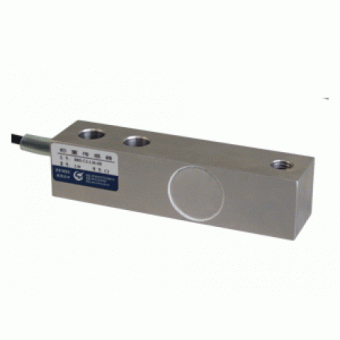 	Цей датчик виступає в ролі одного з масових конструктивних виконань, які застосовуються в промисловій ваговимірювальній галузі. Завдяки низькому профілю і високим метрологічним характеристикам цей тип датчиків знаходить широке застосування в багатьох промислових ваговимірювальних системах. Датчик володіє наступними фізичними характеристиками:◆ Навантаження: від 0.25т до 5т◆ Матеріал виконання: нержавіюча сталь◆ Клас захисту IP67У табл. 1 представлено його технічні характеристикиТаблиця 1 Технічні характеристики тензодатчика B8D                                        На рис. 2 показана електрична схема тензометричного датчика B8D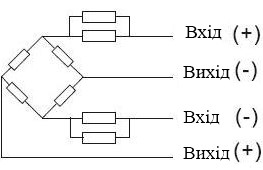 Рис. 2 Електрична схема тензодатчика B8DНа рис. 3 показано ще один датчик фірми Zemic.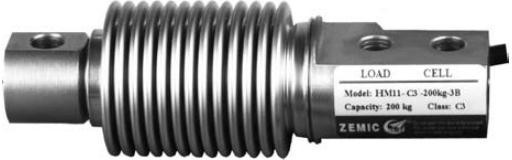 Рис.3 Тензодатчик HM11 фірми ZemicБалочний тип датчиків, який застосовується для виготовлення платформенних ваг та ваговимірювальних систем. Має корпус із нікелевим покриттям, виготовлений із застосуванням технології лазерного зварювання і має клас захисту ІР68(повна пиле- та вологозахищеність). Його характеристики представлені у таблиці 2.Таблиця 2 Технічні характеристики тензодатчика HM11                                        На рис.4 представлено електричну схему датчика.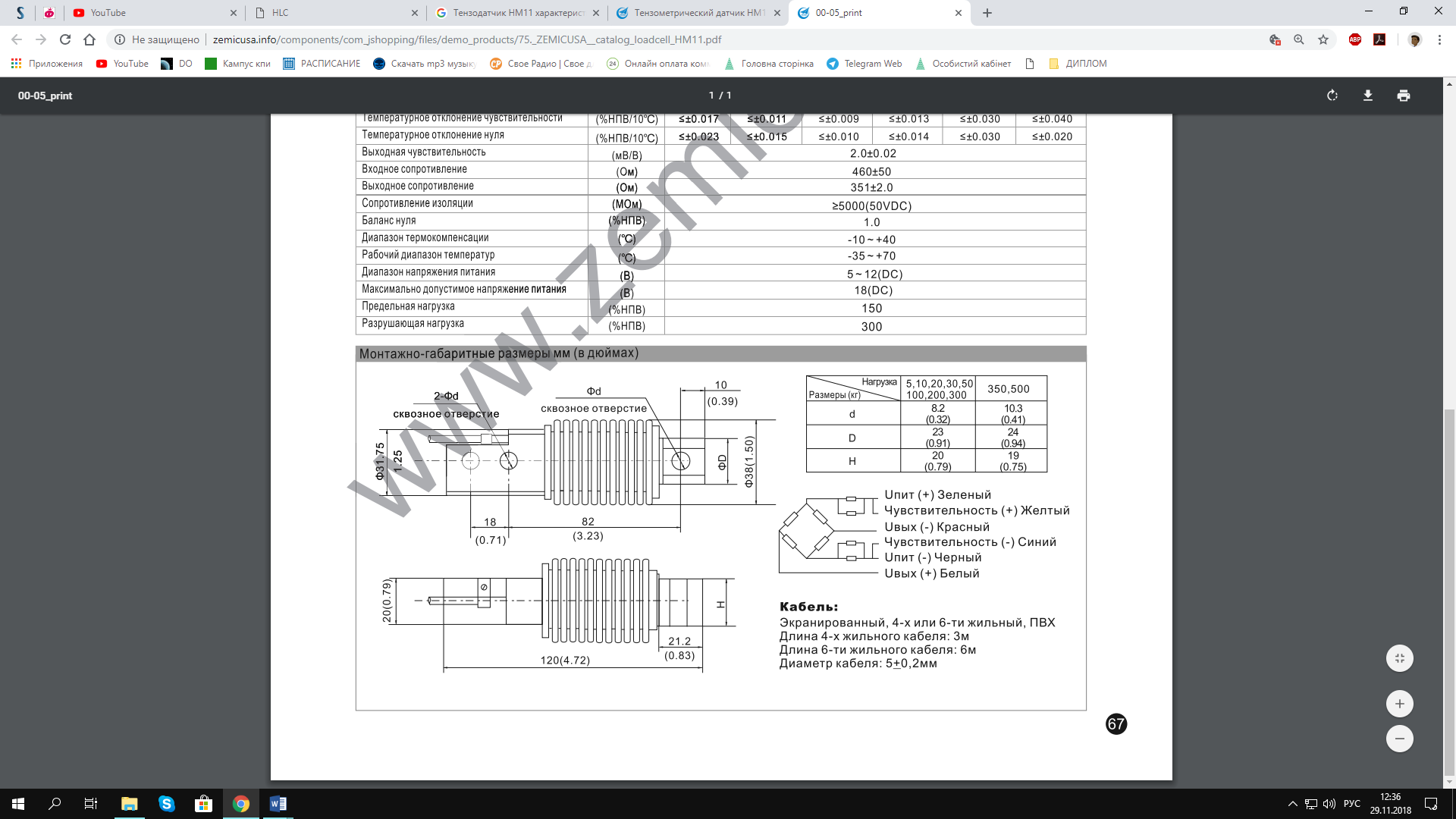 Рис. 4 Електрична схема тензодатчика HM111.2 Тензодатчики компанії Keli Sensor[3]	Компанія спеціалізується на виробництві високоточних датчиків для вагових систем грунтуючись на новітньому обладнанні, що використовується у виробництв і передових дослідженнях. Продукція компанії Keli Sensor виробляється строго дотримуючись стандартів якості OIML R60 і ISO 9001: 2000 і володіє наступними властивостями:• коррозійностійкість• водонепроникність• вибухо- та іскробезпека• стійкість до ударних навантаженьДатчик виробництва компанії Keli Sensor представлено на рис. 5.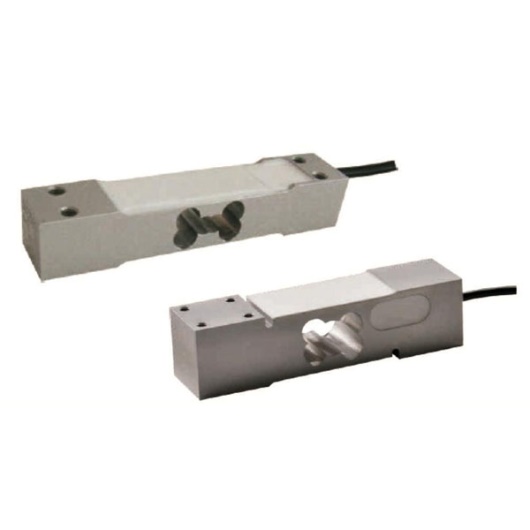 Рис. 5 Тензометричний датчик AMI 5-40kg/50-500kg компанії Keli SensorДані одноточкові датчики типу AMI виготовляють переважно із алюмінію. Вони виконані для використання за схемою single point та володіють покращеною герметизацією. Цей тип датчиків володіє підвищеними метрологічними характеристиками, за рахунок чого він користується популярністю при виготовленні різноманітних ваговимірювальних систем. Даний тензодатчик під’єднується через чотирипровідну схему. Його технічні параметри представлено у табл.3.Таблиця 3 Технічні характеристики тензодатчика AMI                                        	Для більшої наочності отриманої інформації температурні характеристики основних моделей тензодатчиків компанії Zemic представлено у табл.4.Таблиця 4 Температурні характеристики[4] основних моделей тензодатчиків компанії Zemic     1.3 Тензодатчики компанії HBM[5]	HBM контрольно-вимірювальні прилади є лідером в області технологій та ринку і пропонує продукти та послуги для широкого спектру застосувань вимірювань в багатьох галузях промисловості. Датчик цієї компанії представлено на рис. 6.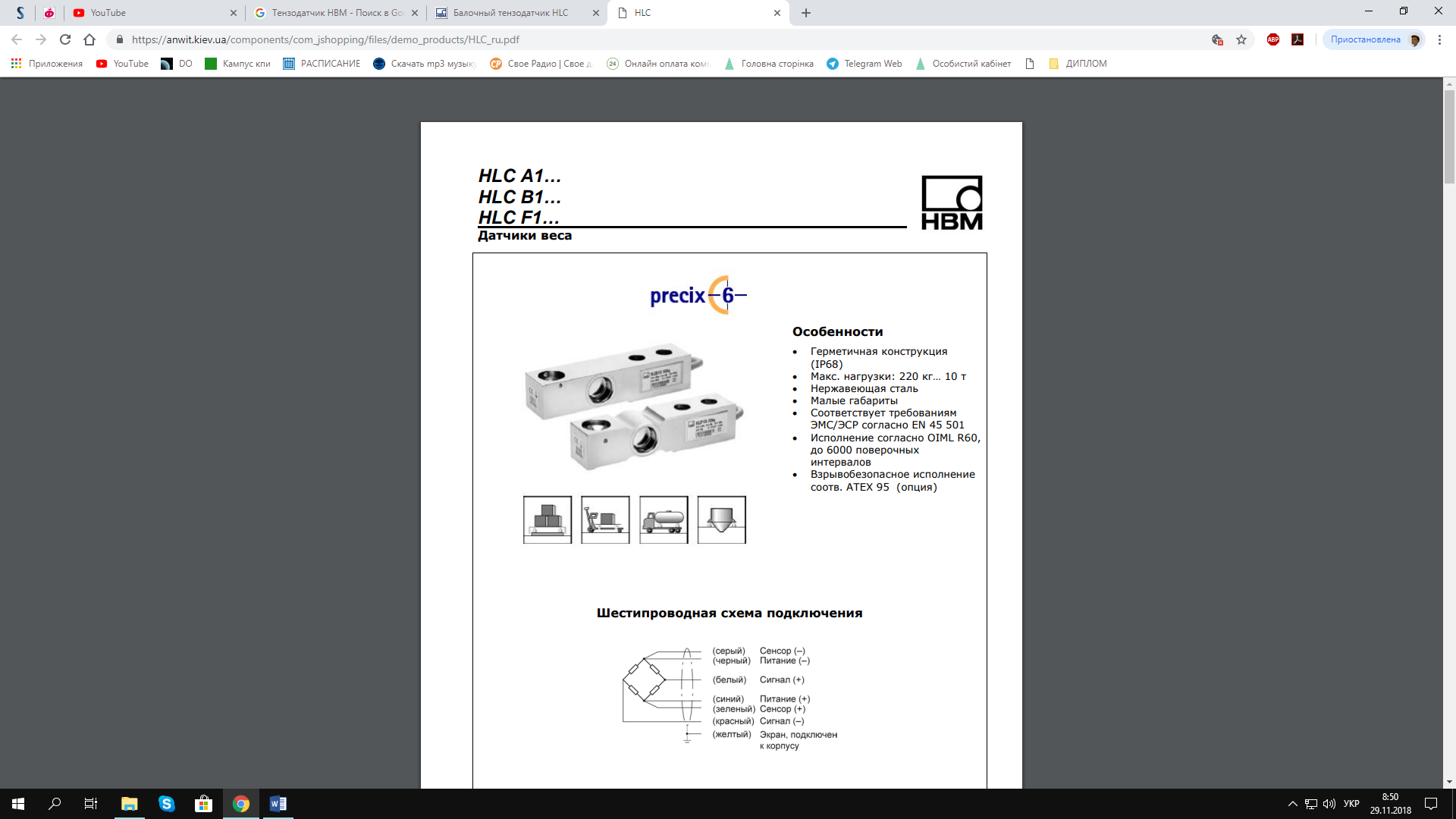 Рис. 6 Датчик HLC фірми HBM	Даний вид датчиків володіє широким діапазоном вимірюваного навантаження, що є безперечною перевагою при зважуванні габаритних об’єктів, але, як і в попередніх випадках – він володіє вельми обмеженим діапазоном температурної компенсації. Його технічні характеристики представлено у табл. 5.Таблиця 5 Технічні характеристики тензодатчика HLC    Електрична схема підключення тензодатчика представлена на рис.7.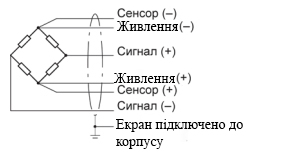 Рис.7 Схема підключення датчика1.3 ВисновкиЗ аналізу літературних джерел та наявних представників вимірювальних перетворювачів можна зробити висновок що вони володіють хорошими метрологічними характеристиками і слугуватимуть чудовою базою для розробки та впровадження модернізацій. Аналіз та огляд показав, що незважаючи на те, що прилади володіють відмінними метрологічними характеристиками, трапляються випадки, коли необхідне виготовлення спеціалізованого датчика що доволі затратно як із фінансової точки зору так і з точки зору часу, витраченого на розробку та виготовлення, тому є актуальною розробка простої та ефективної схеми широкоспеціалізованого датчика із покращеними метрологічними характеристиками.2 АНАЛІ.ТИЧНІ ДОСЛІДЖЕННЯ2.1 Розробка та аналіз характеристик математичної моделі тензометричного перетворювачаДина.мічні влас.тивості вим.ірювальних с.истем, в яких використовуються тензометричні датчики, ха.рактеризуються коливальними перехідними проце.сами. Т.очне з.начення ваги вант.ажу визна.чається післ.я закінчення певного .проміжку часу, необхід.ного д.ля загасання перехідного процесу на виході системи ..вимірю.вання. Д.инаміка вимірювальної системи з тензометри.чним. датчиком у якості ч.утливого елемен.та описуєть.ся наступним диференціальним рівнянням:Якщо вхідним сигналом вважати масу, що впливає на датчик, а вихідним сигналом - падіння напруги на тензодатчику, то передаточна функція вимірювальної системи W (p), записана на підставі даного рівняння, матиме вигляд:Для отримання одиничного коефіцієнта передачі в статиці необхідно в вимірювальну систему включити послідовно ланка посилення з коефіцієнтом k / g. Тоді передаточна функція вимірювальної системи з підсилюючою ланкою набуде вигляду:При малому значенні параметра р1 перехідний процес буде носити коливальний характер і мати значний час встановлення.	Передат.очна функц.ія являє собою колив.альну ланк.у друг.ого поря.дку. Для розрахунку передаточної функції були взяті наступні вихідні дані (таблиця 8):Табиця 8 Вихідні параметри тензометричного перетворювачаВикористовуючи дані таблиці 5  знайдемо змінні а1, а2, а3:На основі отриманої передаточної функції можна побудувати математичну модель. На рис. 23 зображено математичну модель тензометричного перетворювача у середовищі MATLAB Simulink 2017. 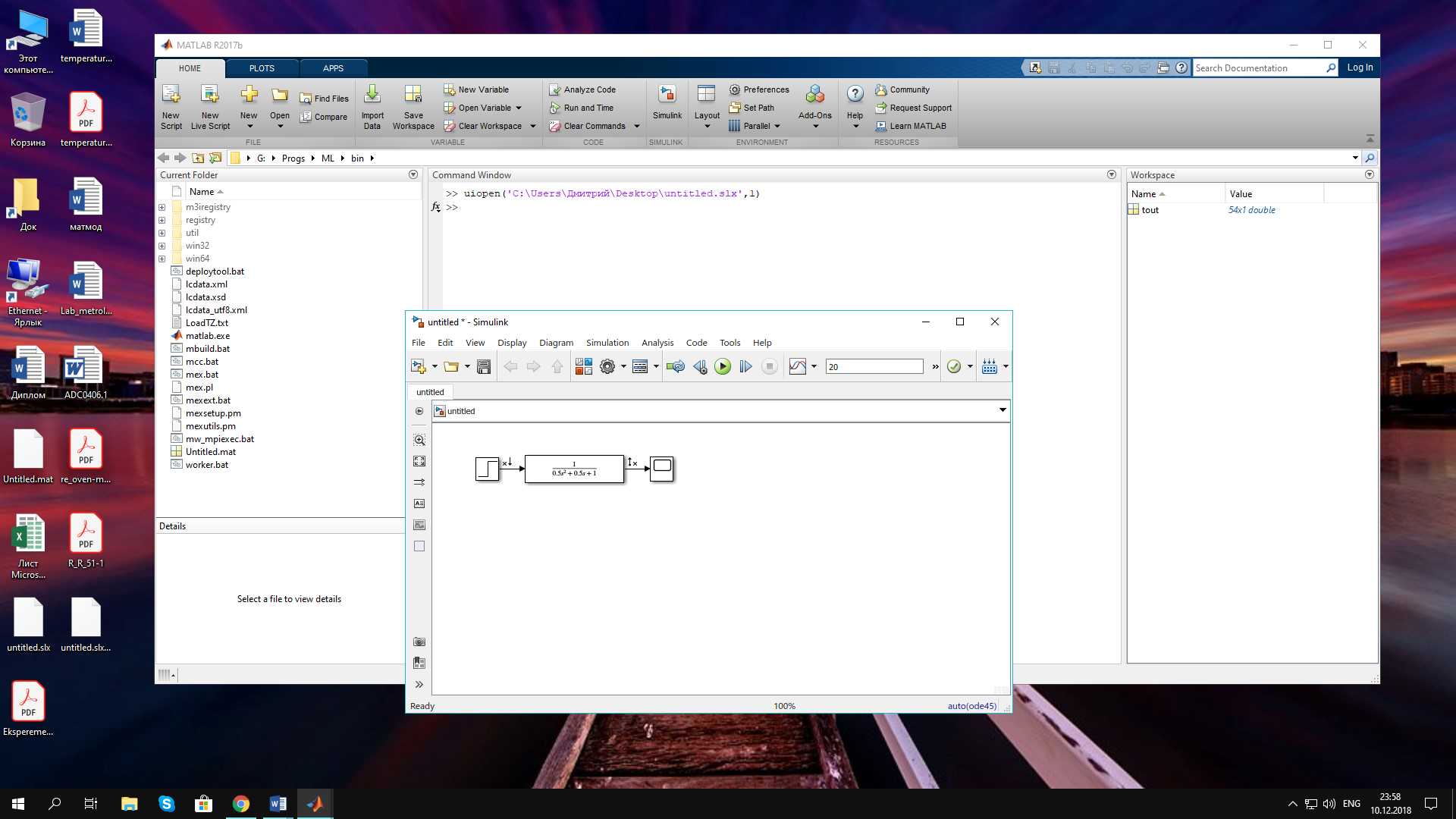 Рис. 23 Математична модель тензометричного перетворювача Характеристики даної системи, отримані після аналізу у вигляді графіків представлені нижче. На рис. 24 зображено перехідну характеристику тензометричного датчика.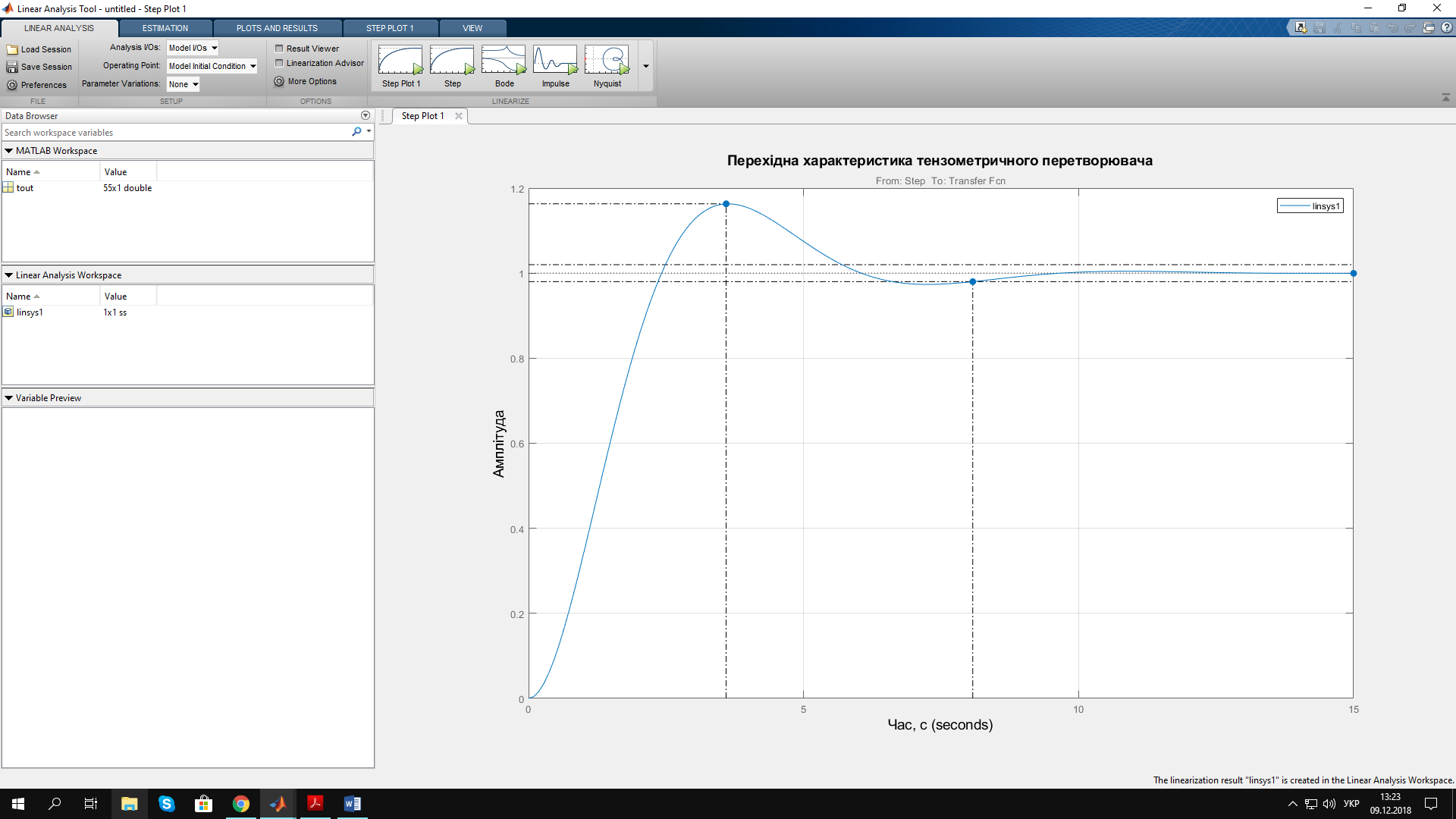 Рис. 24 Перехідна характеристика тензометричного перетворювачаДана характеристика описує реакцію системи на одиничний скачок. З графіка видно величину перерегулювання, яка складає 16.3% та час перерегулювання, що становить 3.59 с ,час встановлення робочого режиму tp =8.08 с та час заспокоєння збурення системи. На рис. 25 представлено імпульсну характеристику тензометричного датчика яка відображає реакцію вимірювальної системи на одиничне імпульсне збурення.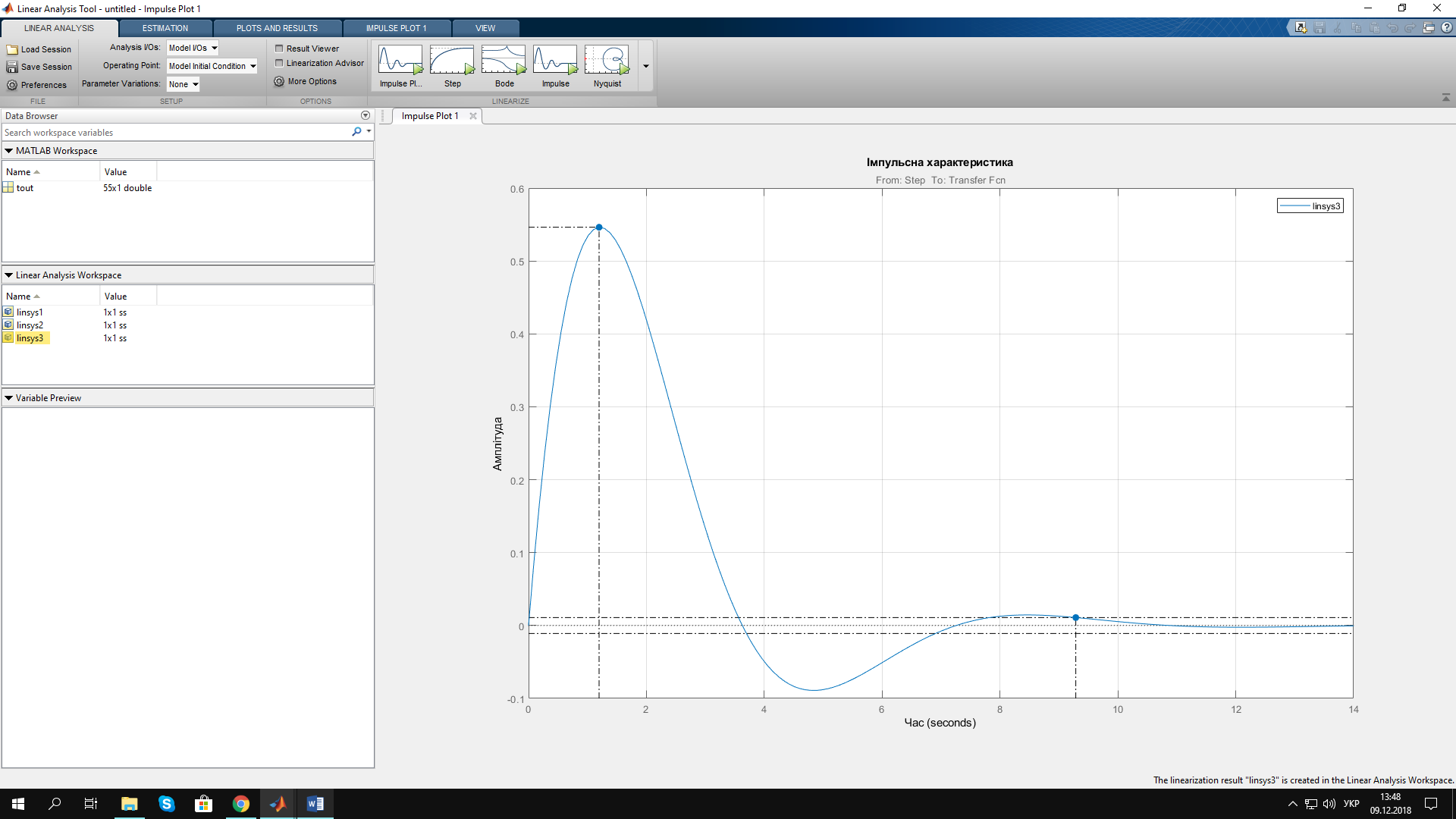 Рис. 25 Імпульсна характеристика тензометричного перетворювача	З даного графіку добре видно що максимальне значення амплітуди при імпульсному характері збурення становить 0.546 а час встановлення робочого режиму дорівнює 9.29 с. 	На рис. 26 показано логарифмічну амплітудно – частотну характеристику, що відображає залежність амплітуди вихідного сигналу системи від частоти її вхідного сигналу.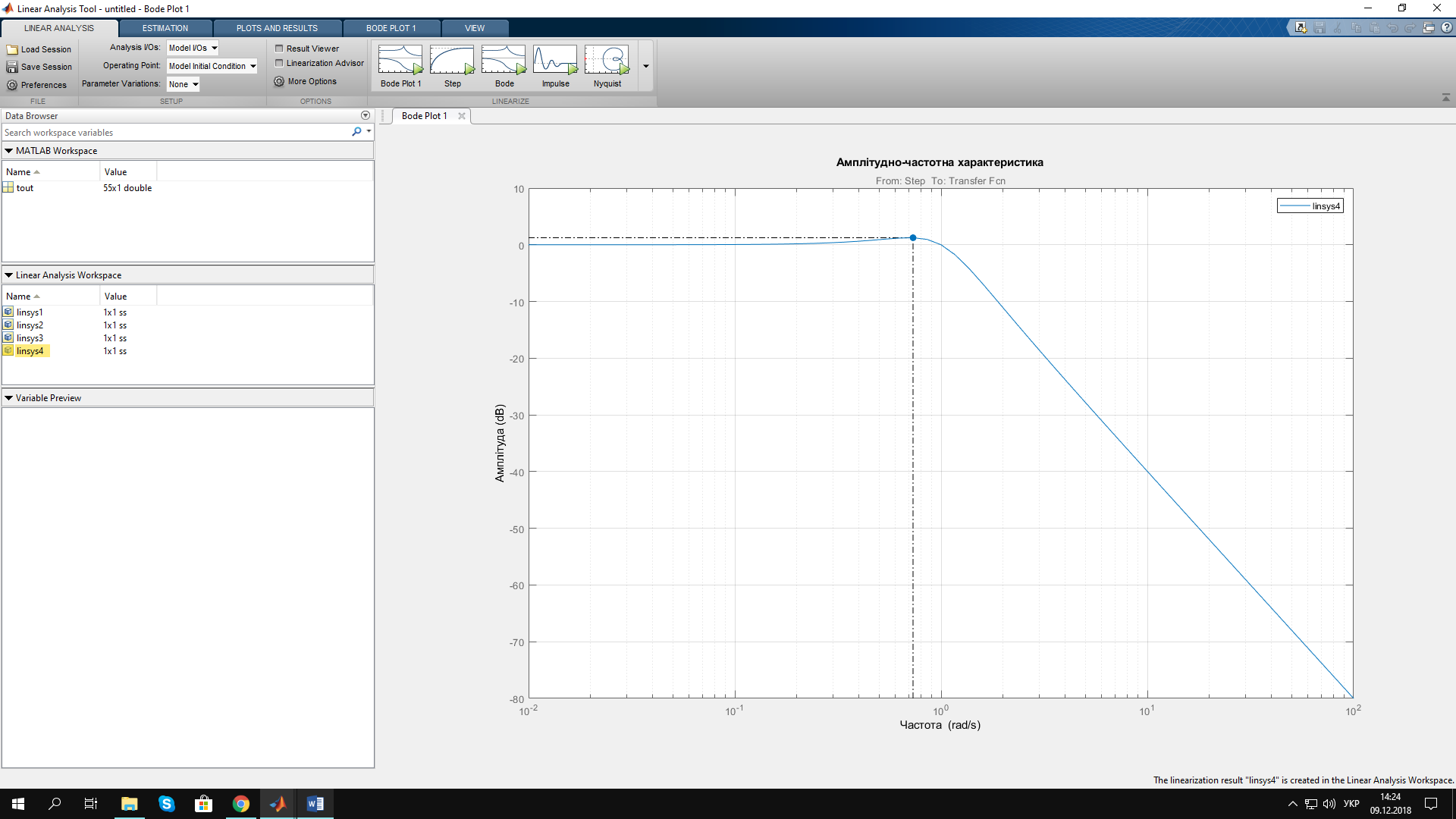 Рис. 26 Логарифмічна амплітудно – частотна характеристика тензометричного перетворювача Характеристики представлено в логарифмічному масштабі що дає можливість побачити величину смуги пропускання та полоси загородження, частоту зрізу та полюс передаточної функції на частоті 1 рад/с та величину спаду, що дорівнює 10 дБ за декаду.На рис. 27 продемонстровано логарифмічну фазо–частотну характеристику, що відображає залежність різниці фаз вихідного та вхідного сигналу від частоти сигналу. В теорії автоматичного керування ФЧХ визначається як тангенс відношення уявної частини передатної функції до реальної.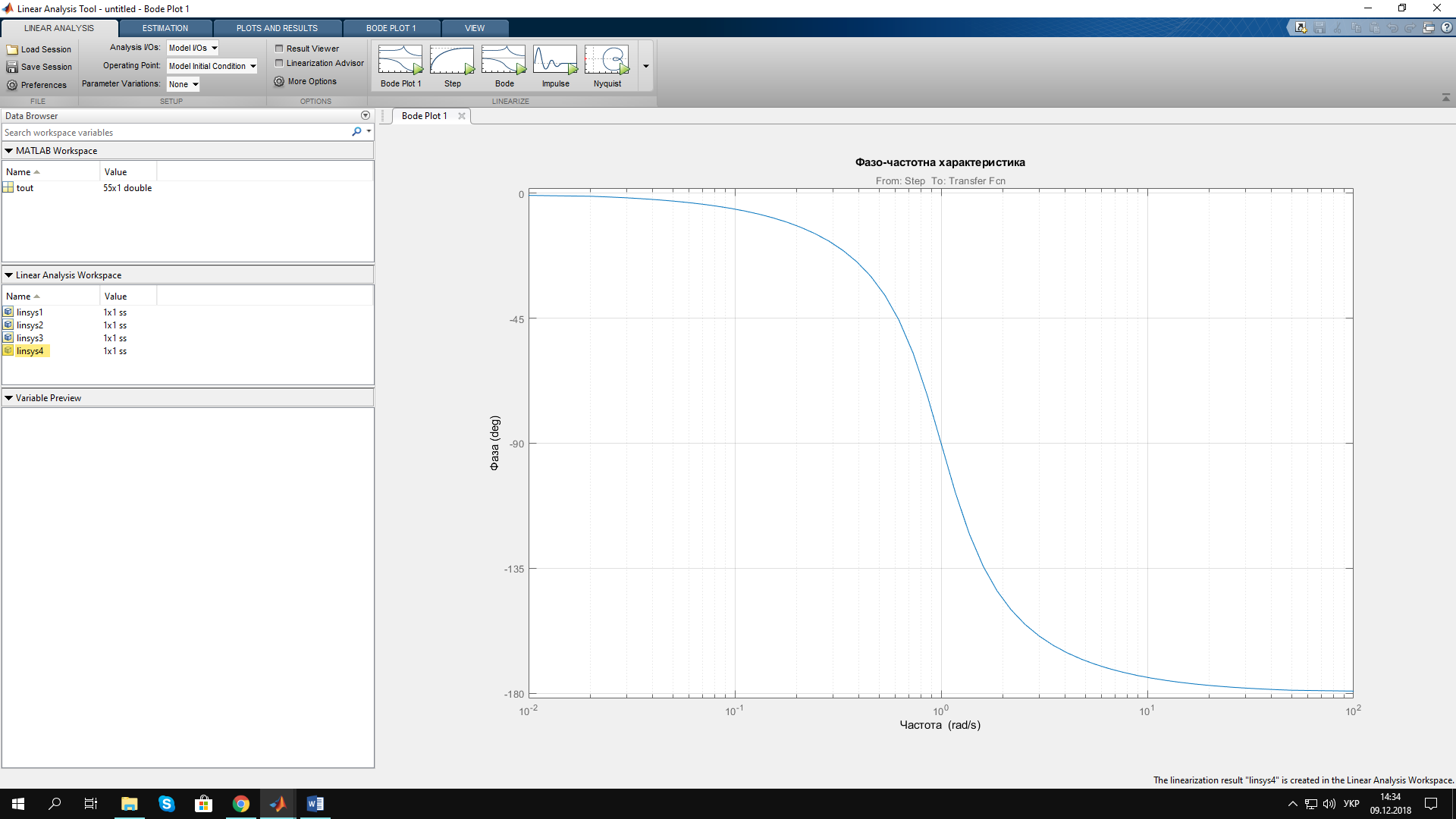 Рис. 27 Логарифмічна фазо – частотна характеристика тензометричного перетворювачаНа рис. 28 показано амплітудно–фазочастотну характеристику тензодатчика.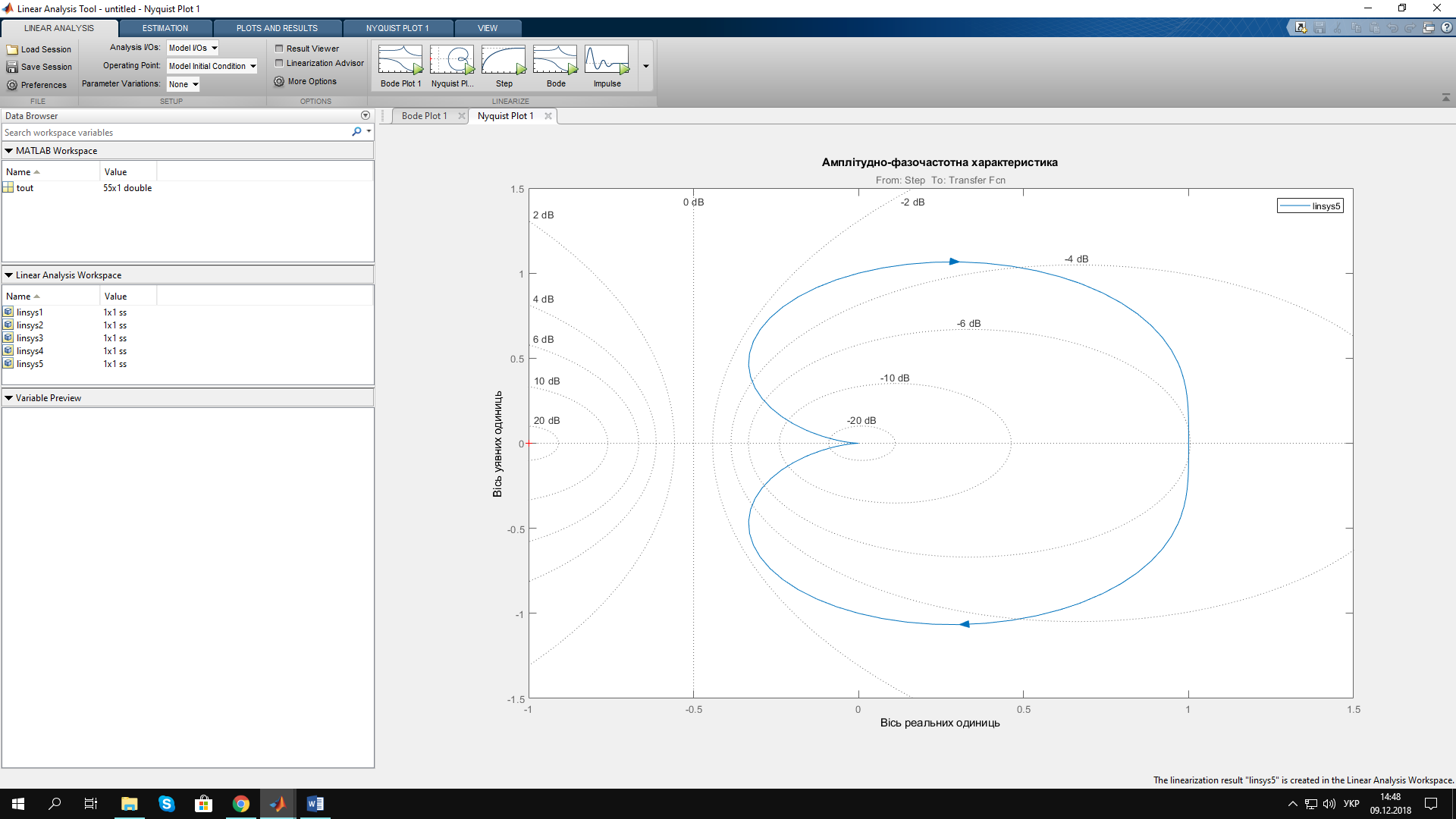 Рис. 28 Амплітудно–фазочастотна характеристика перетворювача	Було проведено підбір оптимальних значень коефіцієнтів передаточної функції. Діапазон зміни першого коефіцієнта склав проміжок від 0.5 до 2.1) Аналіз із стандартним коефіцієнтом a1=0.5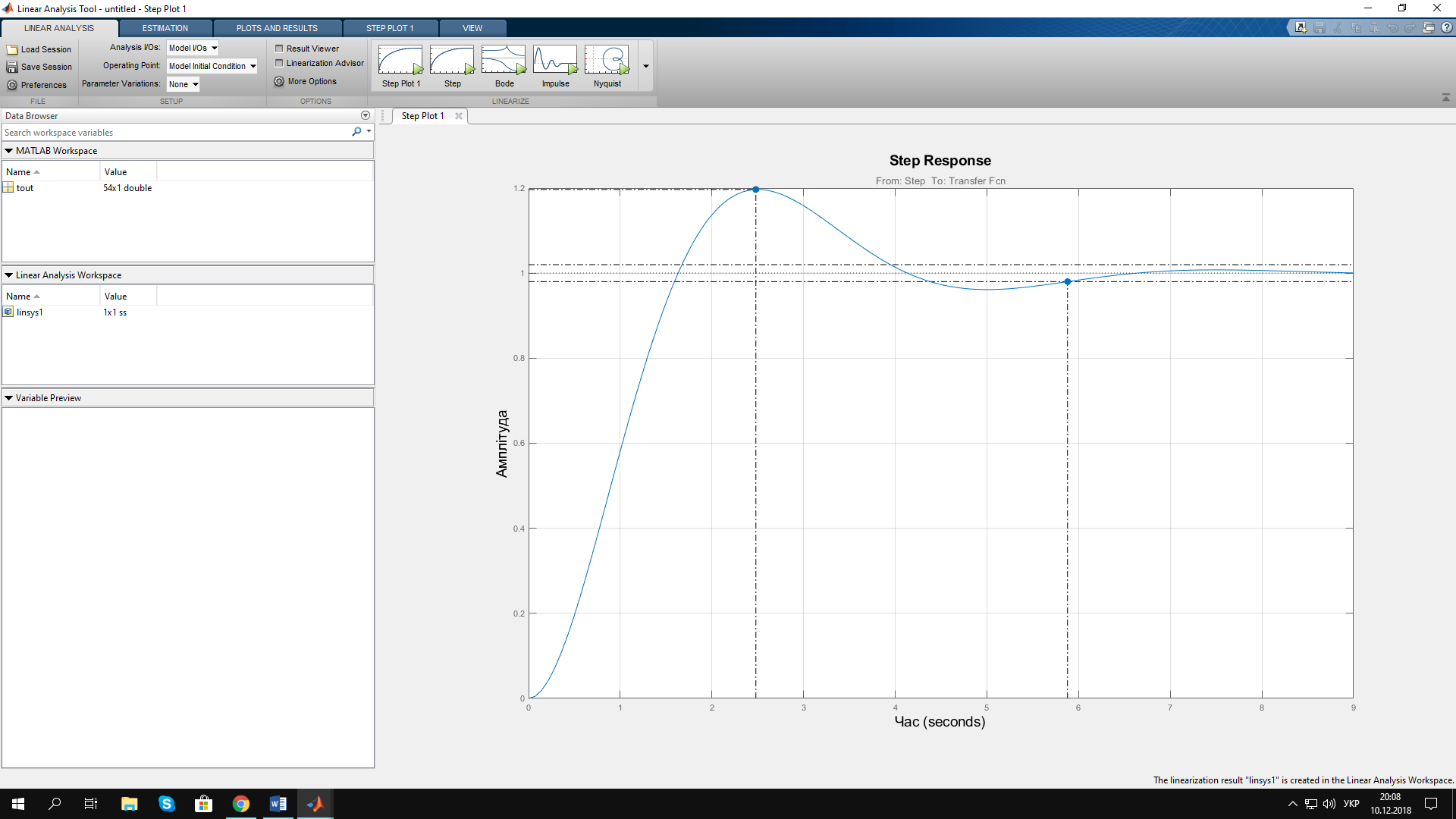 Рис.29 Перехідна характеристика при коефіцієнті a1=0.5Значення максимальної амплітуди рівне 1.2, перерегулювання складає 19.7% на 2.48 с. Час виходу на робочий режим становить 5.88 с.2) Аналіз із коефіцієнтом a1=0.6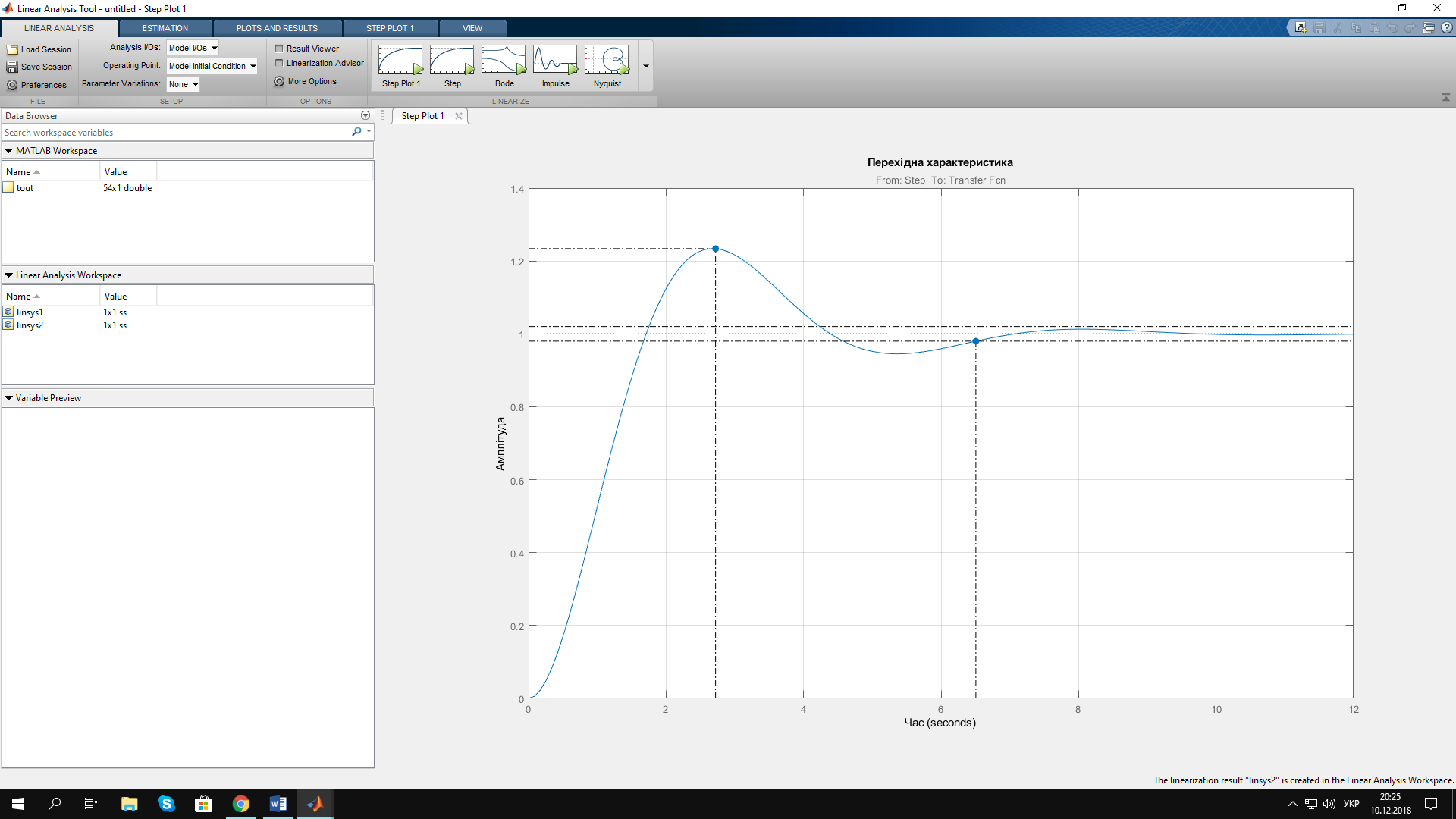 Рис. 30 Перехідна характеристика при коефіцієнті a1=0.6В даному випадку значення максимальної амплітуди рівне 1.23, перерегулювання складає 23.4% на 1.72 с. Час встановлення робочого режиму становить 6.51 с.3) Аналіз із коефіцієнтом a1=0.7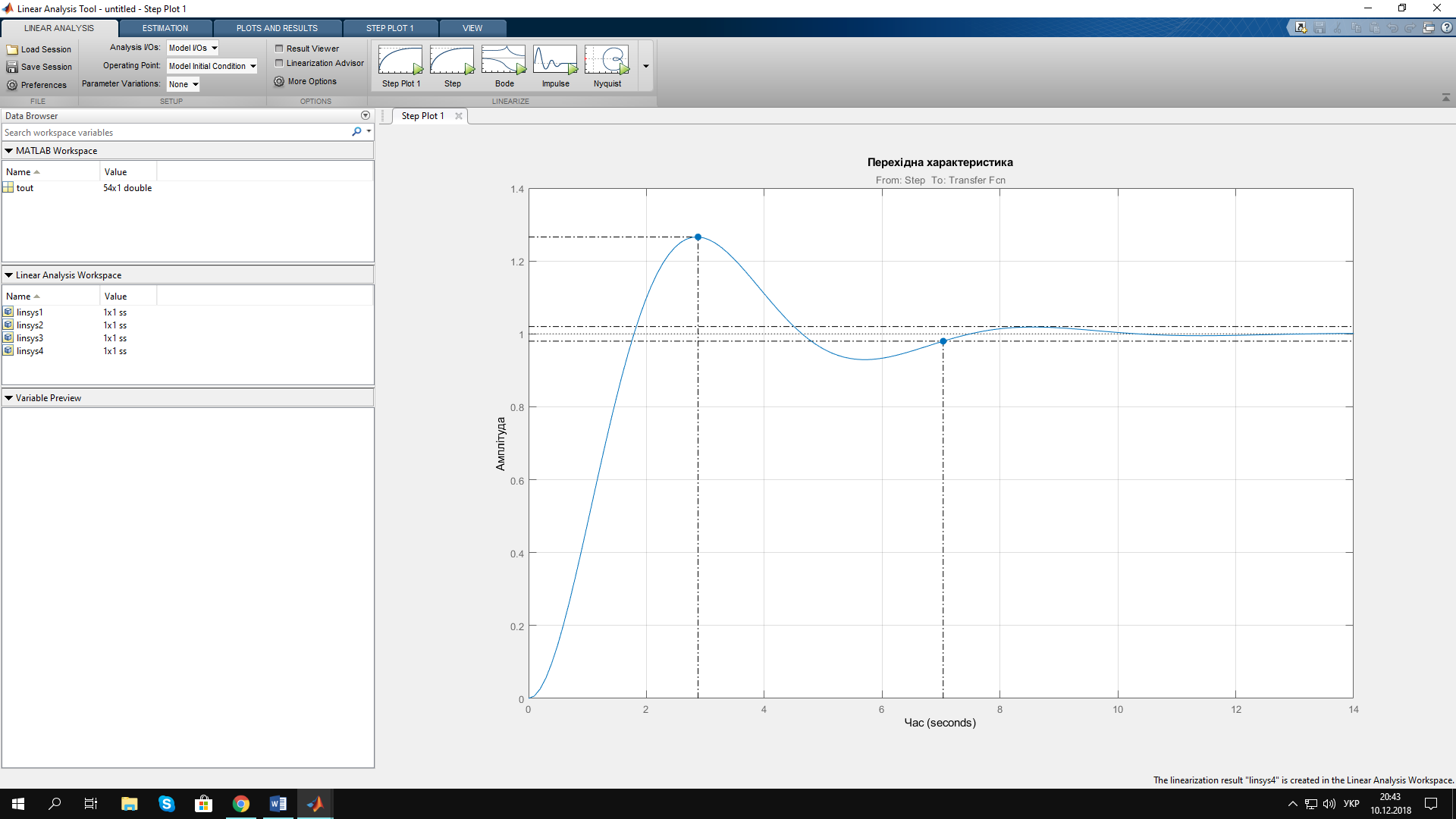 Рис. 31 Перехідна характеристика при коефіцієнті a1=0.7В даному випадку значення максимальної амплітуди рівне 1.27, перерегулювання складає 26.6% на 2.88 с. Час встановлення робочого режиму становить 7.04 с.4) Аналіз із коефіцієнтом a1=0.8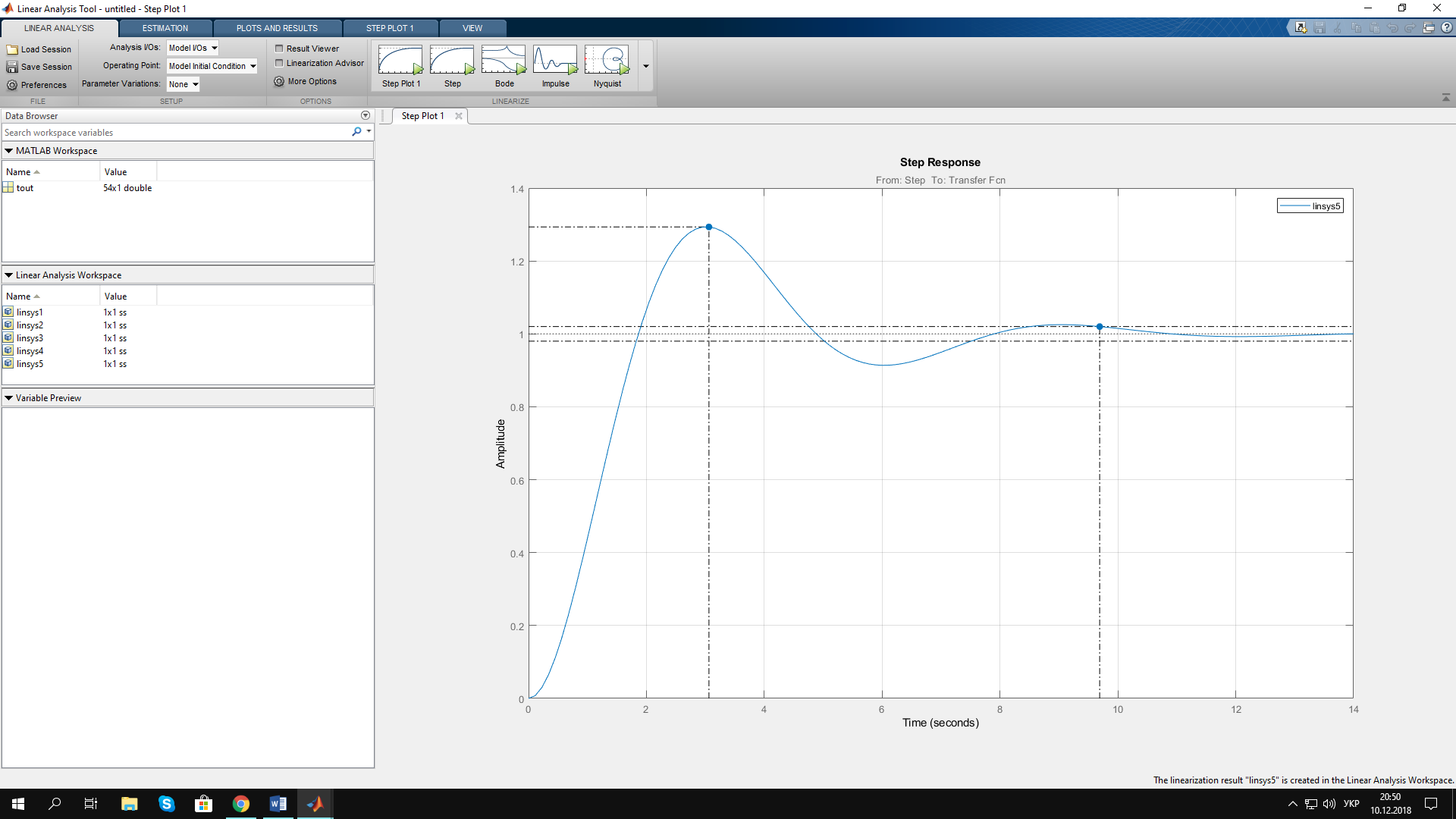 Рис.32  Перехідна характеристика при коефіцієнті a1=0.8В даному випадку значення максимальної амплітуди рівне 1.29, перерегулювання складає 29.3% на 3.06 с. Час встановлення робочого режиму становить 9.69 с.5) Аналіз із коефіцієнтом a1=0.9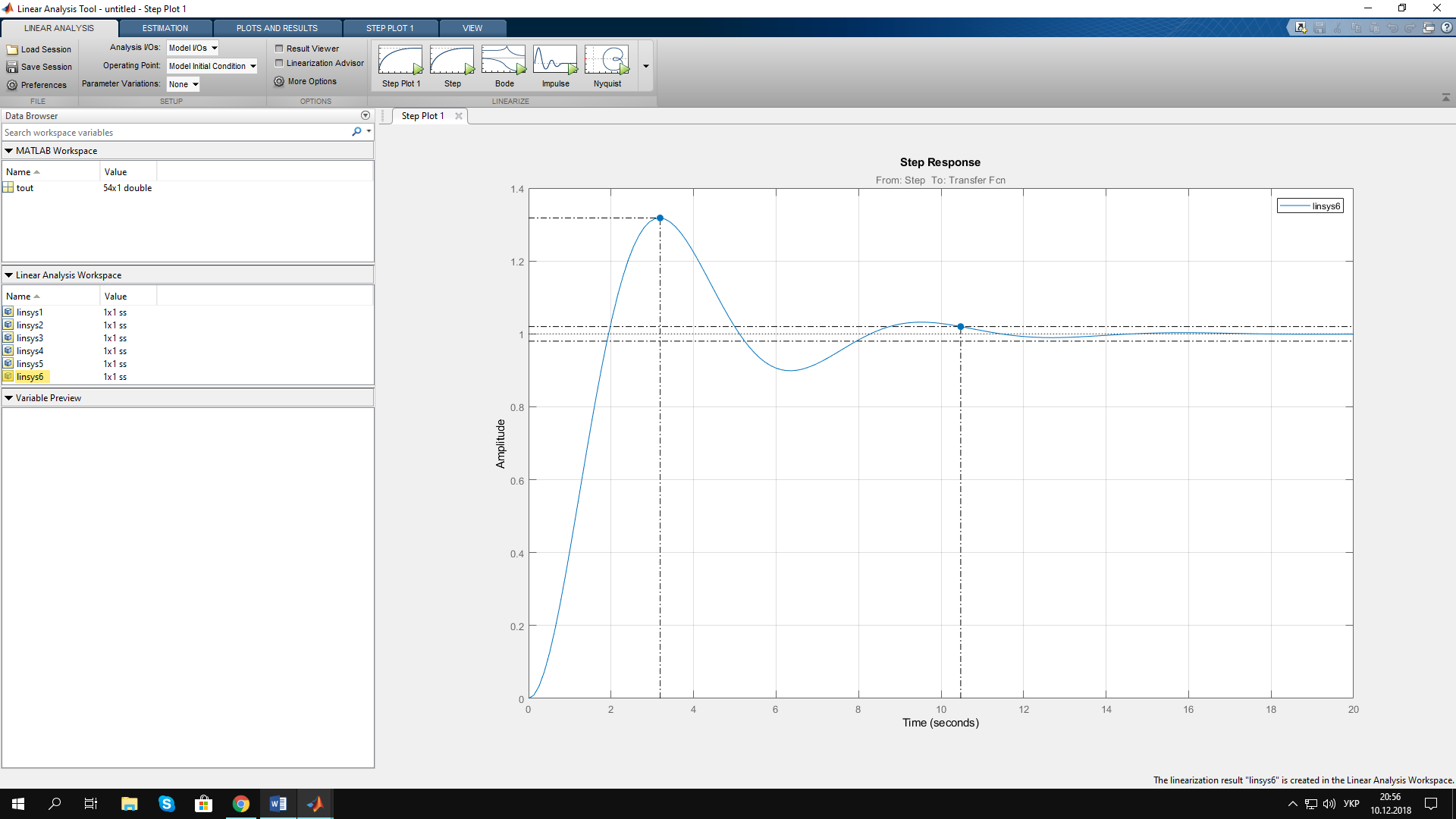 Рис. 33 Перехідна характеристика при коефіцієнті a1=0.9В даному випадку значення максимальної амплітуди рівне 1.32, перерегулювання складає 31.8% на 3.19 с. Час встановлення робочого режиму становить 10.5 с.6) Аналіз із коефіцієнтом a1=1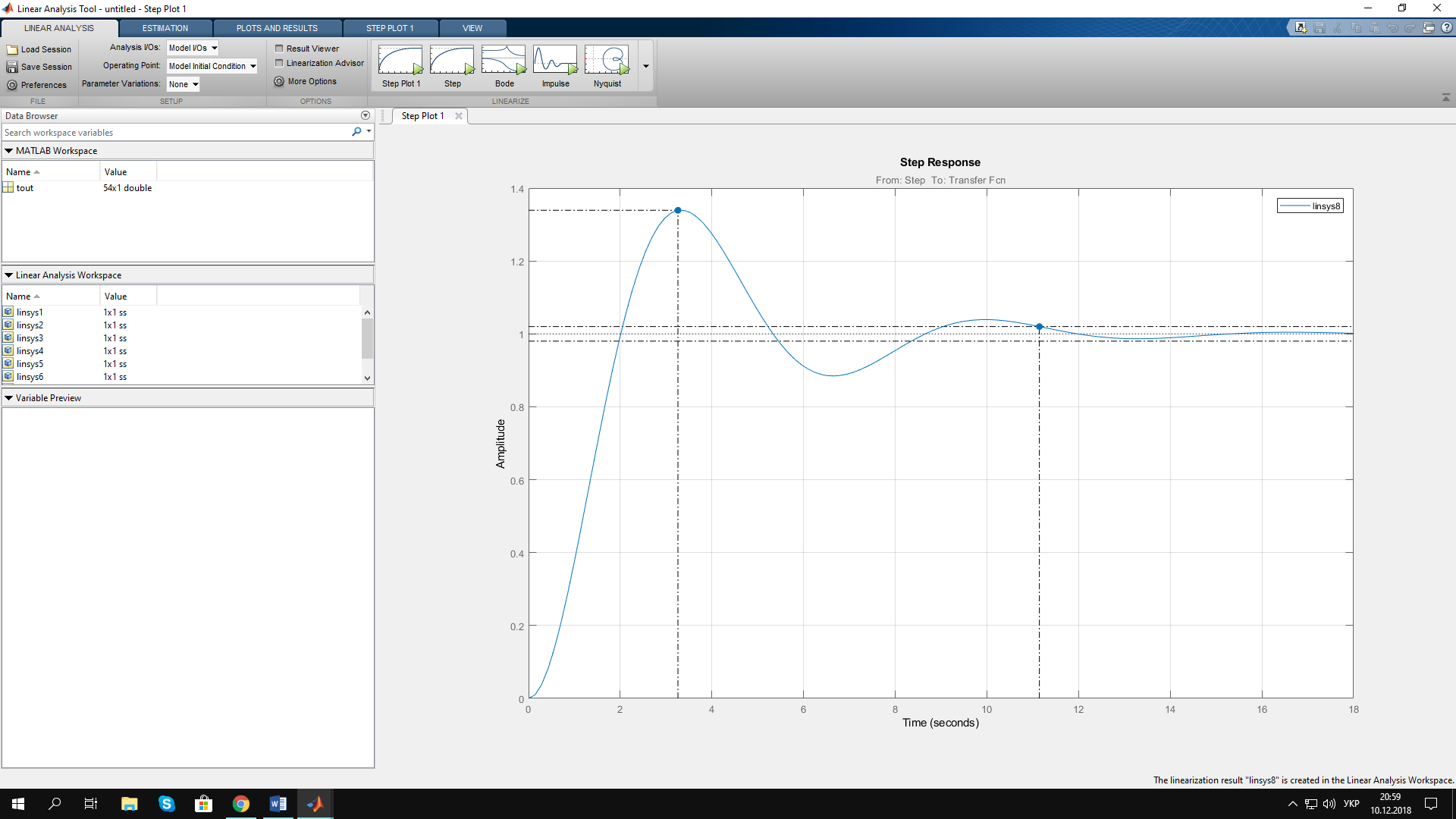 Рис. 34 Перехідна характеристика при коефіцієнті a1=1В даному випадку значення максимальної амплітуди рівне 1.34, перерегулювання складає 33.9% на 3.26 с. Час встановлення робочого режиму становить 6.51 с.7) Аналіз із коефіцієнтом a1=1.1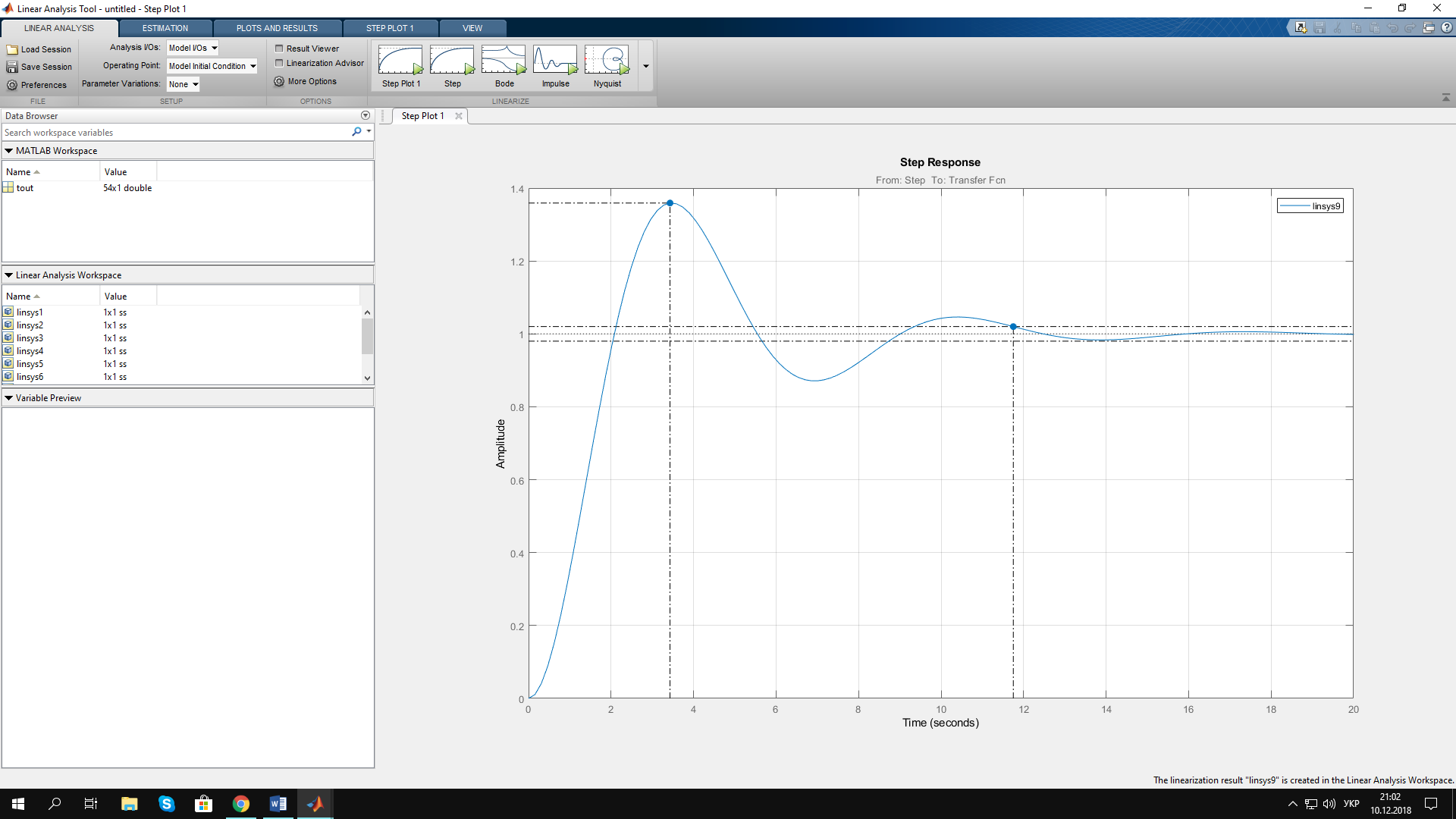 Рис. 35 Перехідна характеристика при коефіцієнті a1=1.1В даному випадку значення максимальної амплітуди рівне 1.36, перерегулювання складає 35.9% на 3.43 с. Час встановлення робочого режиму становить 11.8 с.8) Аналіз із коефіцієнтом a1=1.5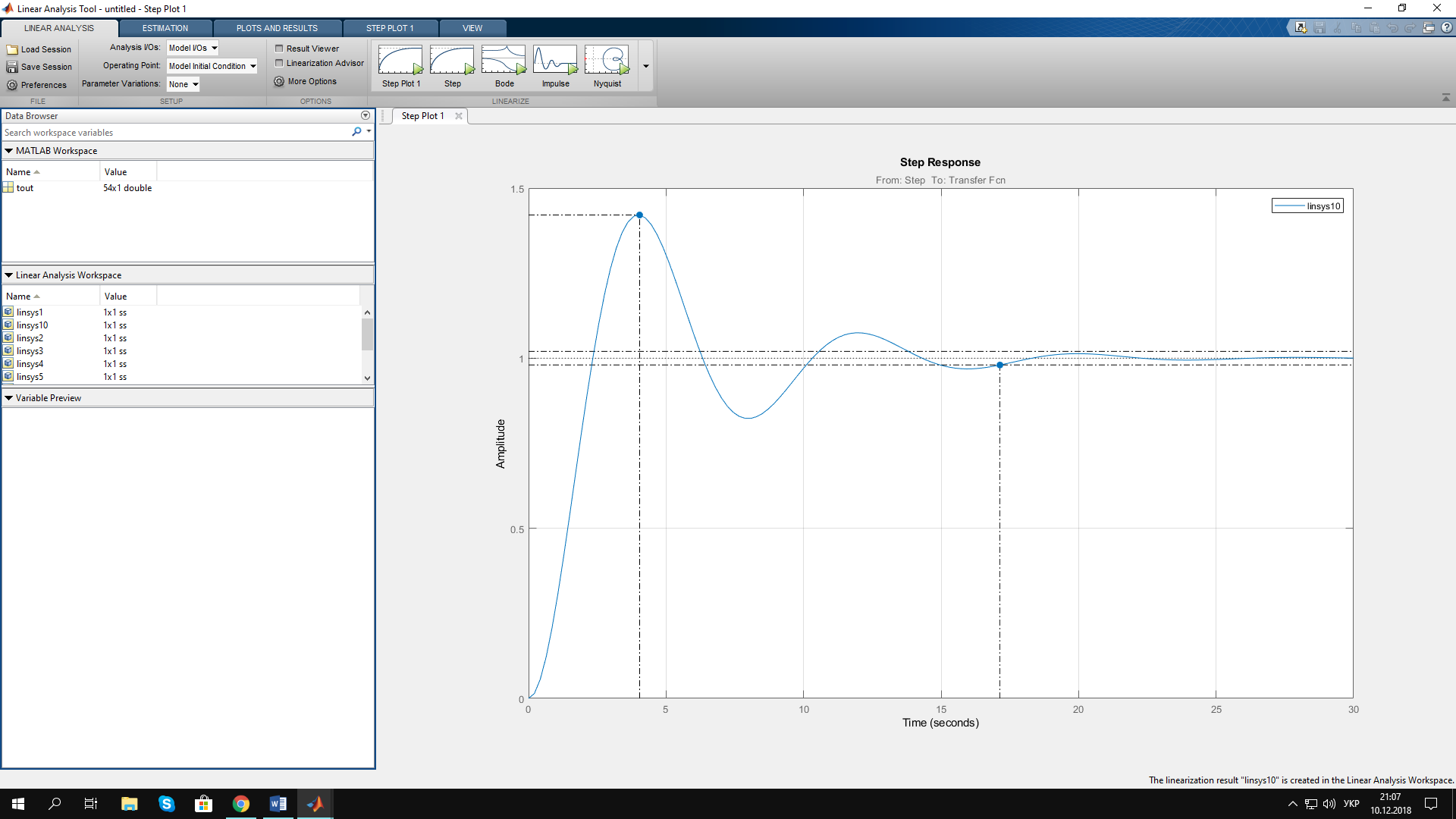 Рис. 36 Перехідна характеристика при коефіцієнті a1=1.5В даному випадку значення максимальної амплітуди рівне 1.42, перерегулювання складає 42.1% на 4.04 с. Час встановлення робочого режиму становить 17.1 с.9) Аналіз із коефіцієнтом a1=2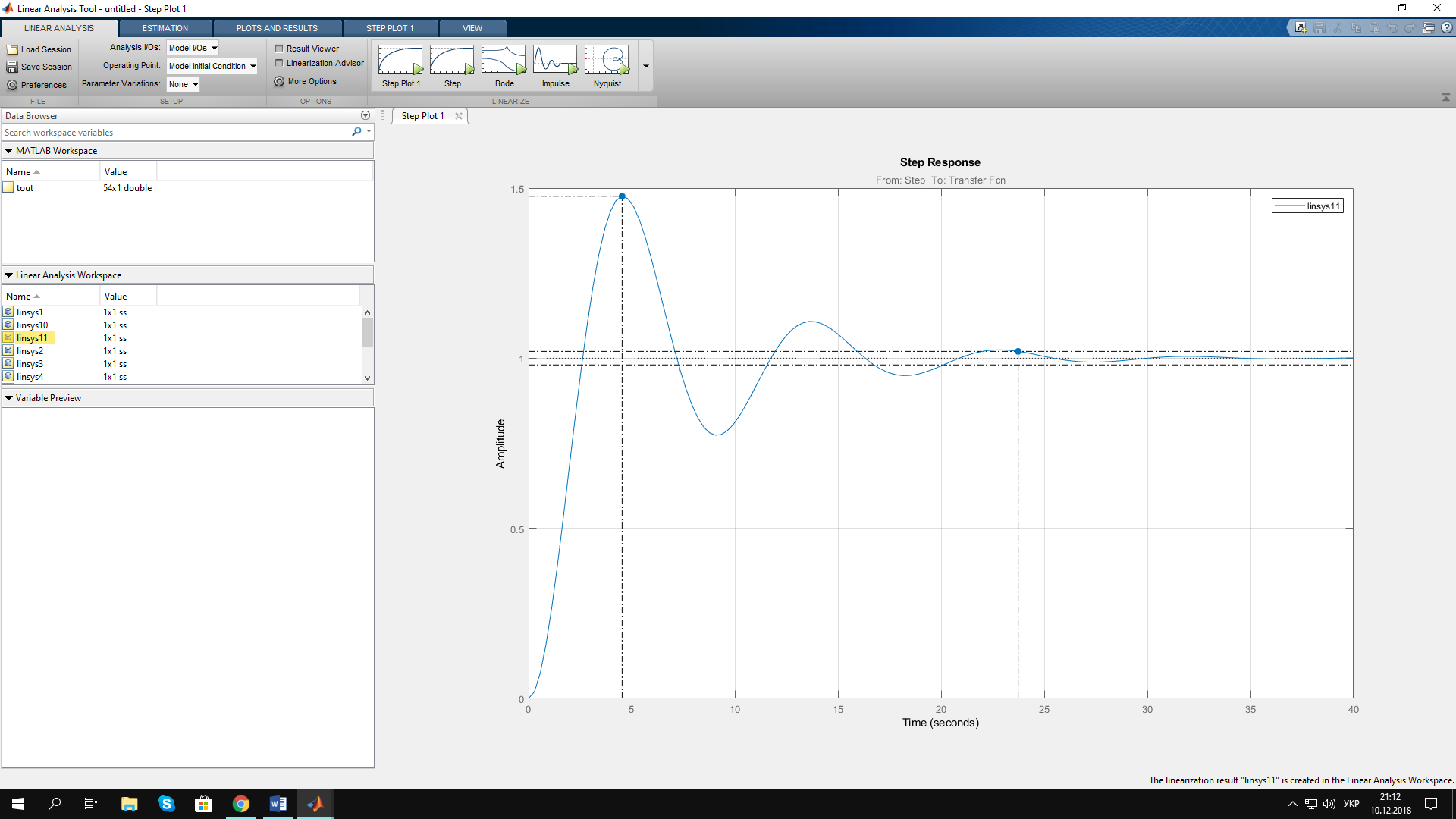 Рис. 37 Перехідна характеристика при коефіцієнті a1=2В даному випадку значення максимальної амплітуди рівне 1.48, перерегулювання складає 47.6% на 4.53 с. Час встановлення робочого режиму становить 23.7 с.На рис.10 – рис.13 наведено порівняльний графік двох характеристик – початкової та кінцевої.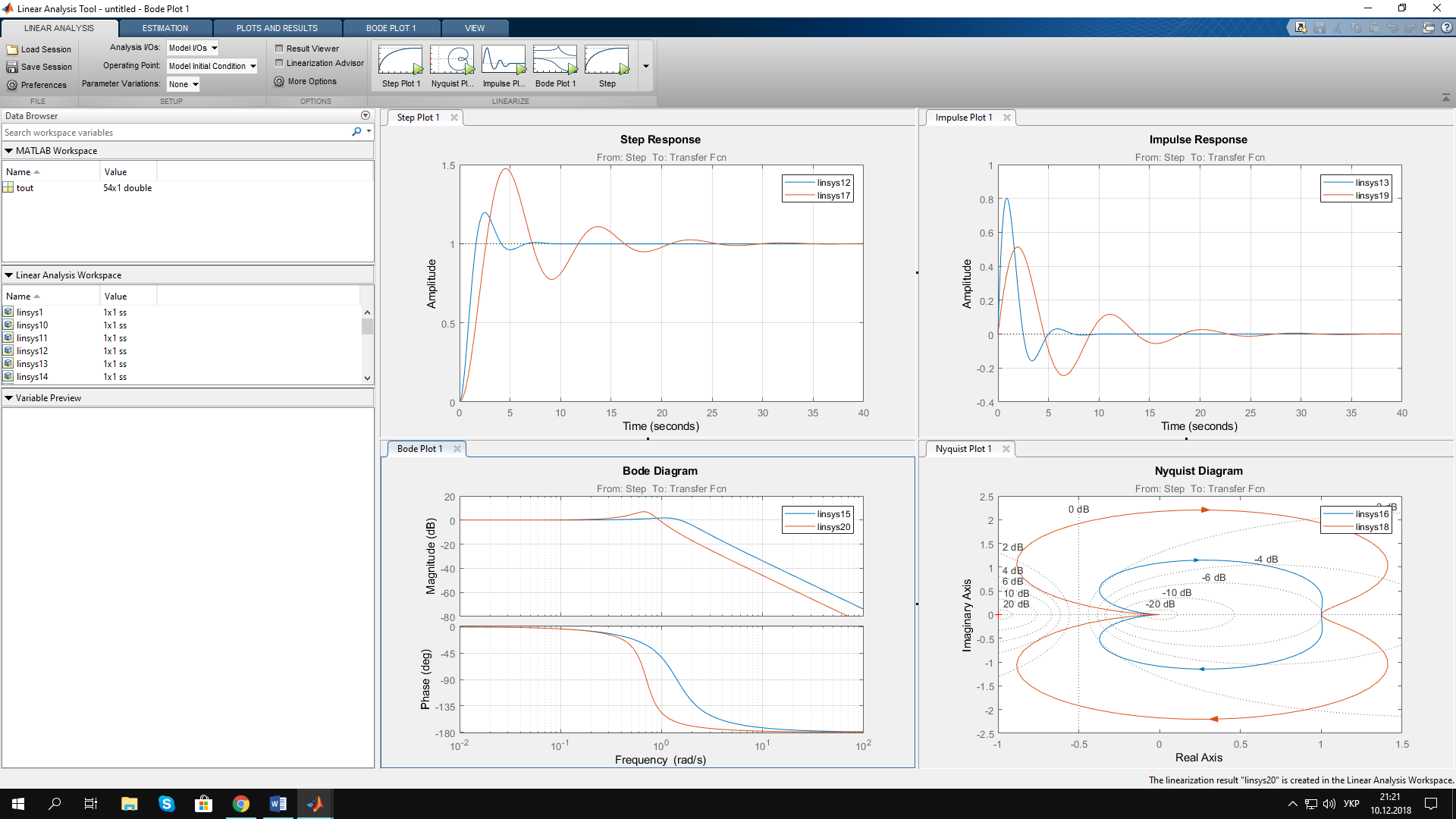 Рис. 38 Перехідна характеристика при коефіцієнті a1=0.5 і a1=2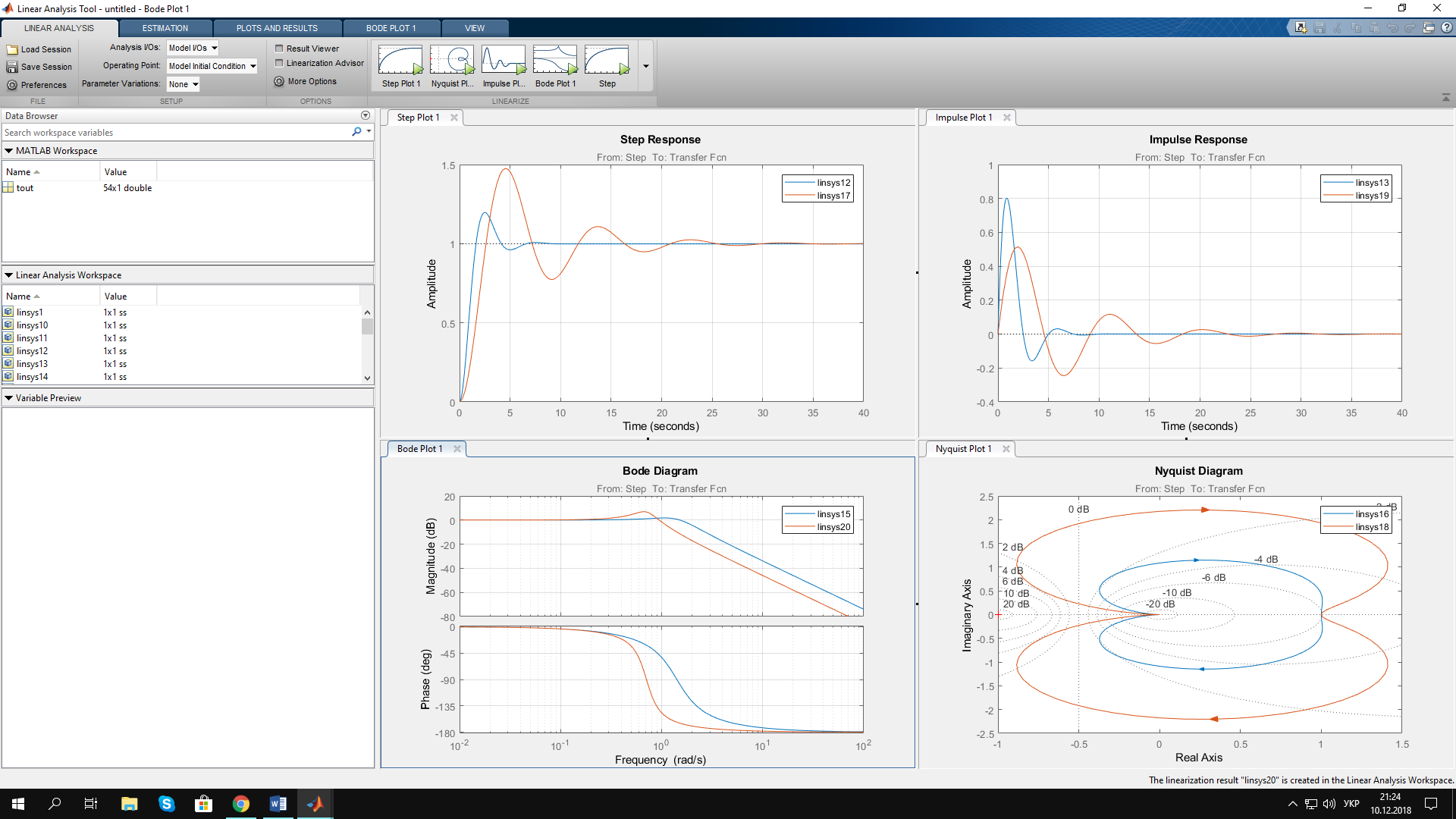 Рис. 39 Порівняльна імпульсна характеристика при коефіцієнті a1=0.5 і a1=2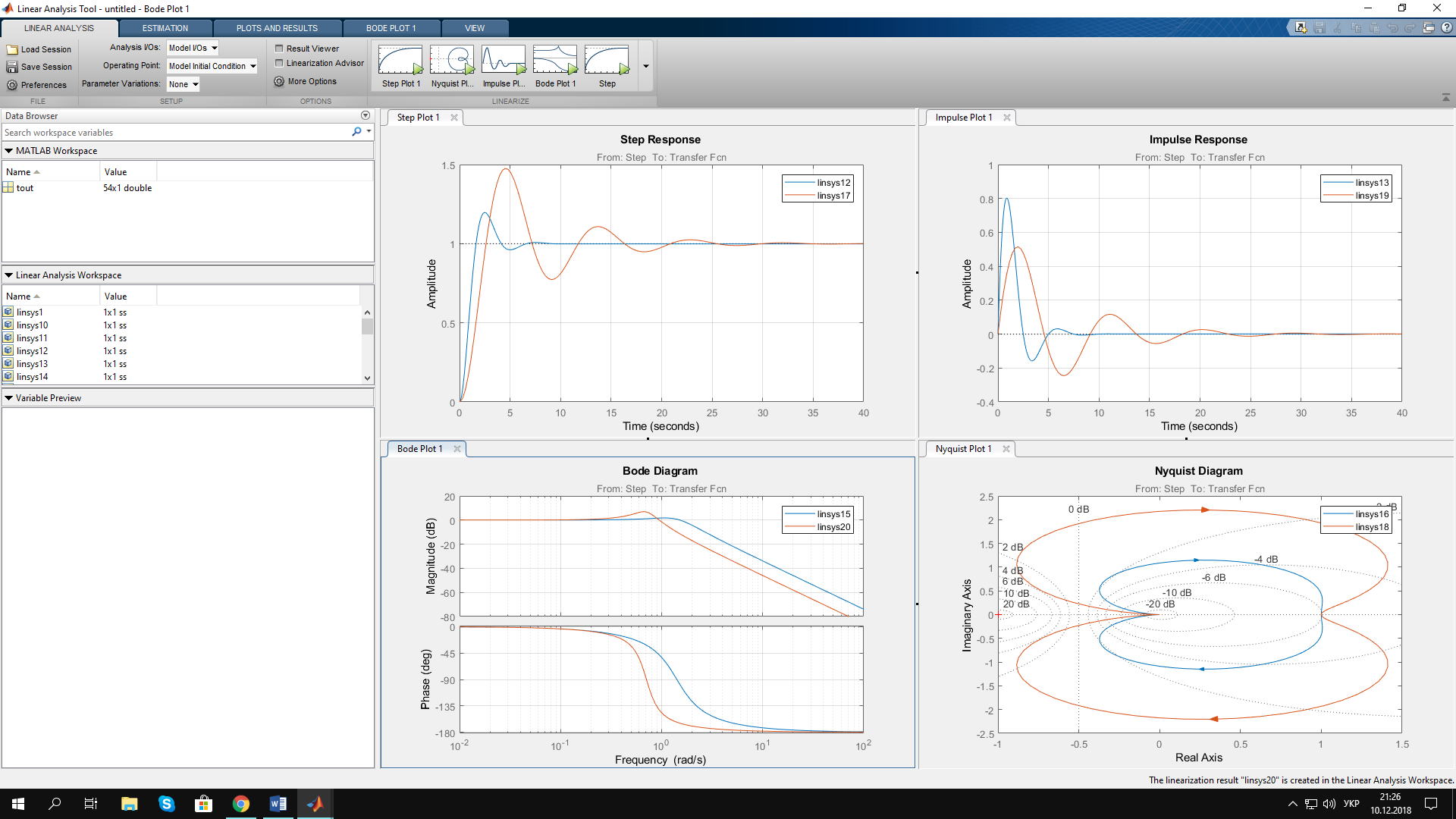 Рис. 40 Порівняльні ЛАЧ і ЛФЧ характеристики при коефіцієнті a1=0.5 і a1=2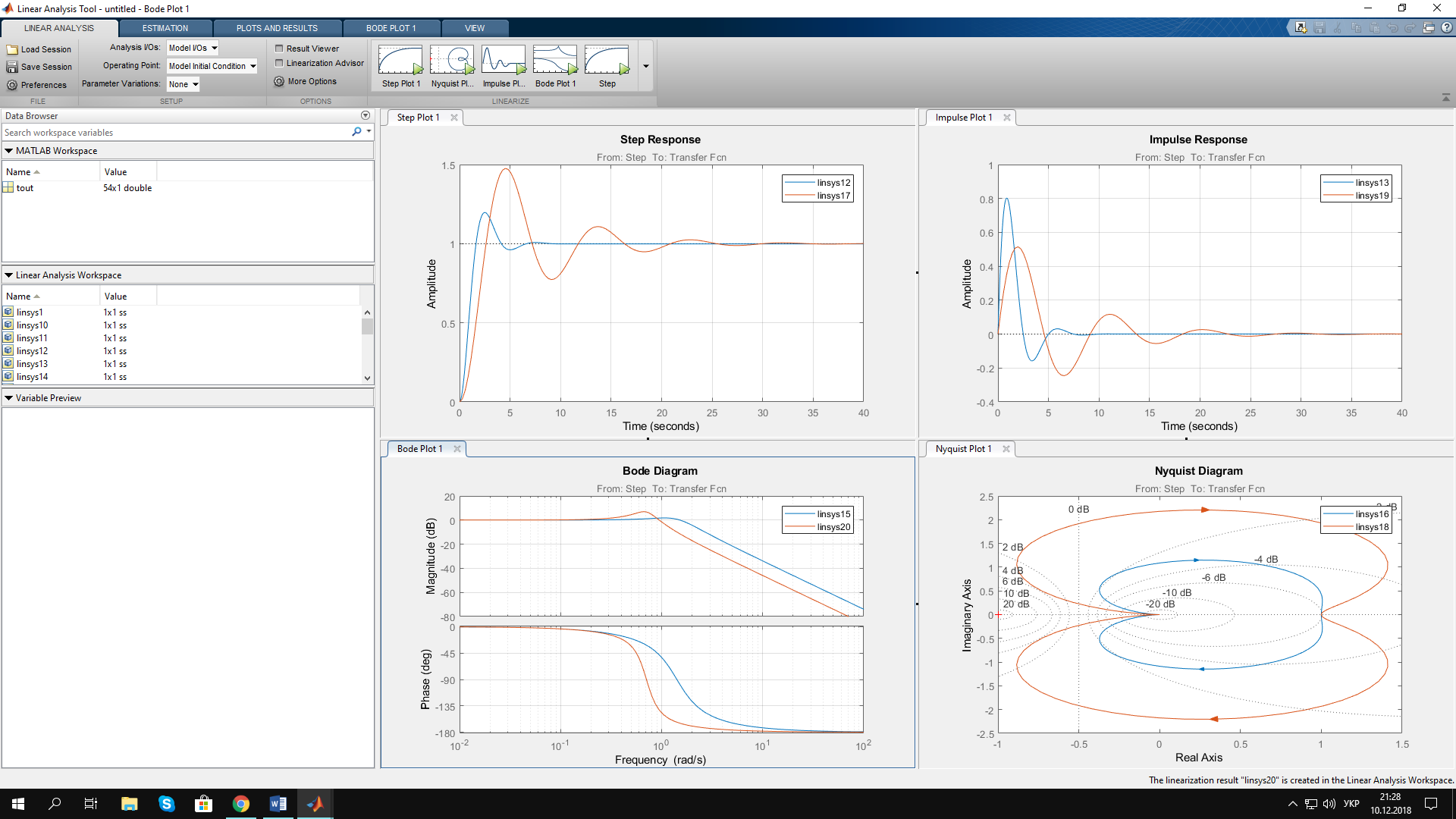 Рис. 41 Порівняльний годограф Найквіста при коефіцієнті a1=0.5 і a1=2Висновки:	В результаті моделювання системи при різних значеннях коефіцієнта a1 можна зробити висновок, що даний коефіцієнт впливає на величину амплітуди, збільшуючи її, та відповідно – час перехідного процесу. Із ростом даного коефіцієнта знижується чутливість та стабільність системи, зменшується полоса пропускання і відповідно збільшується величина полоси загородження.Наступний аналіз проведено зі зміною коефіцієнта a2=0,5...0,8;1) Аналіз характеристик системи із коефіцієнтом a2=0.5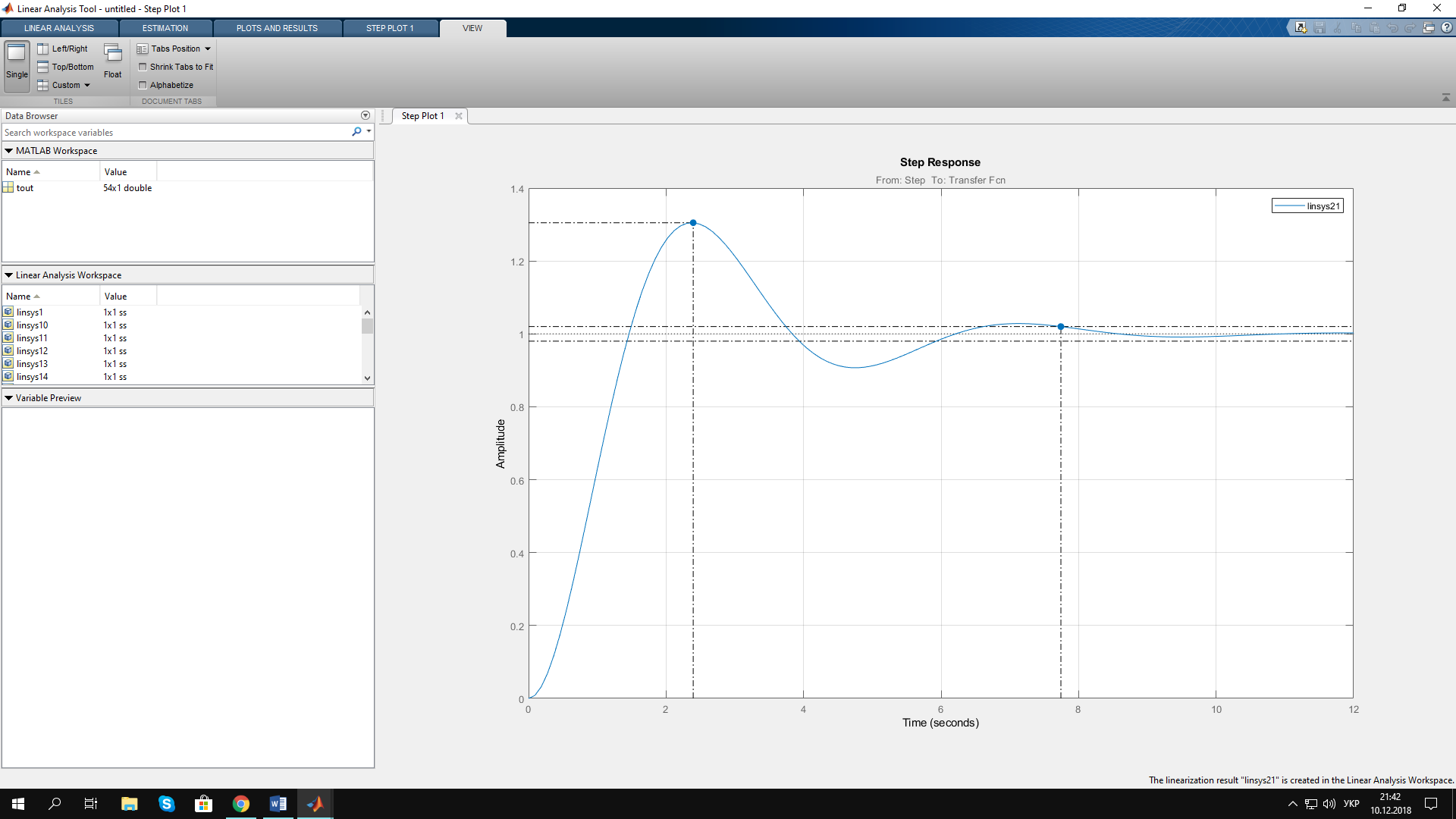 Рис. 42 Перехідна характеристика при коефіцієнті a2=0,5В даному випадку значення максимальної амплітуди рівне 1.3, перерегулювання складає 30.5% на 2.39 с. Час встановлення робочого режиму становить 7.74 с.2) Аналіз характеристик системи із коефіцієнтом a2=0.55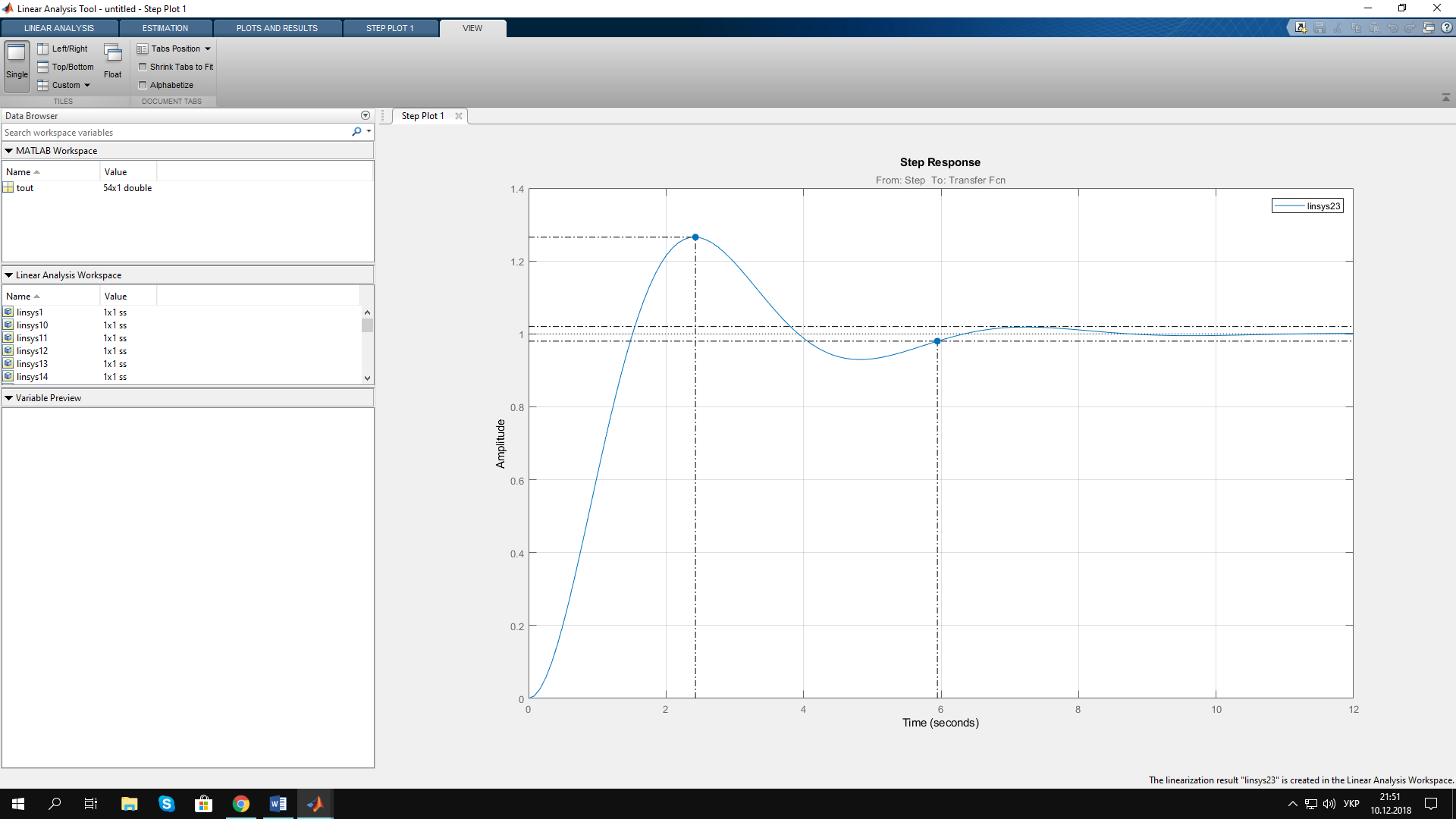 Рис. 43 Перехідна характеристика при коефіцієнті a2=0,55В даному випадку значення максимальної амплітуди рівне 1.27, перерегулювання складає 26.5% на 2.43 с. Час встановлення робочого режиму становить 5.95 с.3) Аналіз характеристик системи із коефіцієнтом a2=0.6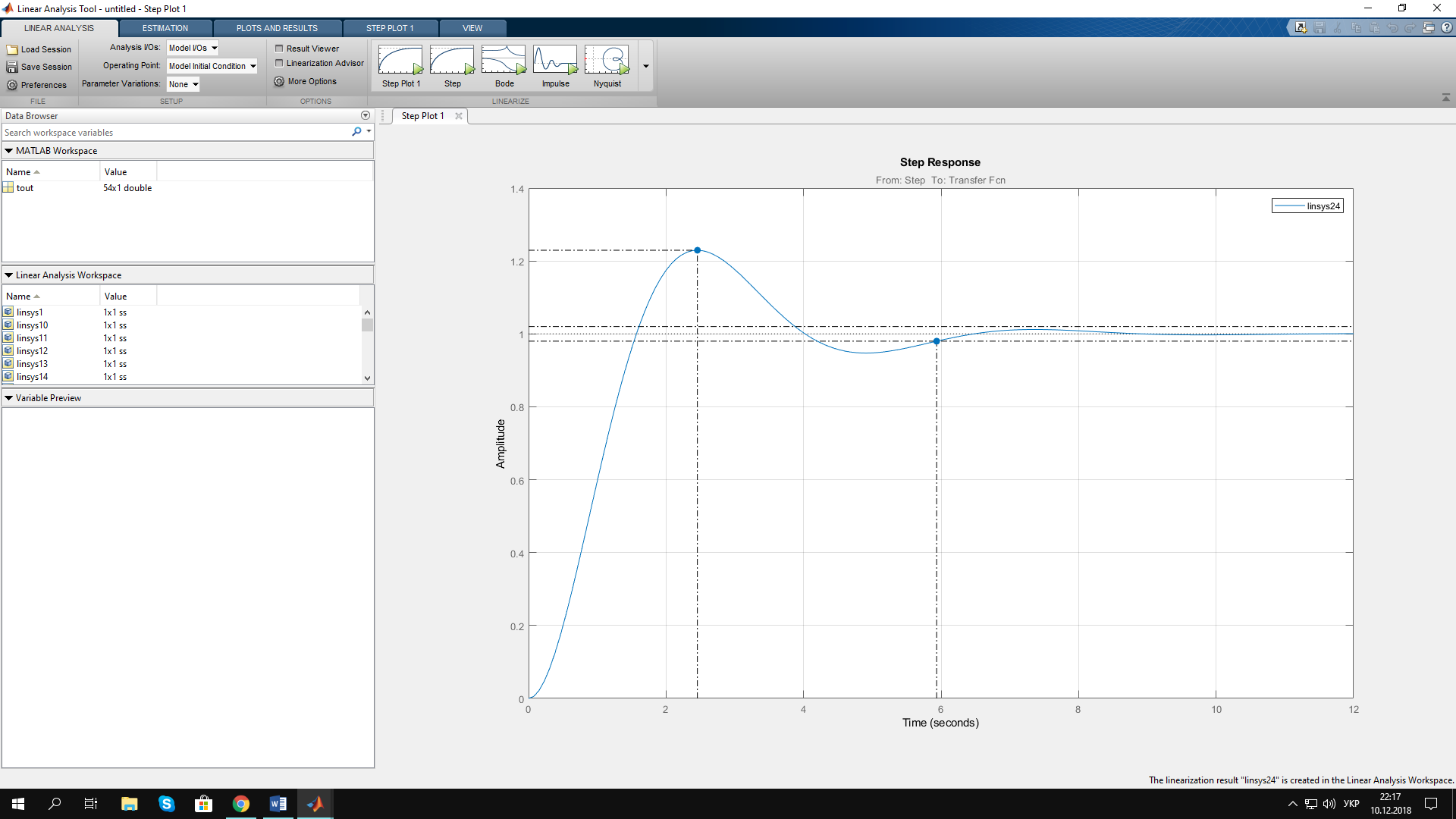 Рис. 44 Перехідна характеристика при коефіцієнті a2=0,6В даному випадку значення максимальної амплітуди рівне 1.23, перерегулювання складає 22.9% на 2.46 с. Час встановлення робочого режиму становить 5.94 с.4) Аналіз характеристик системи із коефіцієнтом a2=0.65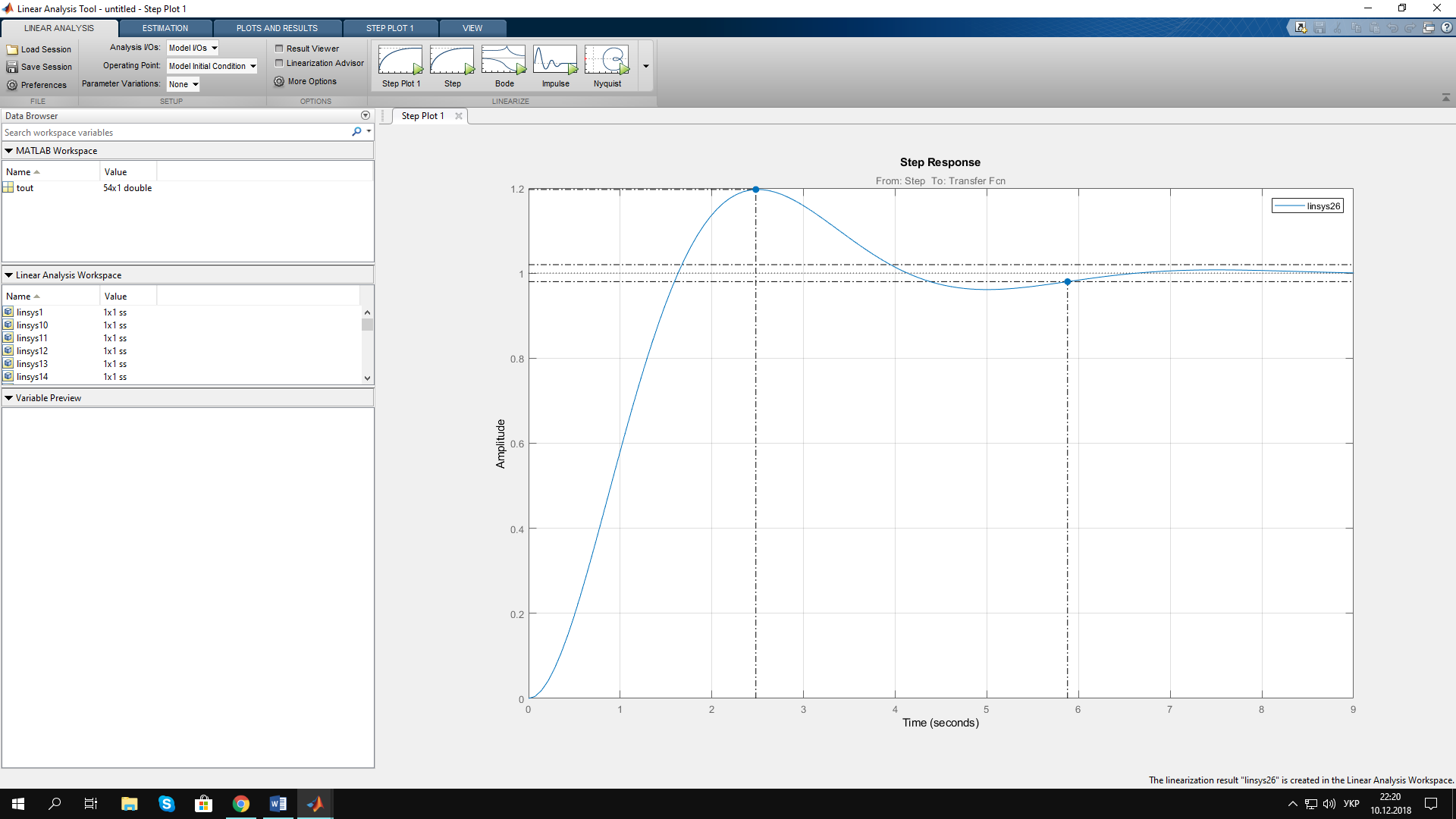 Рис. 45 Перехідна характеристика при коефіцієнті a2=0,65В даному випадку значення максимальної амплітуди рівне 1.2, перерегулювання складає 19.7% на 2.48 с. Час встановлення робочого режиму становить 5.88 с.5) Аналіз характеристик системи із коефіцієнтом a2=0.7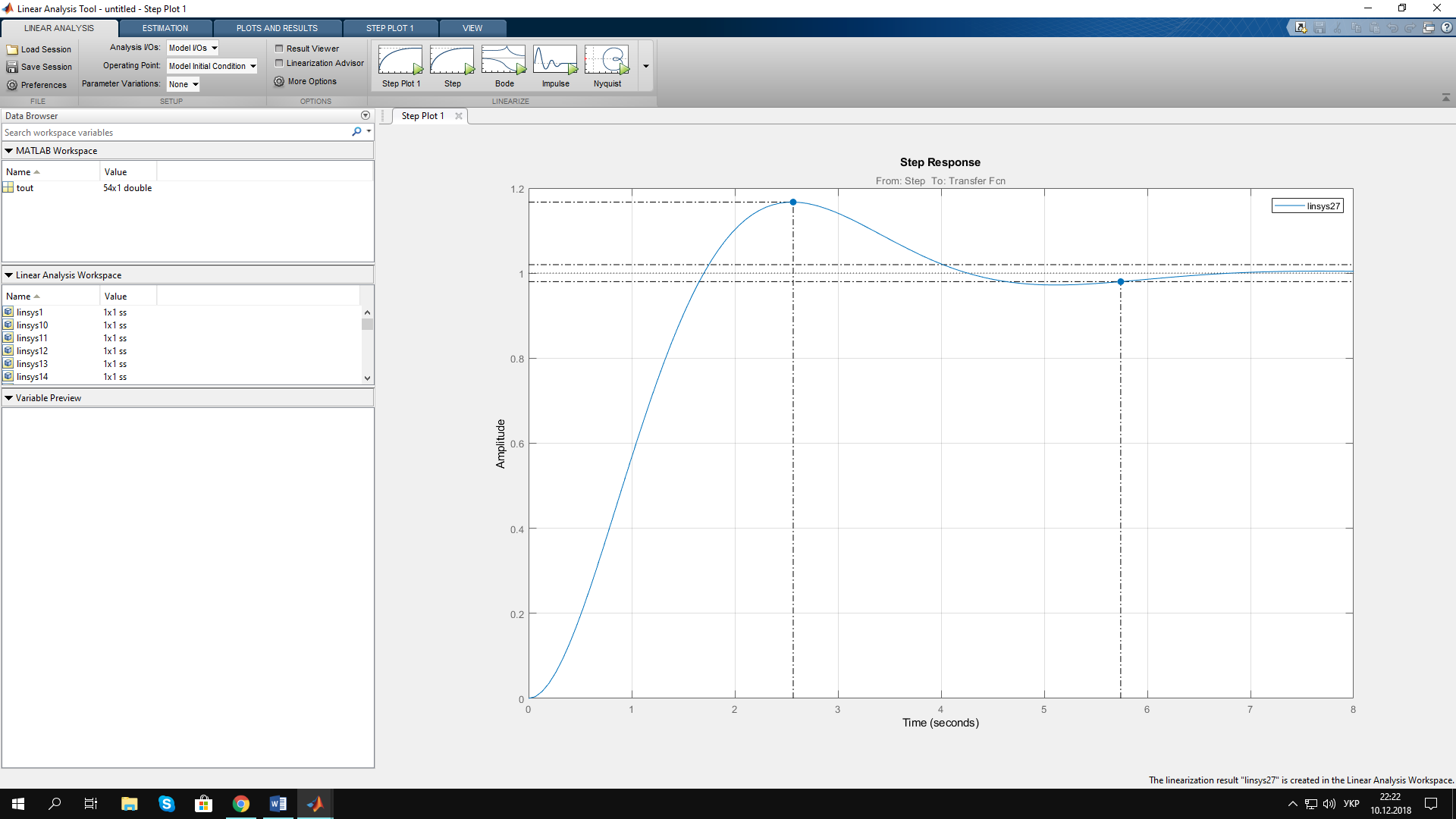 Рис. 46 Перехідна характеристика при коефіцієнті a2=0,7В даному випадку значення максимальної амплітуди рівне 1.17, перерегулювання складає 16.7% на 2.57 с. Час встановлення робочого режиму становить 5.74 с.6) Аналіз характеристик системи із коефіцієнтом a2=0.75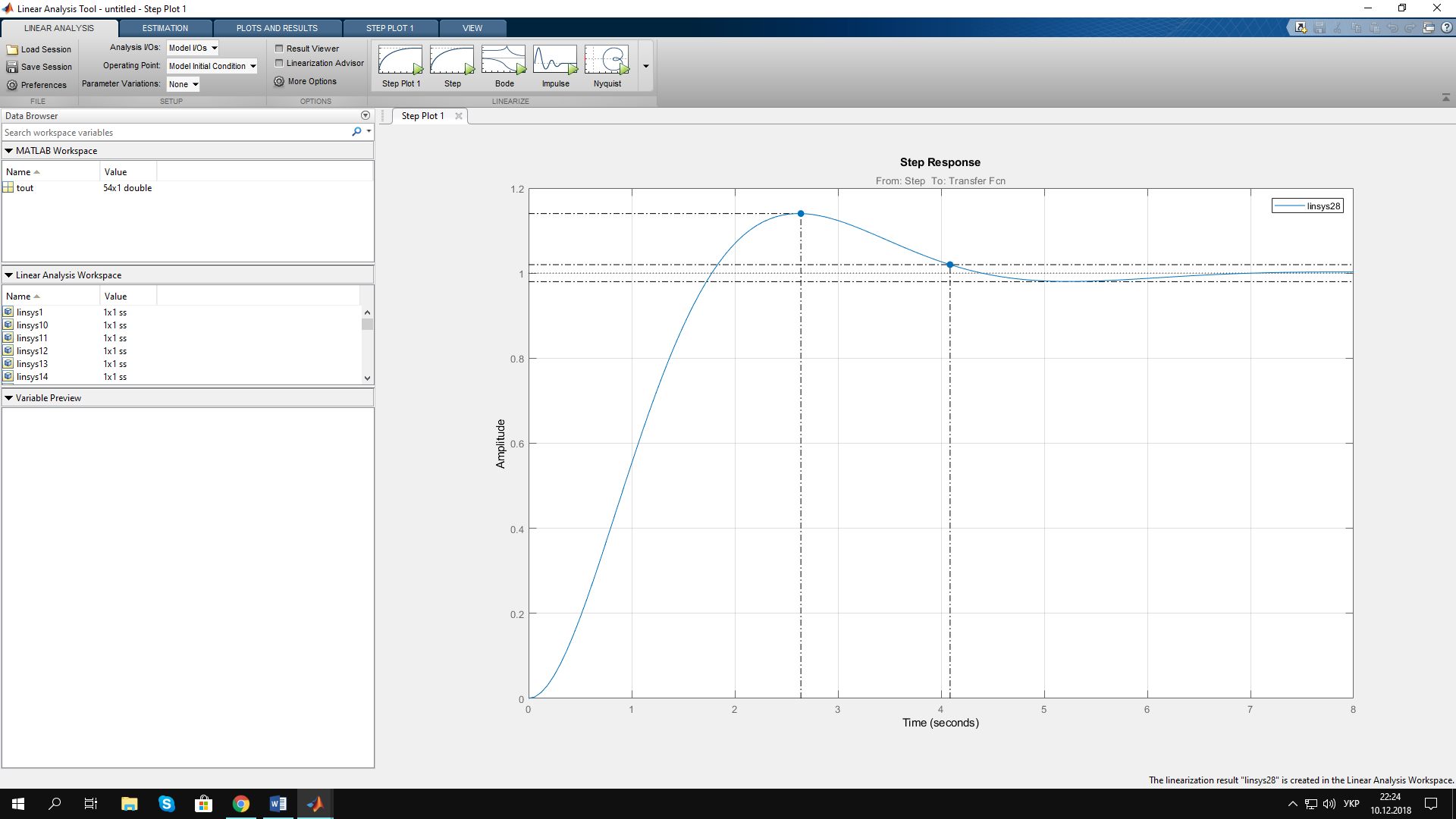 Рис.47 Перехідна характеристика при коефіцієнті a2=0,75В даному випадку значення максимальної амплітуди рівне 1.14, перерегулювання складає 14% на 2.64 с. Час встановлення робочого режиму становить 5 с.7) Аналіз характеристик системи із коефіцієнтом a2=0.8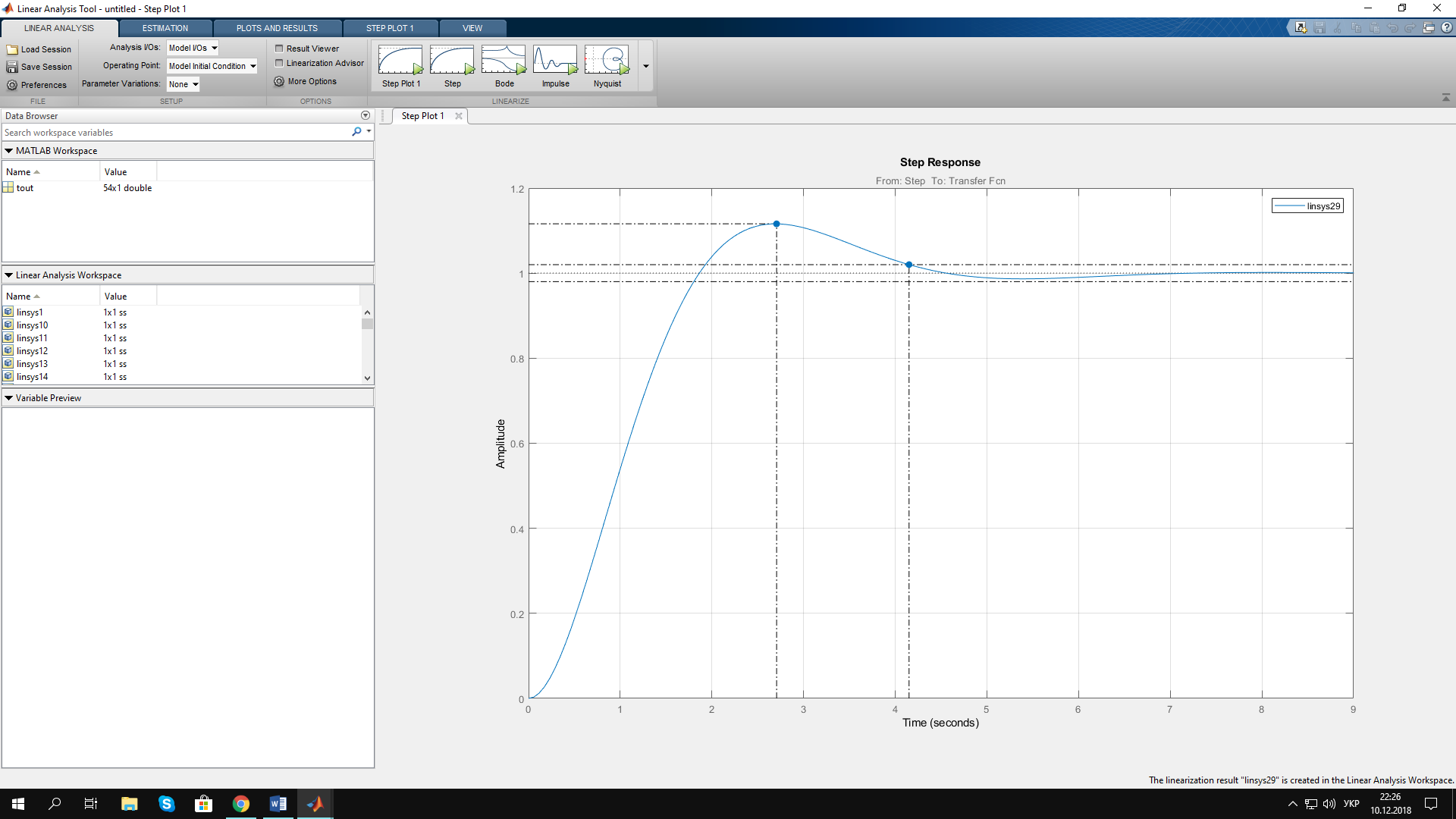 Рис. 48 Перехідна характеристика при коефіцієнті a2=0,8В даному випадку значення максимальної амплітуди рівне 1.12, перерегулювання складає 11.6% на 2.71 с. Час встановлення робочого режиму становить 4.15 с.На рис. 10 – рис. 13 представлено характеристики системи при мінімальному та максимальному значенні коефіцієнта а2.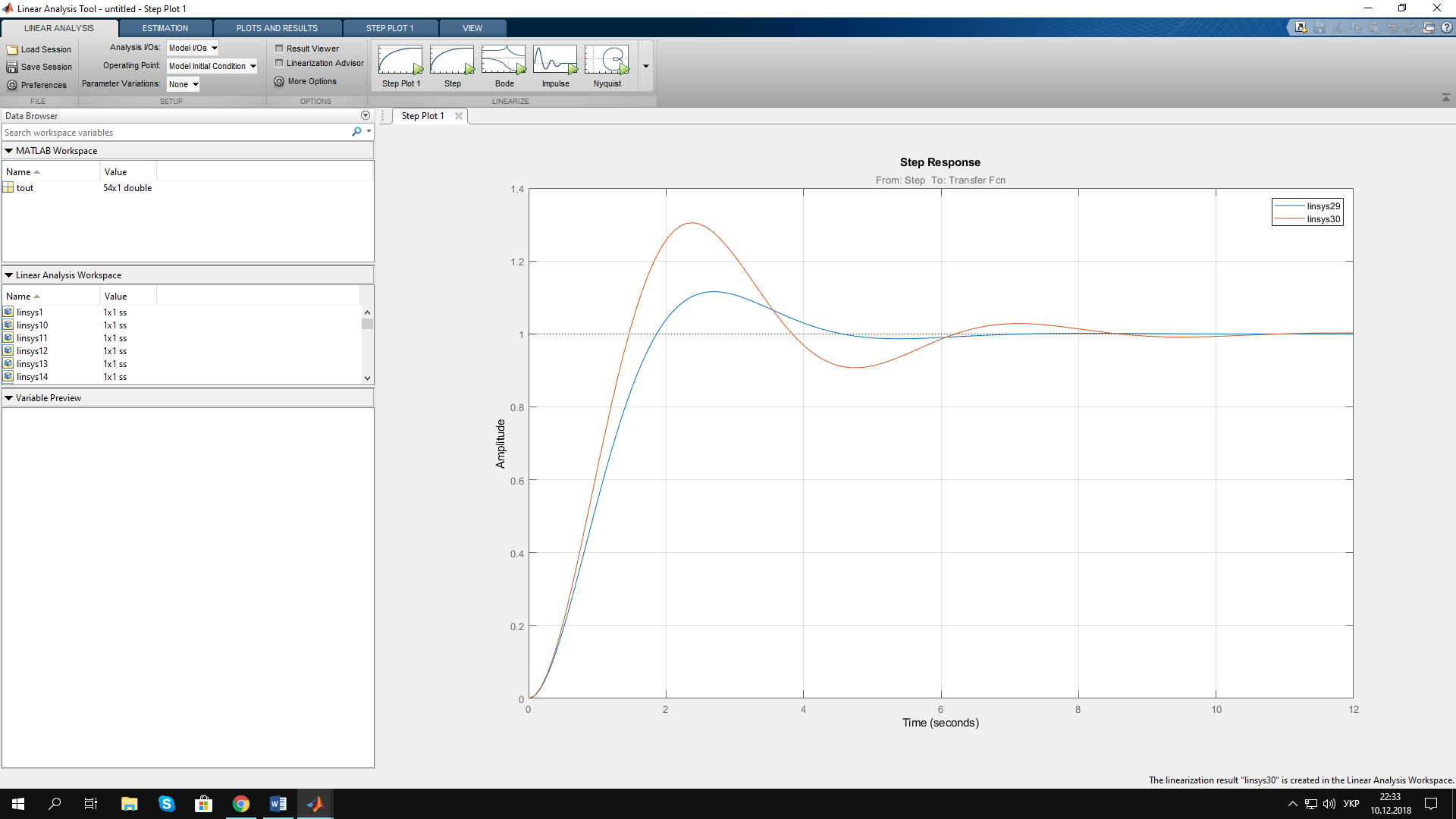 Рис. 49 Порівняльна перехідна характеристика при коефіцієнті a2=0,5...0,8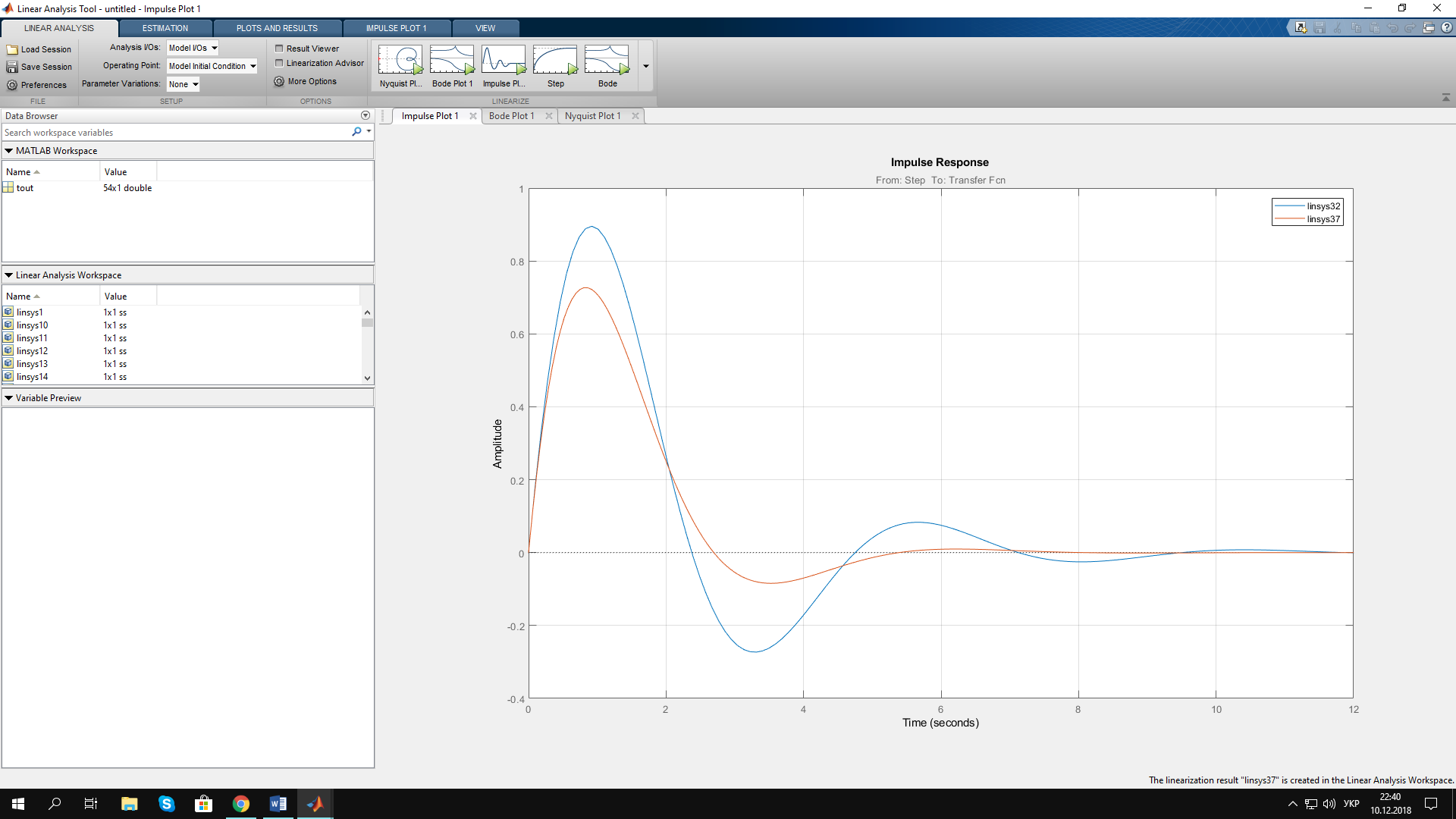 Рис.50 Порівняльна імпульсна характеристика при коефіцієнті a2=0,5...0,8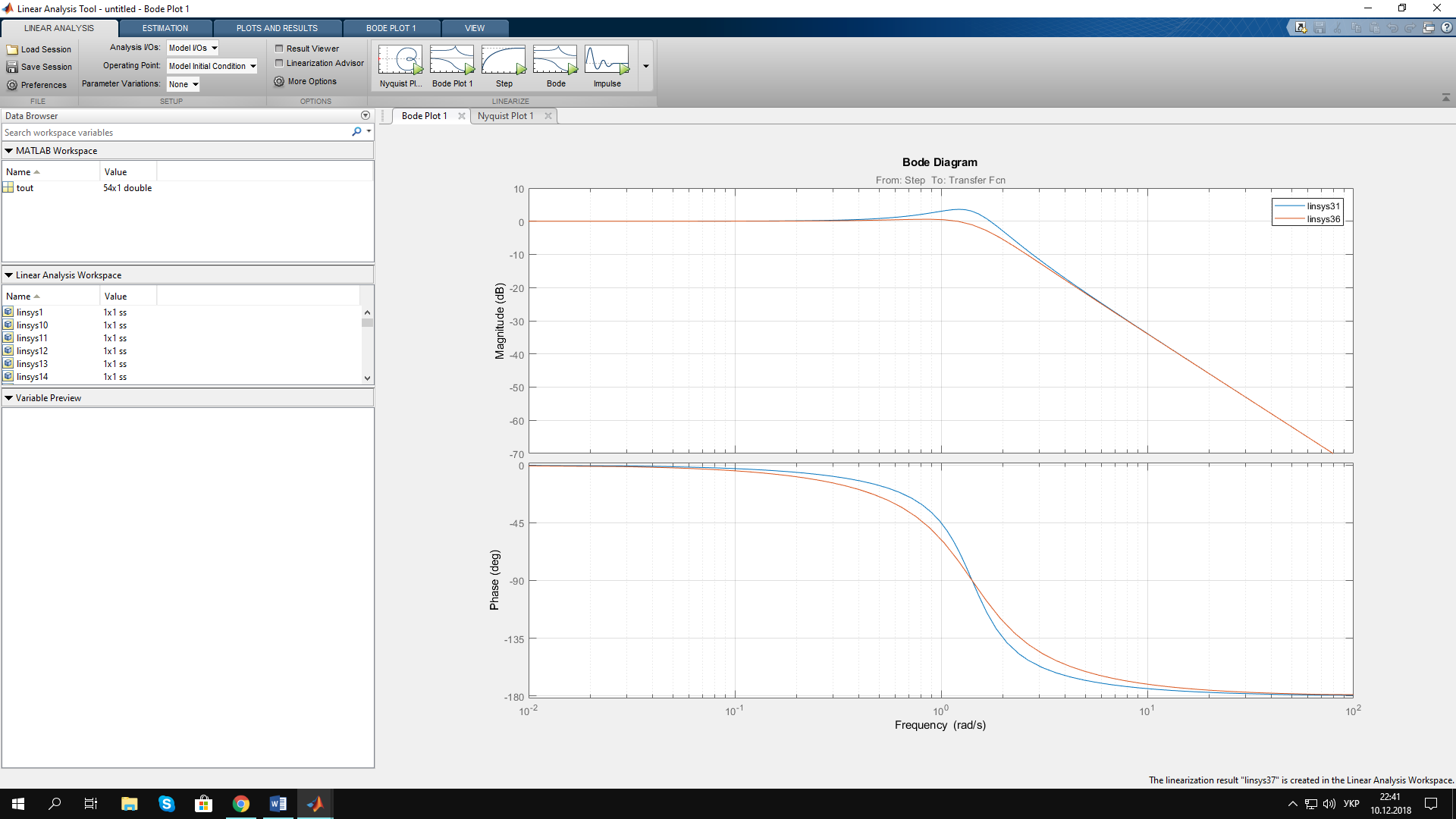 Рис.51 Порівняльна ЛАЧ і ЛФЧ характеристика при коефіцієнті a2=0,5...0,8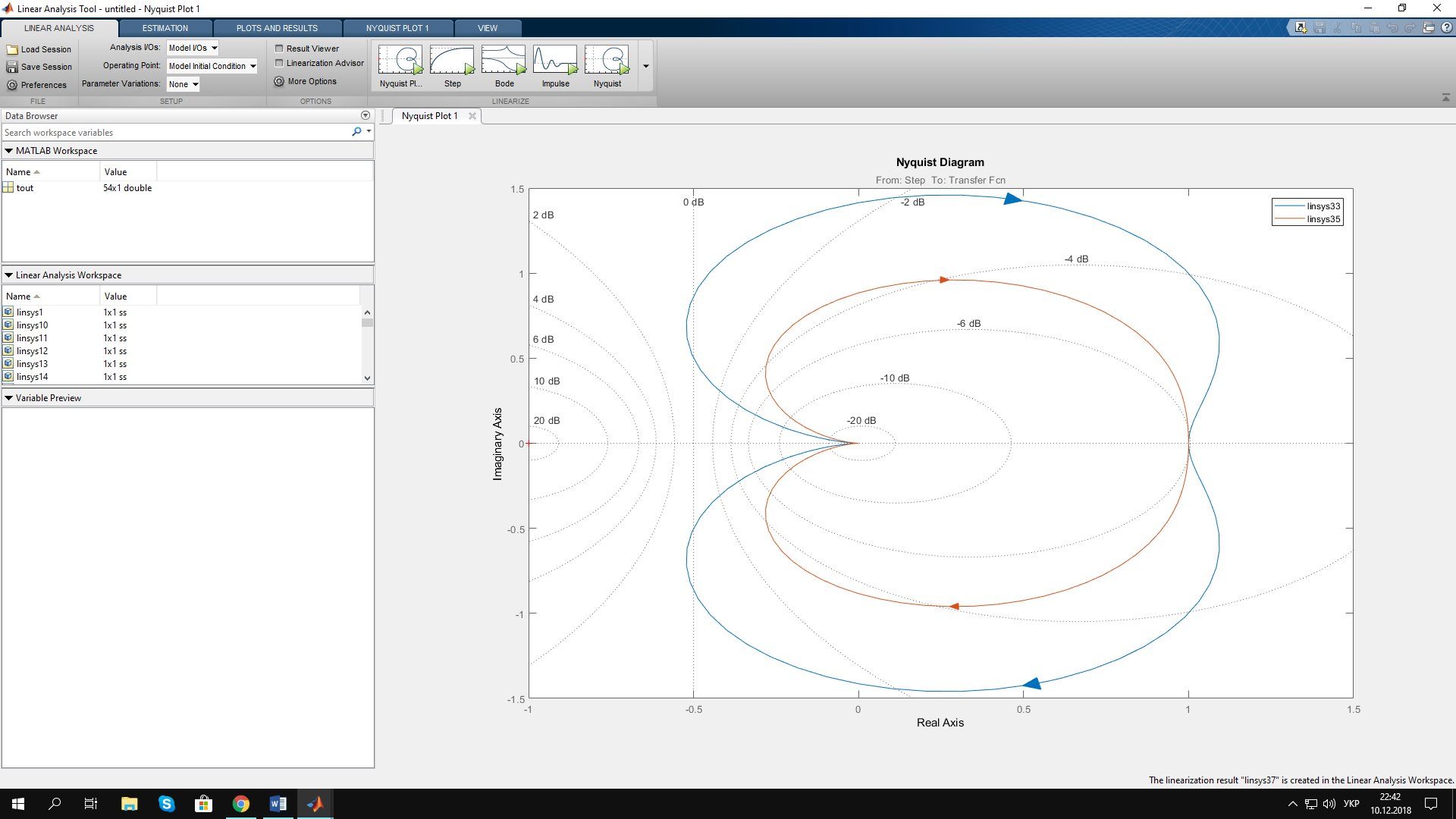 Рис.52 Порівняльна характеристика годографів Найквіста при коефіцієнті a2=0,5...0,8ВисновкиЗбільшення значення другого коефіцієнта призводить до поліпшення метрологічних характеристик ваговимірювальної системи, зокрема, збільшення фактору її стійкості, зменшення часу перерегулювання, часу перехідного процесу та часу встановлення робочого режиму.Наступний аналіз проведено зі зміною коефіцієнта a3=0,3…1;1) Аналіз характеристик системи із коефіцієнтом a3=0.3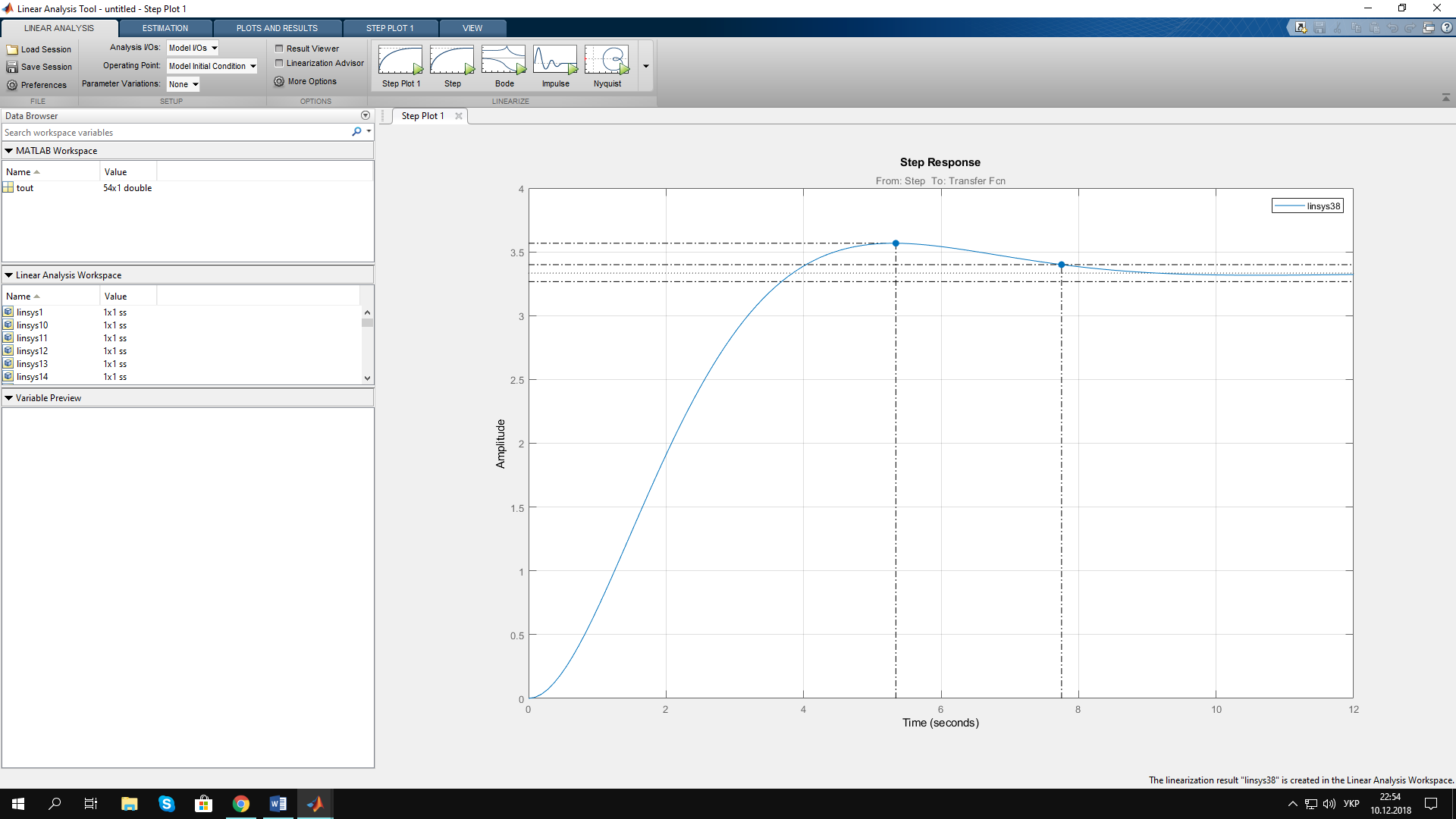 Рис. 53 Перехідна характеристика при коефіцієнті a3=0,3В даному випадку значення максимальної амплітуди рівне 3.57, перерегулювання складає 7.03% на 5.34 с. Час встановлення робочого режиму становить 7.75 с.2) Аналіз характеристик системи із коефіцієнтом a3=0.4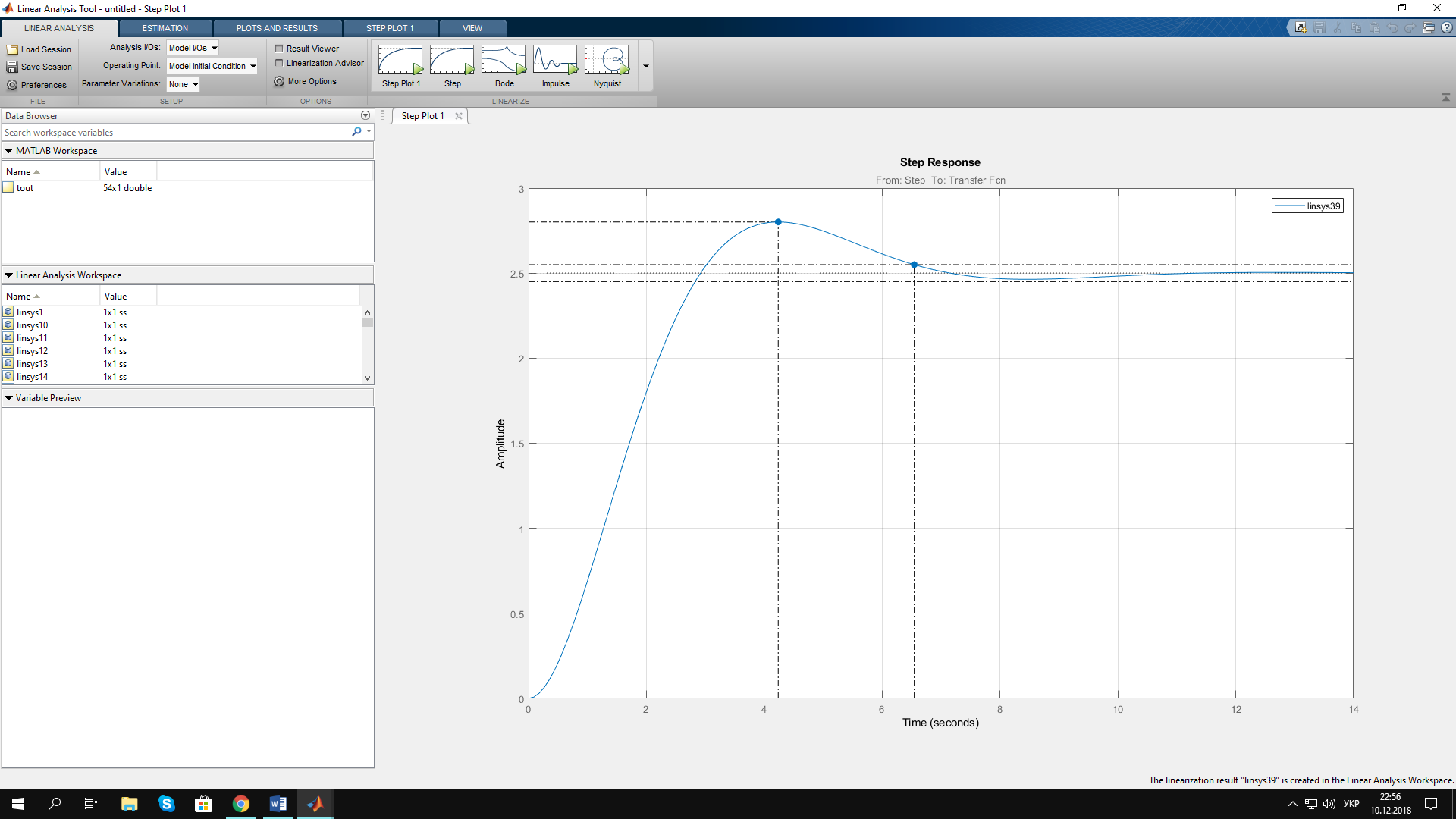 Рис. 54 Перехідна характеристика при коефіцієнті a3=0,4В даному випадку значення максимальної амплітуди рівне 2.8, перерегулювання складає 12% на 4.24 с. Час встановлення робочого режиму становить 6.54 с.3) Аналіз характеристик системи із коефіцієнтом a3=0.5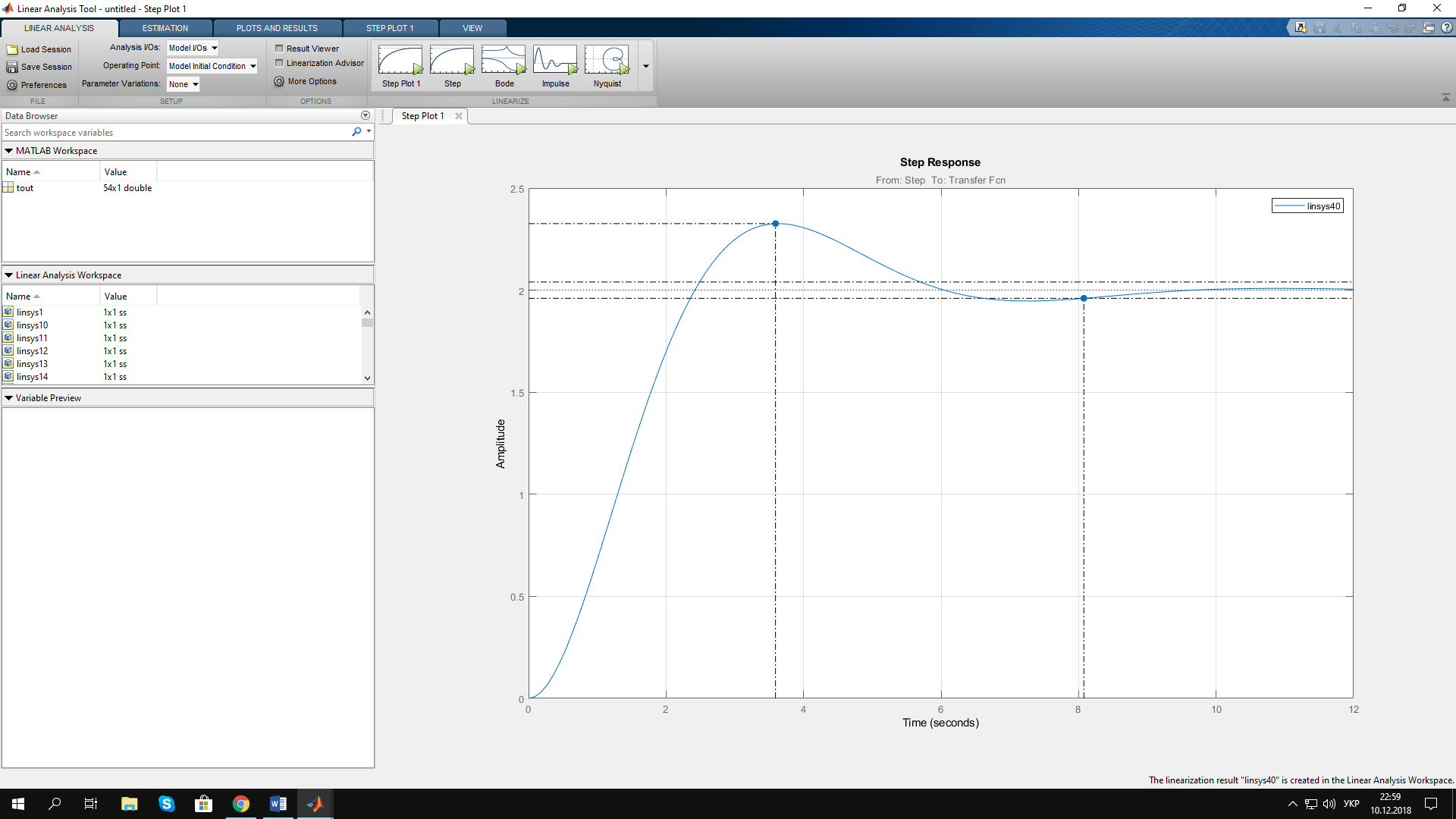 Рис. 55 Перехідна характеристика при коефіцієнті a3=0,5В даному випадку значення максимальної амплітуди рівне 2.33, перерегулювання складає 16.3% на 3. 59 с. Час встановлення робочого режиму становить 8.08 с.4) Аналіз характеристик системи із коефіцієнтом a3=0.6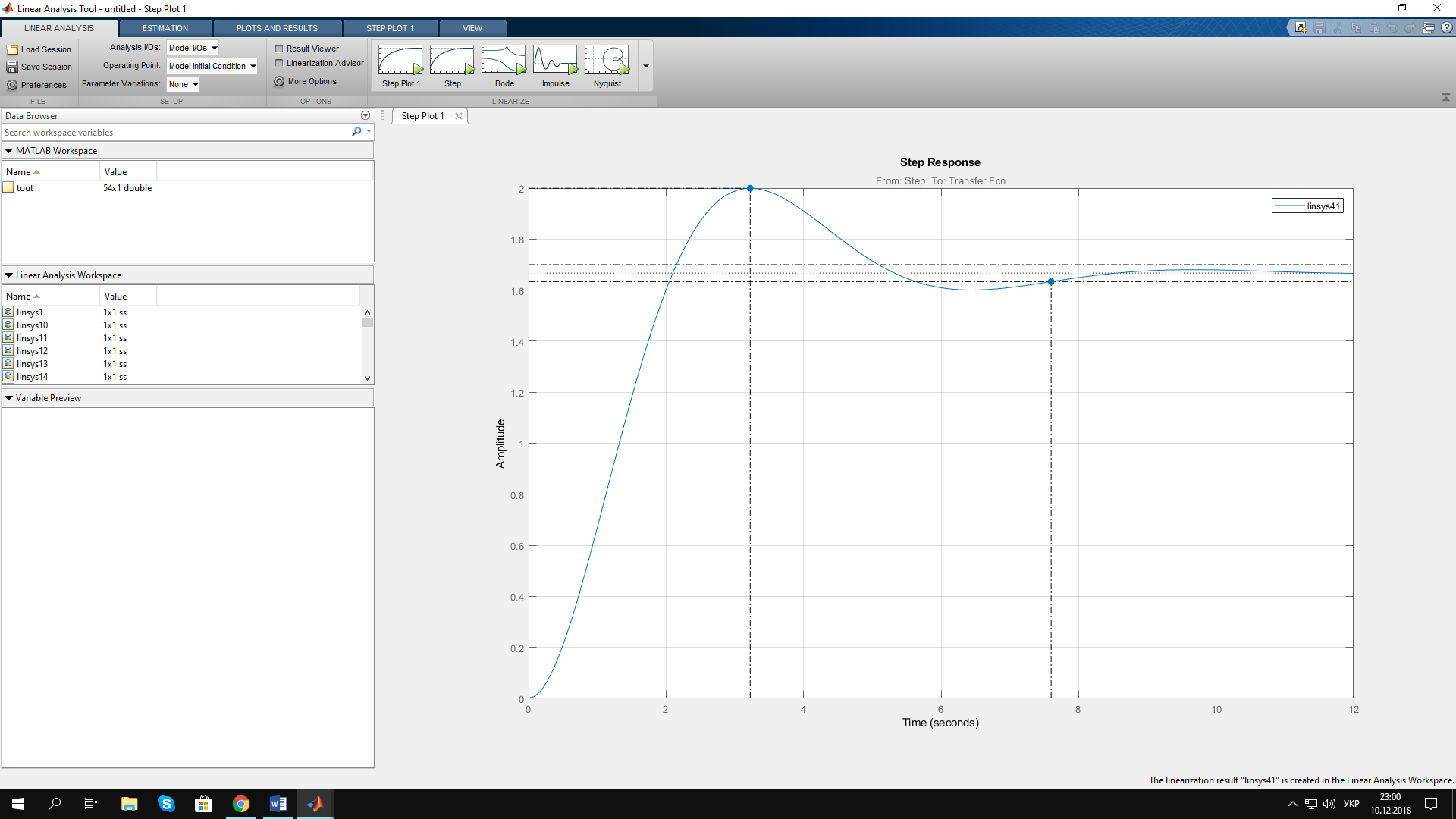 Рис. 56 Перехідна характеристика при коефіцієнті a3=0,6В даному випадку значення максимальної амплітуди рівне 2, перерегулювання складає 20% на 3.22 с. Час встановлення робочого режиму становить 7.6 с.5) Аналіз характеристик системи із коефіцієнтом a3=0.7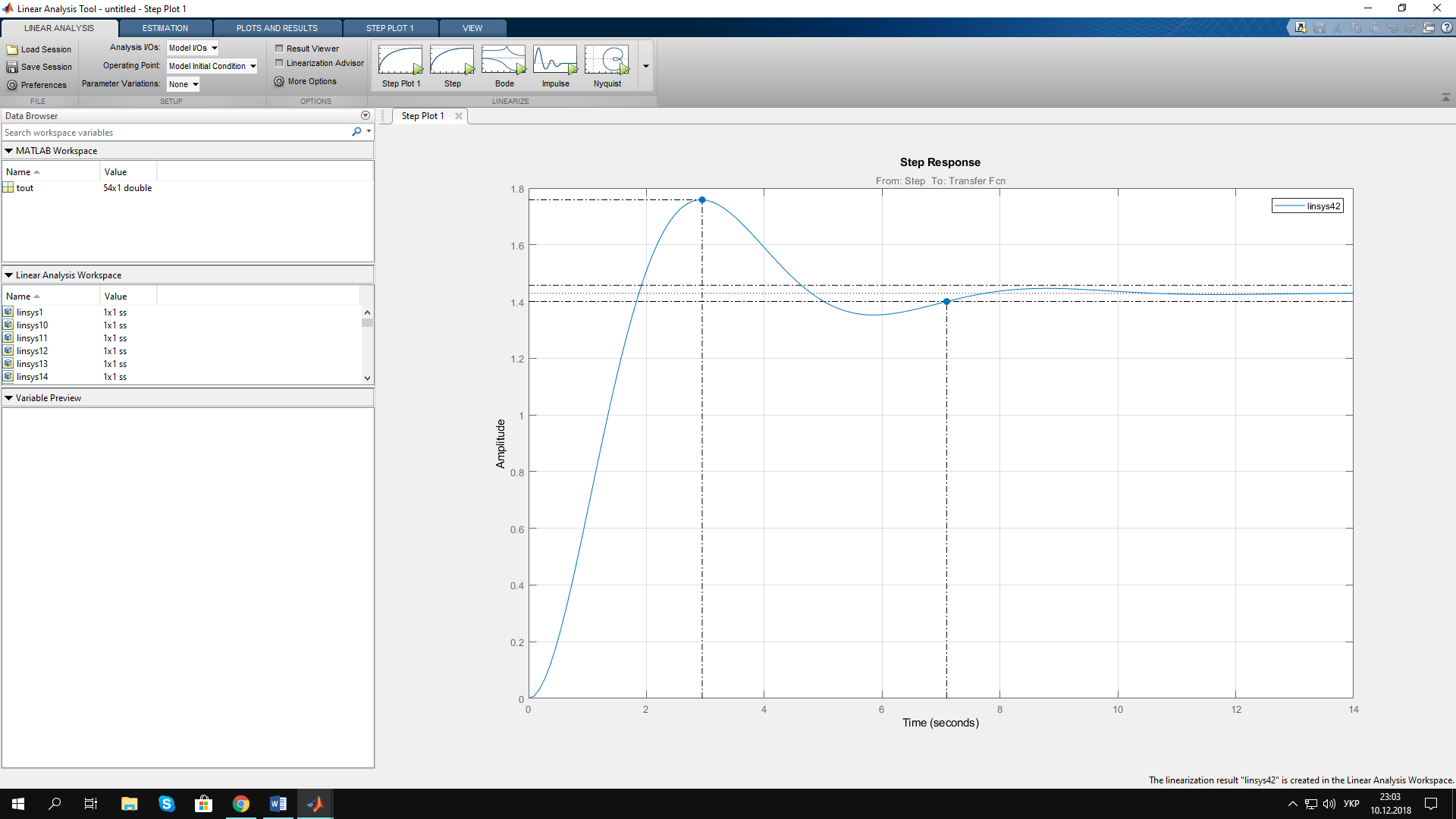 Рис. 57 Перехідна характеристика при коефіцієнті a3=0,7В даному випадку значення максимальної амплітуди рівне 1.76, перерегулювання складає 23.1% на 2.95 с. Час встановлення робочого режиму становить 7.1 с.6) Аналіз характеристик системи із коефіцієнтом a3=0.8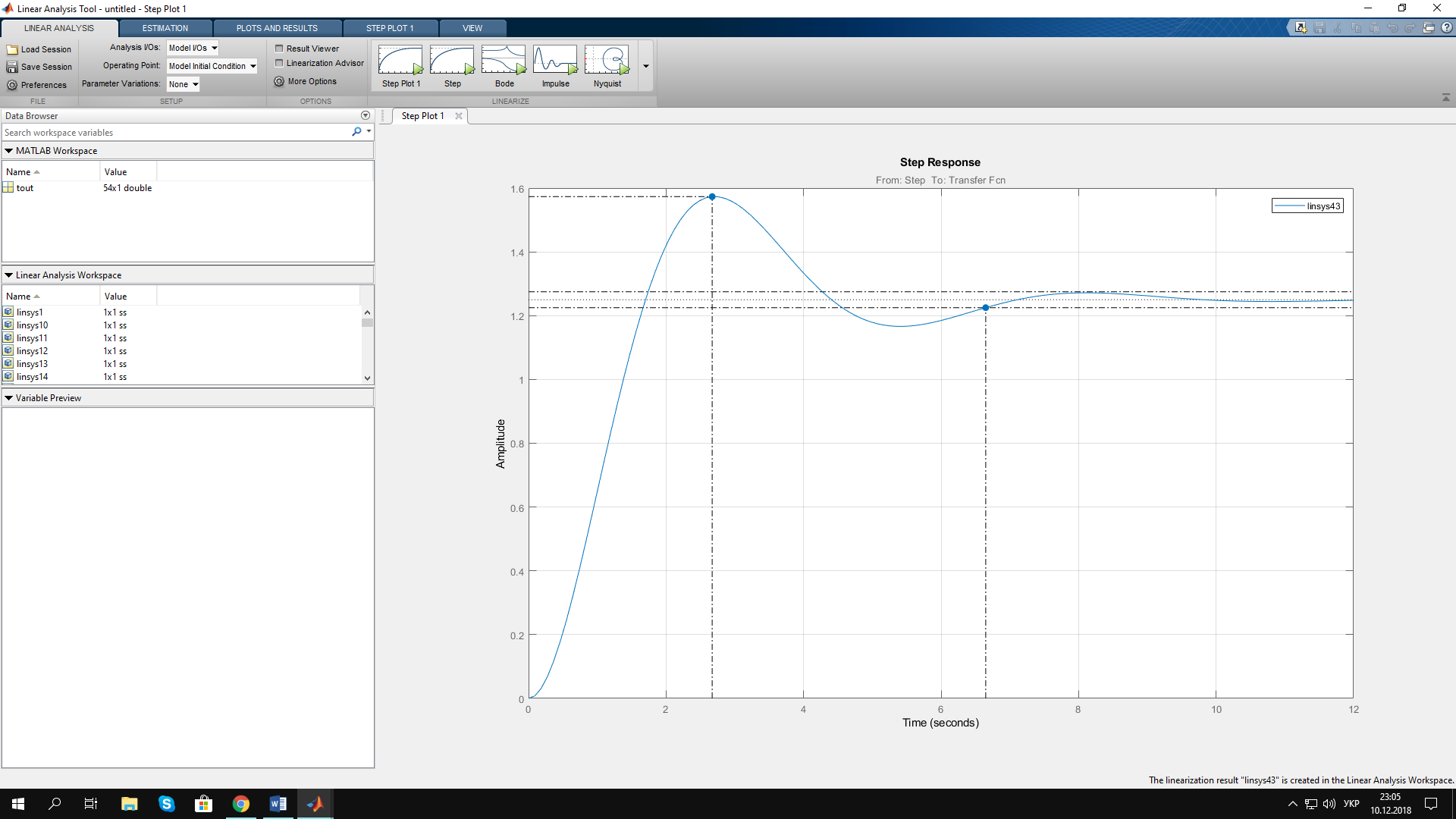 Рис. 58 Перехідна характеристика при коефіцієнті a3=0,8В даному випадку значення максимальної амплітуди рівне 1.57, перерегулювання складає 25.9% на 2.67 с. Час встановлення робочого режиму становить 6.65 с.7) Аналіз характеристик системи із коефіцієнтом a3=0.9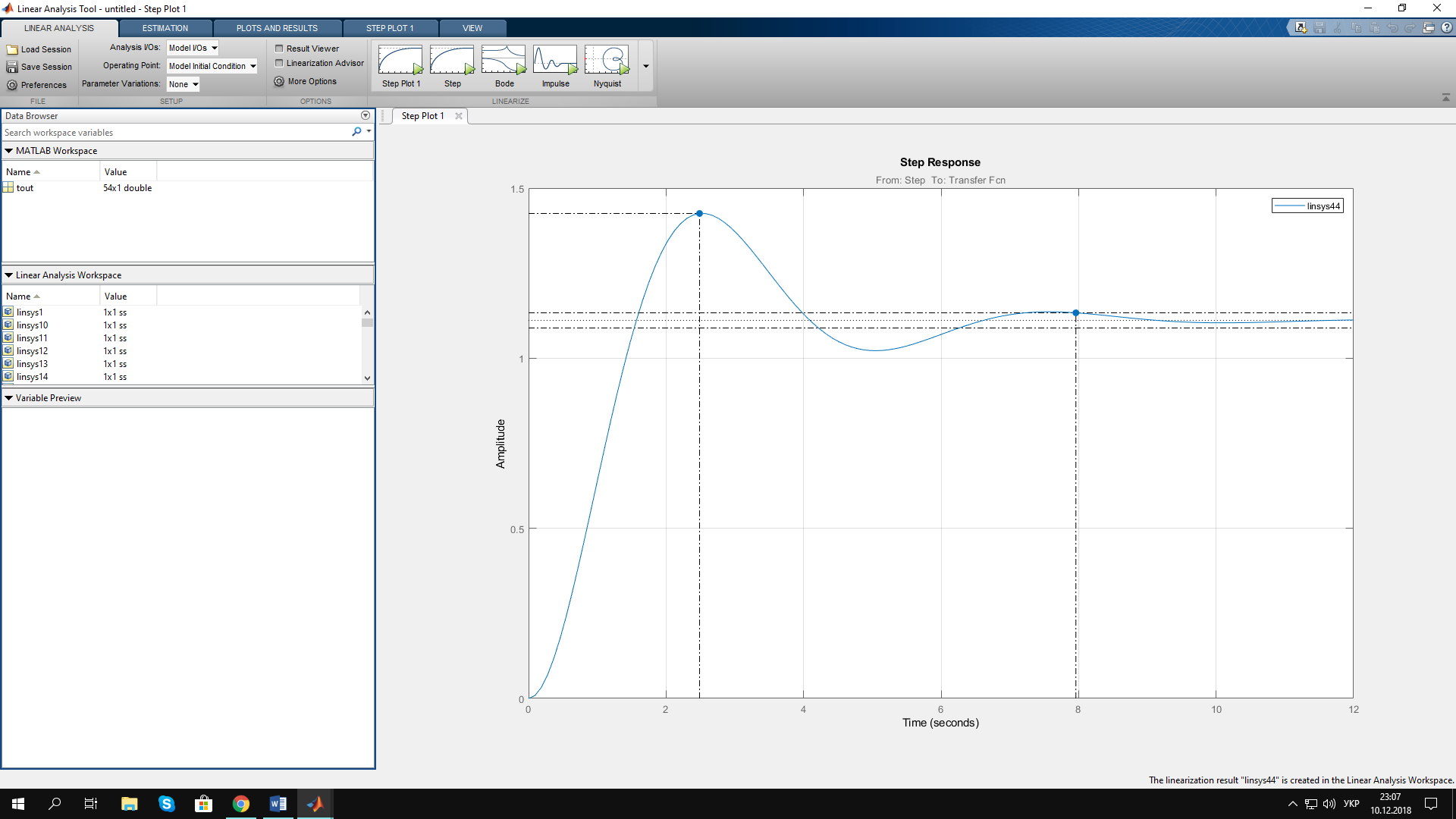 Рис. 59 Перехідна характеристика при коефіцієнті a3=0,9В даному випадку значення максимальної амплітуди рівне 1.43, перерегулювання складає 28.3% на 2.49 с. Час встановлення робочого режиму становить 7.96 с.8) Аналіз характеристик системи із коефіцієнтом a3=1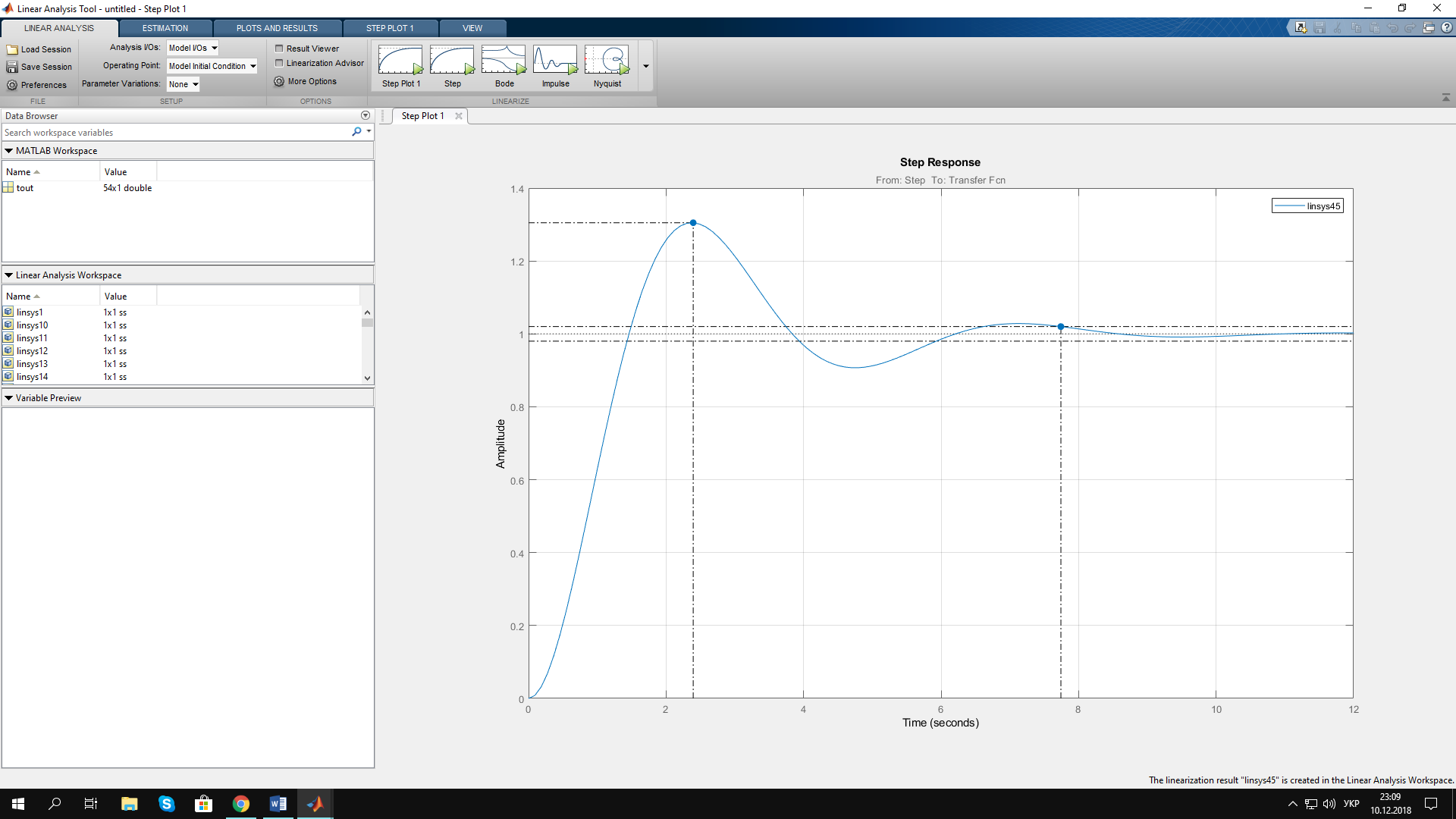 Рис. 60 Перехідна характеристика при коефіцієнті a3=1В даному випадку значення максимальної амплітуди рівне 1.3, перерегулювання складає 30.5% на 2.39 с. Час встановлення робочого режиму становить 7.74 с.2.2 Аналіз методів компенсації температурної похибки	Способи температурної компенсації, які існують .на сьогоднішній день, можна за.стосувати для дуже вузького пром.іжку температур, який не перевищує 10.0 ° С, т. я. в цьому діап.азоні залежність опору тензорезистивного елемента та температурних варіацій вважають лінійною. Для кремнієвих резисторів в діапазоні т.емператур до 300°С залежність опору від температури характеризується істотною нелінійністю. Тому є потреба .впроваджувати нові інженерні р.ішення для компенсації те.мпературного впливу. Високотемпературні ТП навантаження потребують складного обладнання для створення про.фільованих тривимірних структурн.их елементів, що базуютьсяна основі технології «кремній на ізоляторі». 	Для термокомпенсації вико.ристовують наступні методи, які ґрунтуються на структурних методах підвищення характеристик точності:• схемна компенсація температурного збіль.шення опору резисторів;• застосування к.омбін.ованих тензорезисторів;• застосування тензорезисторів з компенсаційною петлею;• внесення поправки.	Пер.ший спосіб ґрунтується на інтеграції компенсаційних тензорезис.торів у мостову вимірювальну схему, .що знаходяться в однакових температурних .умовах з активними.. За умови використання повної мостової схеми Уінстона, в якій всі тензорезистори ко.мпенсують один одного та паралельно вимірюють деформацію, відбу.вається взаємокомпенсація температурних варіацій опорів тензо.резисторів. Таким чином температурна похибка мостової схеми практично виключається за умови використання даного методу компенсац.ії температурної похибки. Залишкову похибку, яка виникає через варіативність температурних характеристик тензорезисторів можна мінімізувати методом підбору тензорезисторів з максимально близькими температурними характеристиками.	Менш популярні способи температурн.ої компенс.ації, засновані на .застосуванні комбінованих типів тензорезисторів, тензорешітка яких виконана з двох матеріалів, що мають рівні за величиною, але різні за знаком ТКО, і тензорезис.торів з компенсаційною петлею, яка має ТКО більший, ніж у самого тензорезистора, та інтегруєт.ься у якості додаткового оп.ору в компенсаційне плече мостової схеми.	Впровадження вищезазначених методів компенсації температурної похибки тен.зорезистивних ВП д.озволяє мінімізувати тем.пературну похибку мостової схеми. Метод інтеграції поправки у результат вимірювального процесу дозволяє компенсувати усі складові температурної похибки. Значення температури тензодатчика вимірюється за допомогою додаткового вимірюваль.ного каналу. За поп.ередньо визначеною п.евною залежністю температурної похибки від значення вихідного сигналу каналу вимі.рювання температу.ри вноситься .поправка в виміряне. значення. До появи інтелектуальних тензорезисторних ЗВТ поправка вносилася в ан.алоговому вигляді за допомогою спеціальних функціонал.ьних перетворювачів. Застосування в сучасних тензо.резисторних ЗВТ інтелектуальних функціональних вузлів дозволяє автоматизувати процес внесення поправки і реалізувати досить складн.і алгоритми компенсації температурної похибки.	Т.ому доц.ільно роз.глянути можлив.ість застосу.вання традиц.ійних м.етодів температ.урної ко.мпенсації для тензорезистивних датчиків з нелінійними темпера.турними залежностями опору. Існуючі способи термокомпенсації із застосуванням терморезистора вимагають додаткового налаштування після виготовл.ення чутливого елемента, .яке заключається у розрахунку підлаштовуваного резистора за результатами вимірювань опорів тензорезисторів і визначення їх температурних характеристик. З цієї причини доцільно визначення гранични.х значень те.мпера.турних похибок чутливості при використан.ні в якості терморезистора напівпровідникового резистора, що має характеристики такі ж, як у тензорезисторів, і виготовляється в єдиному техно.логічному процесі з ними. Тензорезистори в складі ЧЕ об'єднані в мостову вимірювальну схему (рис. 10).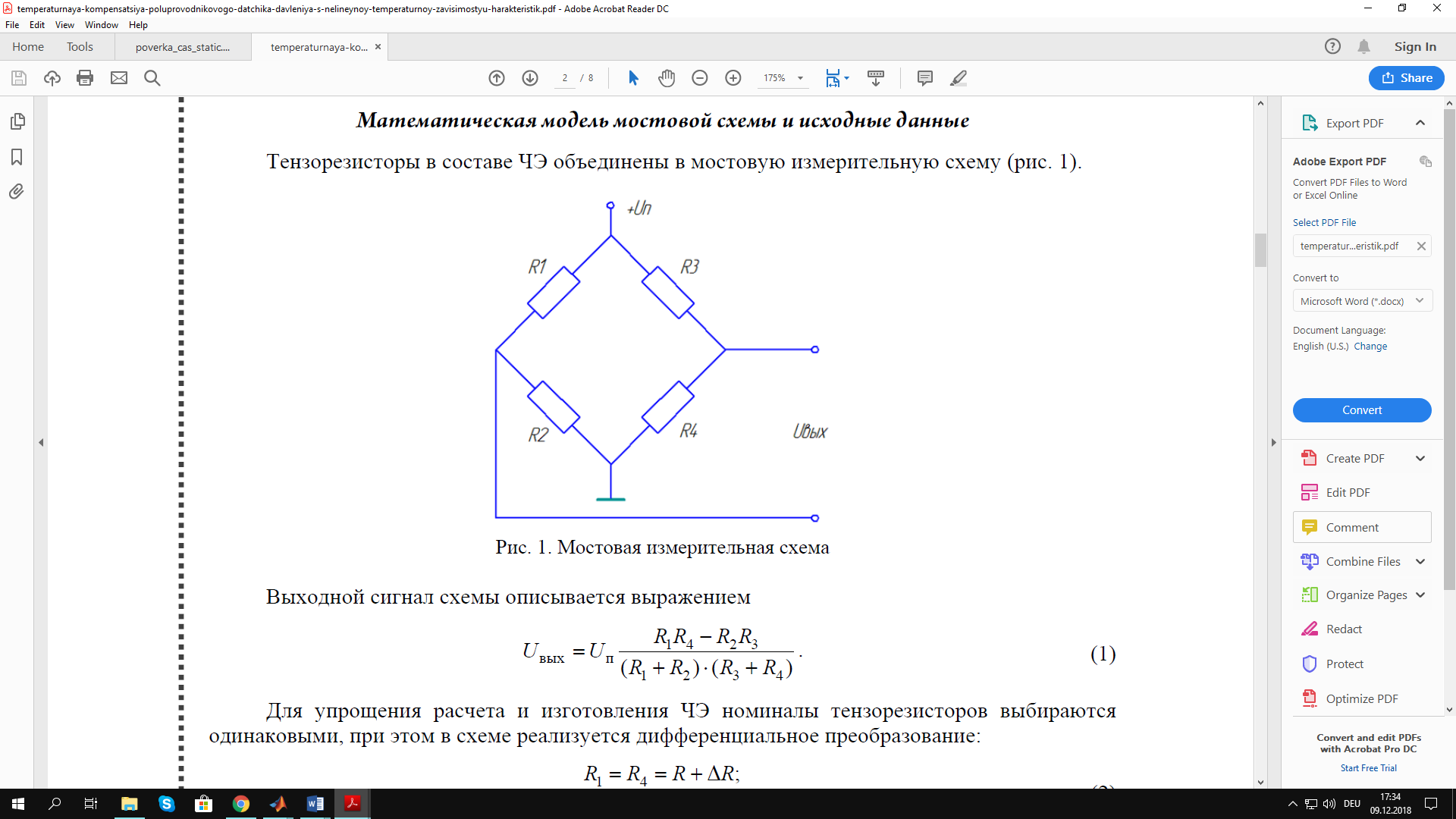 Рис. 10 Мостова вимірювальна схемаЗалеж.ність вихідно.го сигна.лу мосто.вої .схеми можн.а описати наведеним нижче виразом:У реальних умо.вах тензорезисто.ри воло.діють різ.ним набо.ром параме.трів через інструментальні похибки при в.иготовленні. Варіатив.ність параметрів приз.водить до різних. температурних характерист.ик тензорезисторів, що негативним чино.м впливає на величину .температурної похибки чутливості. Нелінійн.ість темпер.атурної зале.жності напівпровідникових тензорезисторів призводить до необхідності використання для її опису нелінійної функції:де   – номіна.л тензор.езистора при нор.мальній те.мпературі;  – ТКС 1-го порядку [1 / ° С];- ТК.С 2-го порядку [1 ./ ° С2].Залежність опору тензорезистора від деформ.ації під вп.ливом вимірюваного тиску виражається наступною формулою:де k - коефіцієнт тензочутливості; ε - відносна деформ.ація тензорезистора. Коефіцієнт тензочутливості можна представити таким, що лінійно залежить від температури:де γ - ТКЧ. Підставивши вирази в цю формулу, отримаємо залежність опору тензорезистора від температури і деформац.ії внаслідок вимірюваного тиску:де знак «+» відповідає тензорезисторами R1 і R4, а знак «-»–тензорезисторами R2 і R3. Темпера.турні залежн.ості опорів тензоре.зисторів з урах.уванням розкиду парамет.рів наведені на р.и.с.15. Тензоре.зистори хар.актеризуються позитивни.м ТКС.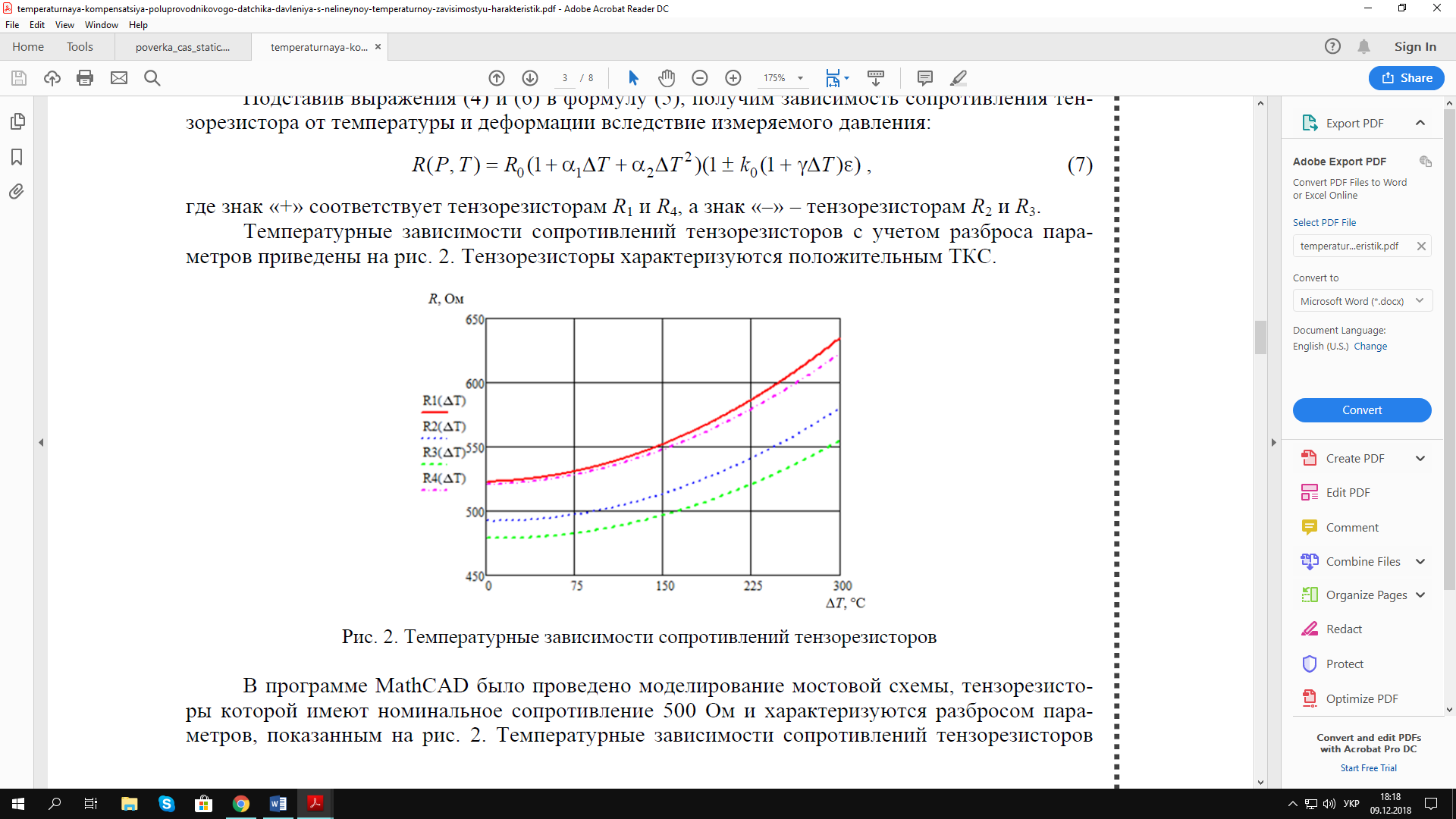 Рис.11 Температурні залежності опорів тензорезисторів	У прогр.амі Math. .CAD бу.ло про.ведено моделю.вання мост.ової с.хеми, тензорезистори. якої ма.ють номі.нальний .опір 50.0 Ом і ха.рактеризуються розкидом пар.аметрів, показа.ним на ри.с. 11.. Темп.ературні за.лежності опо.рів тензорезисто.рів були апроксимовані. 	Вихідний сигнал мостової вимірювальної схеми при максимальному тиску і зміні температури до 300 ° С представлений на рис. 12.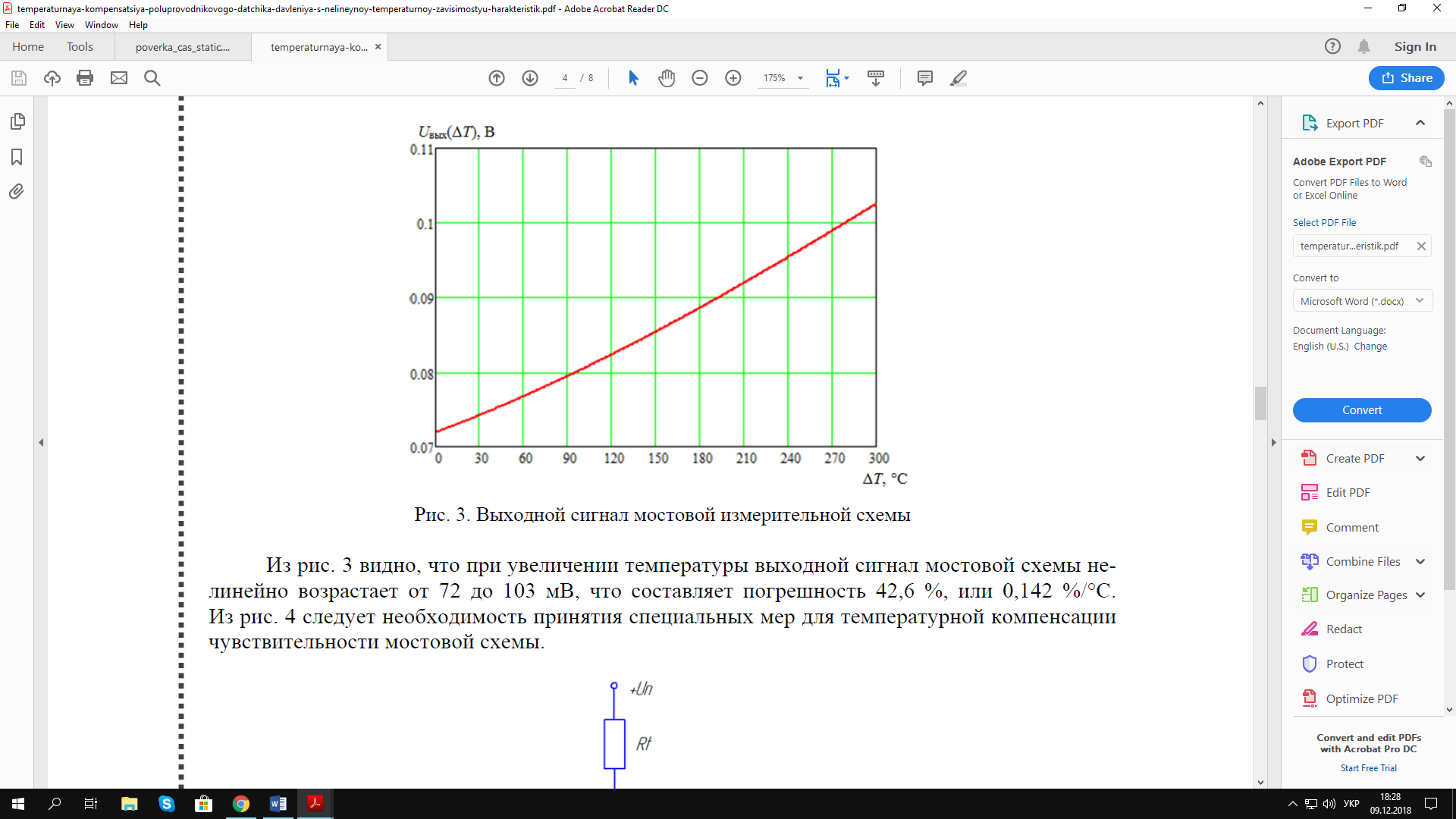 Рис.12 Вихідний сигнал мостової вимірювальної схемиЗ рис. 12 видно, що при збільше.нні температури. вихідний сигна.л. мостової схеми нелінійно зрос.тає від 72 до 103 мВ, що становить по.хибка .4.2,6%, або 0,1.42% / ° С. З рис. 12 випливає . .необхідніст.ь пр.ийняття спеціальних .заходів для температурної компенсац.ії чутливості мостової схеми.Н.айбільш прос.тим спос.обо.м темп.ературної ком.пенсації є послідовне вкл.ючення терморезист.ора в ланцюг. живлення .мостов.ої сх.еми (Рис. 13).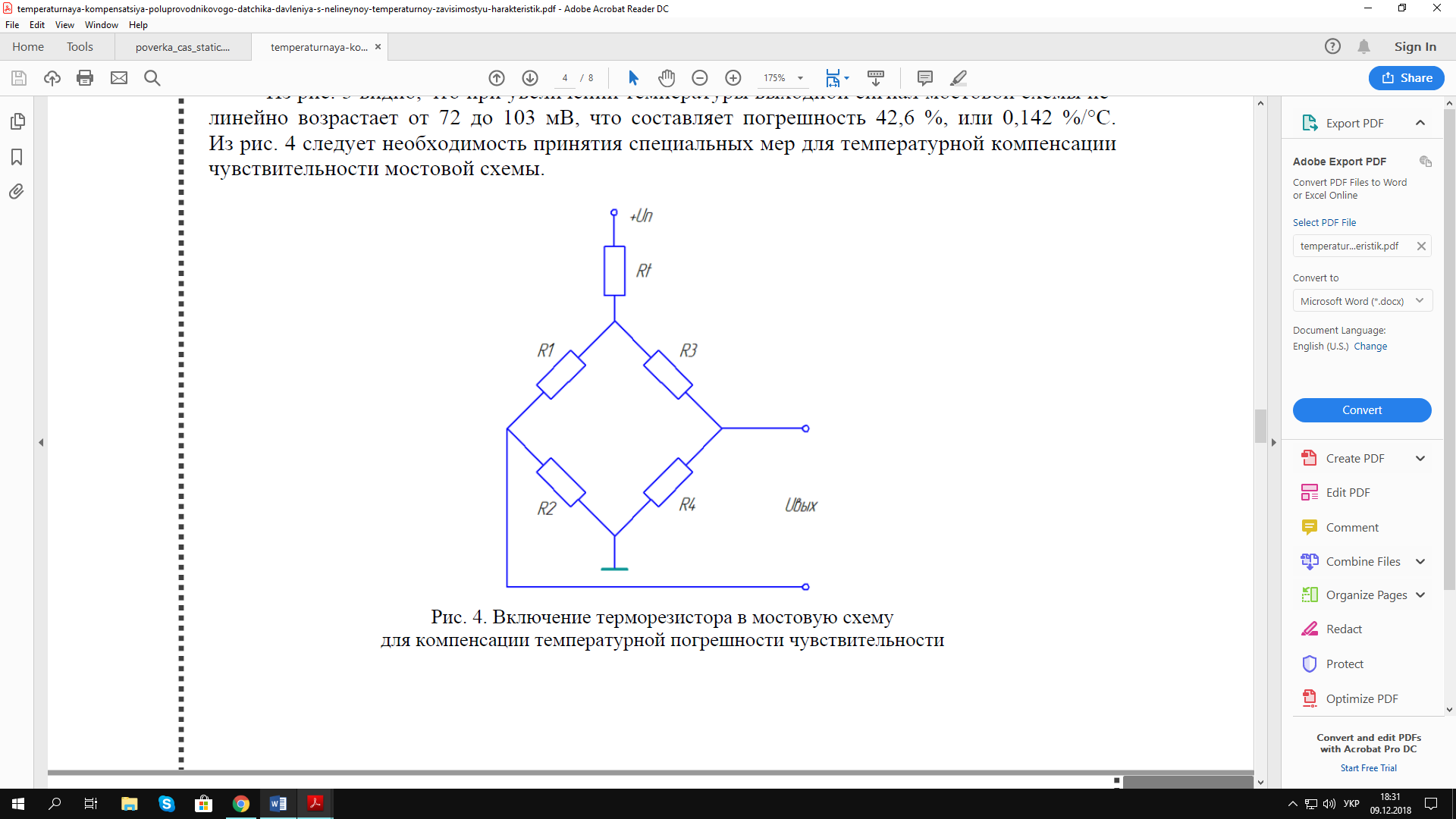 Рис. 13. Включенн.я терморезистора .в мостову схему для компенсації температурно.ї похибки чутливості	Цікавим є використання .в як.ості термо.залежного резистора опору, що виконується за тим же те.хнологічним процесо.м, що і тензор.езистори, і має аналогічну температурну характеристику і номінал, що дозволило б виготовляти .терморез.истор в одній т.ехнологічної операції .з вигото.вленням тензорезисторів, розмістивши його на мембрані ЧЕ в області, що не піддається деформації п.ід дією вимір.юва.ного тиску (рис. 18). .	У цьому ..випадку частина .схеми, що містить. джерело живлення Uп і терморезистор Rt, м.ожна пре.дставити у вигляді еквівалентного. г.енератора напруги, . керован. .ого темпе.ратурою, . напр.уга .на виході я.ког.о Uп1 буде визначат.ися формулоюде Rм - опір. мостової. схеми, що визн.ачається за  ви.разом:Rt - опір терморезистора, зал.ежність якого від температури також доцільно описати поліномом 2-го порядку:де β1 і β2 - ТКС терморезистора 1-го і 2-го порядків відповідно.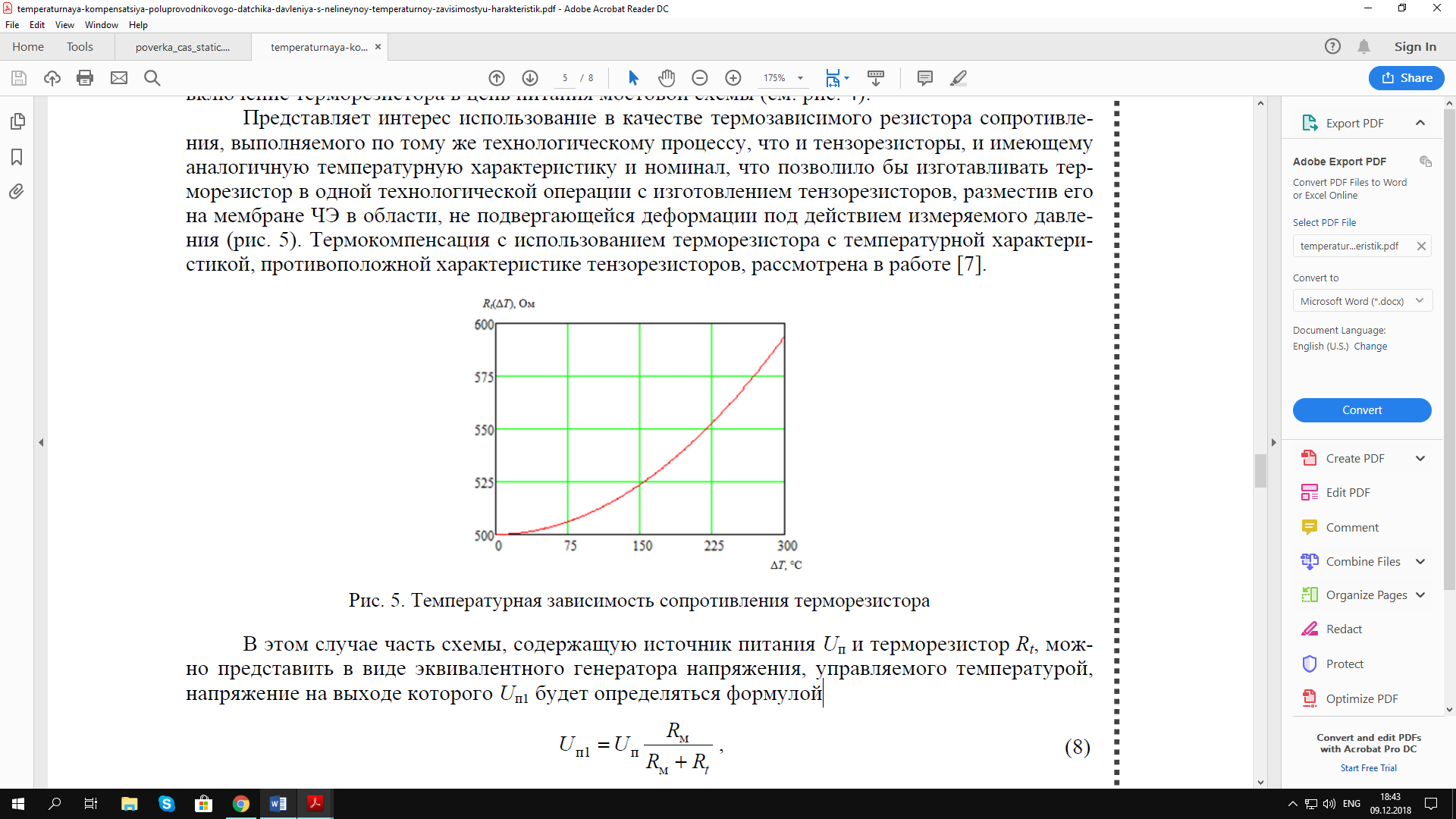 Рис. 14. Т.емперату.рна залежні.сть опору. термор.езистораРезул.ьтати моделюв.ання схем.и з те.рмор.езистором показані на .рис. 19.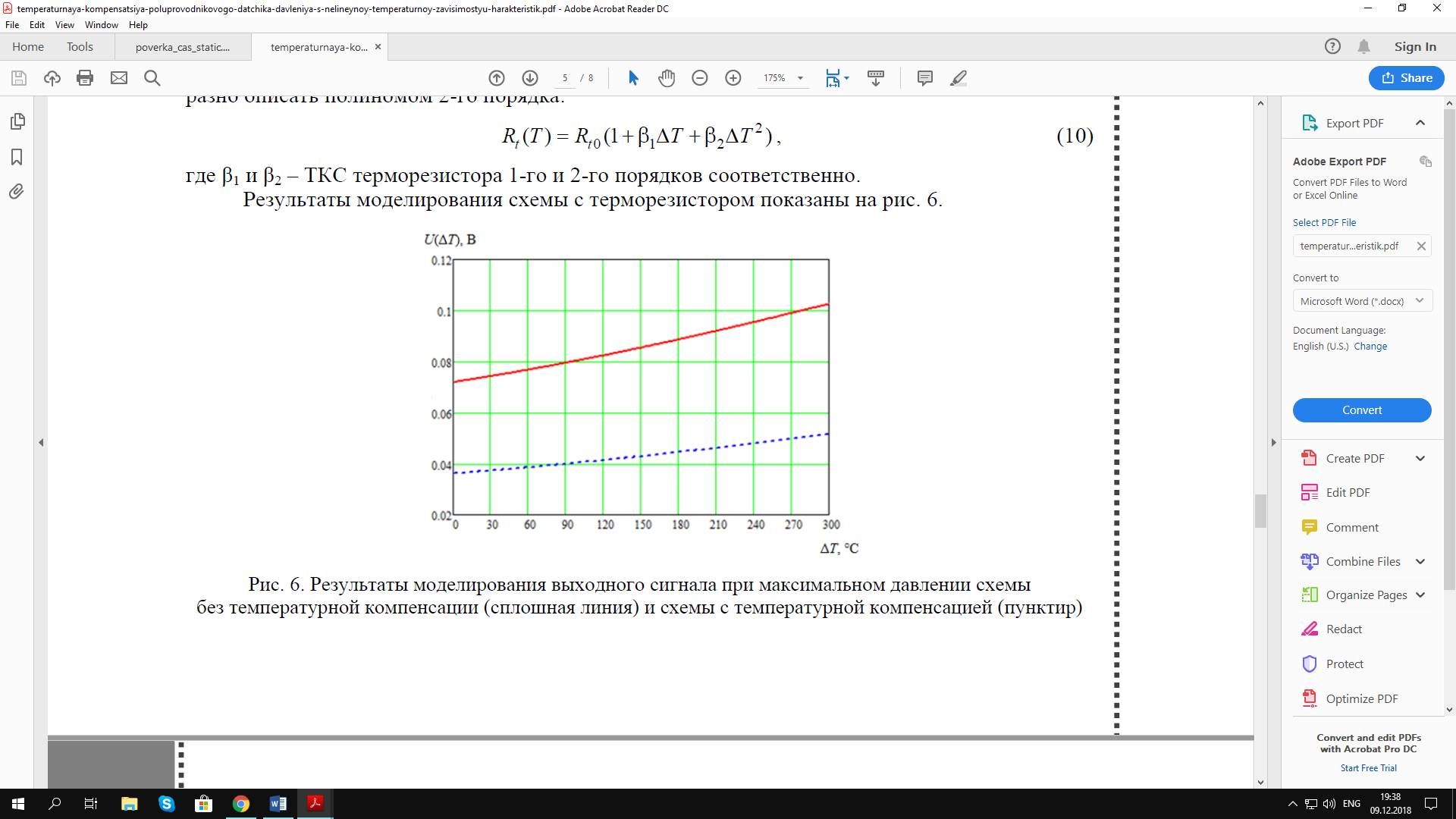 Рис. 15. Резул.ьта.ти мод.ел.ювання вих.ідного сигналу при макси.мальному тиску схеми. без темпер.атур.ної ком.пенсації (суціл.ьна лінія) і. схе.ми з темпера.турною ком.пенсацією (пу.нктир)	З ан.алізу резуль.татів моделюва.ння вип.ливає, .що викорис.тання термо.резистора, що .володіє х.аракте.ристикою, .показан.ою на рис.. 15, зниж.ує вдв.ічі в.ихідний си.гнал в.имірювально.ї мостової схеми, . при ц.ьому нахил. лінії зали.шається практичн.о незмін.ним, тобт.о темпера.турна похи.бка вихід.ного с.игналу прак.тично не знижуєт.ься. Таким .чином, в.иникає .задача виз.начення температу.рної характ.еристики опор.у компенс.уючого т.ерморезистора, т.обто визна.чення коефіцієнтів β1 і β2, .що входять у .вираз (10). Рішення даного завдання ана.літичн.о може бути отримано з використанн.ям си.мвольних обчислень .в програмі .Math.CA.D. Постано.вка завда.ння виз.начення температурної залежності терморезистора виглядає наступним чином:	Перше рівняння системи відображає умову мінімальної температурної чутливості вихідн.ог.о сигналу термокомпенсованої схеми, друге рівняння. відобра.жає умова. незмінності чутливості схеми до деф.ормації, виклика.ної вимірю.в.аним тиск.ом, при зм.іні тем.ператури. Рішення системи. щодо β1 і β2 дає такі вирази:де  і  – усереднені значен.ня ТКС тензорезисторов мостової схеми; R.0 –усереднений номінал тензорезисторов; R..t0. - номінал терморези.стора. .А.наліз виразів .показує, що ТК. .С терм.орезистора залежать .від температ.ури, .однак залежні.сть опору терморе.зистора від темпера.тури близька. до ліні.йної (рис. 20).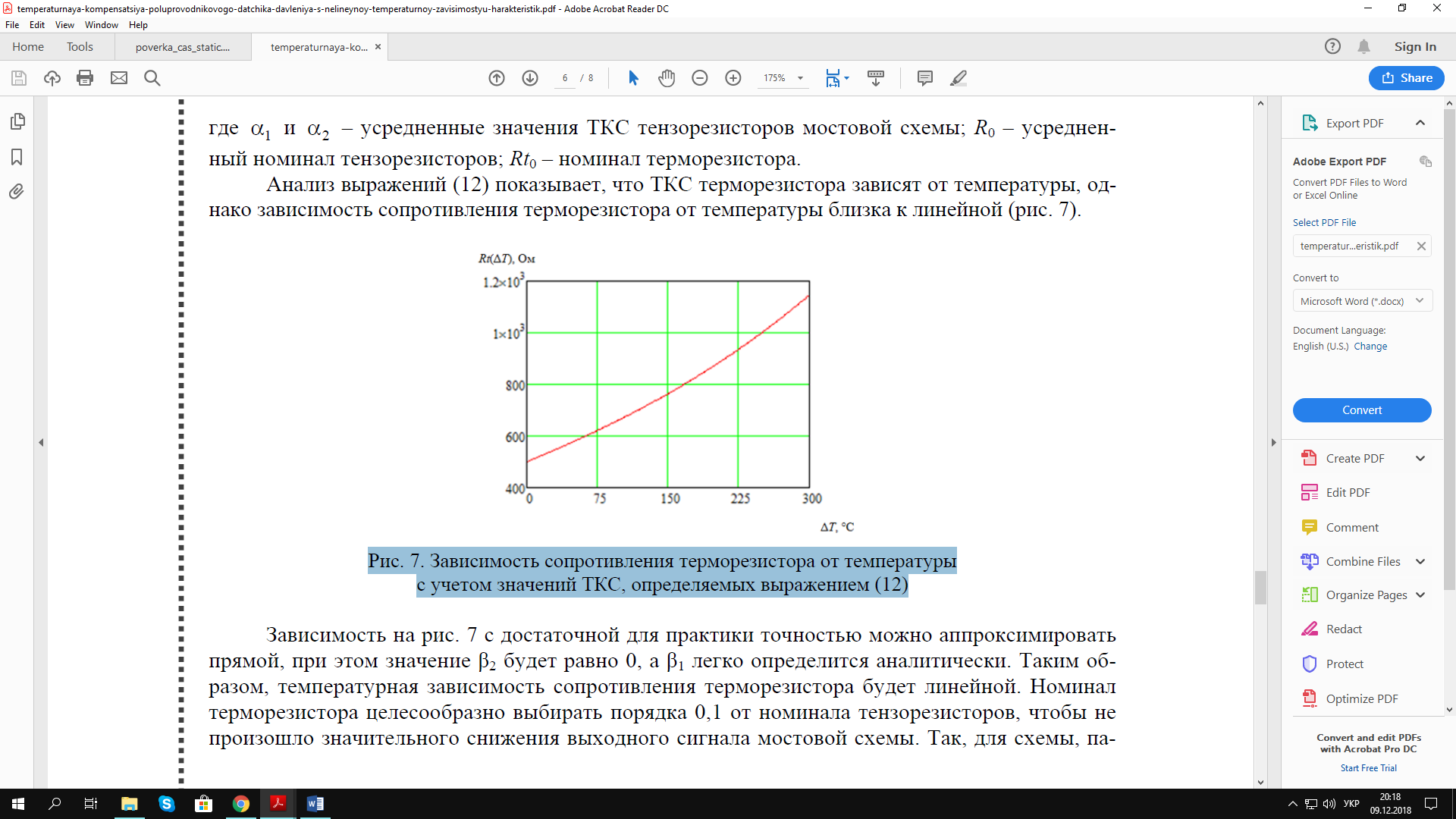 Рис. 16. Залеж.ність опору термо.резистора від тем.ператури з ураху.ванням визна.чених значен.ь ТКС	Залеж.н.ість на рис. 16 з достатн.ьою дл.я прак.тики то.чністю мо.жна апрокс.имувати пр.я.мою, при цьо.му зн.ачення .β2 до.рівнюватиме 0, а β1 легко визначиться аналітично. Таким чином, температурна залежність опору термо.резистора буде лін.і.йною. Ном.інал термор.езистора доц.ільно виби.рати близько 0,1 від номіналу тензорезист.оров, щоб. не відбулося значного зниження вихідн.ого сигналу. мосто.вої схеми. Так, для схе.ми, параметри якої наведено в табл. 1, при виборі номіналу термо.резистора, рівн.ого 5.0 Ом, значення ТК.С .β1 скла.ло 0,0.24 ° С-1. На р.ис. 21 прив.едена залеж.ність в.ихідного с.игналу мостової с.хеми від .температури, отри.мана з ур.ахуванням вищенаве.дених зн.ачень..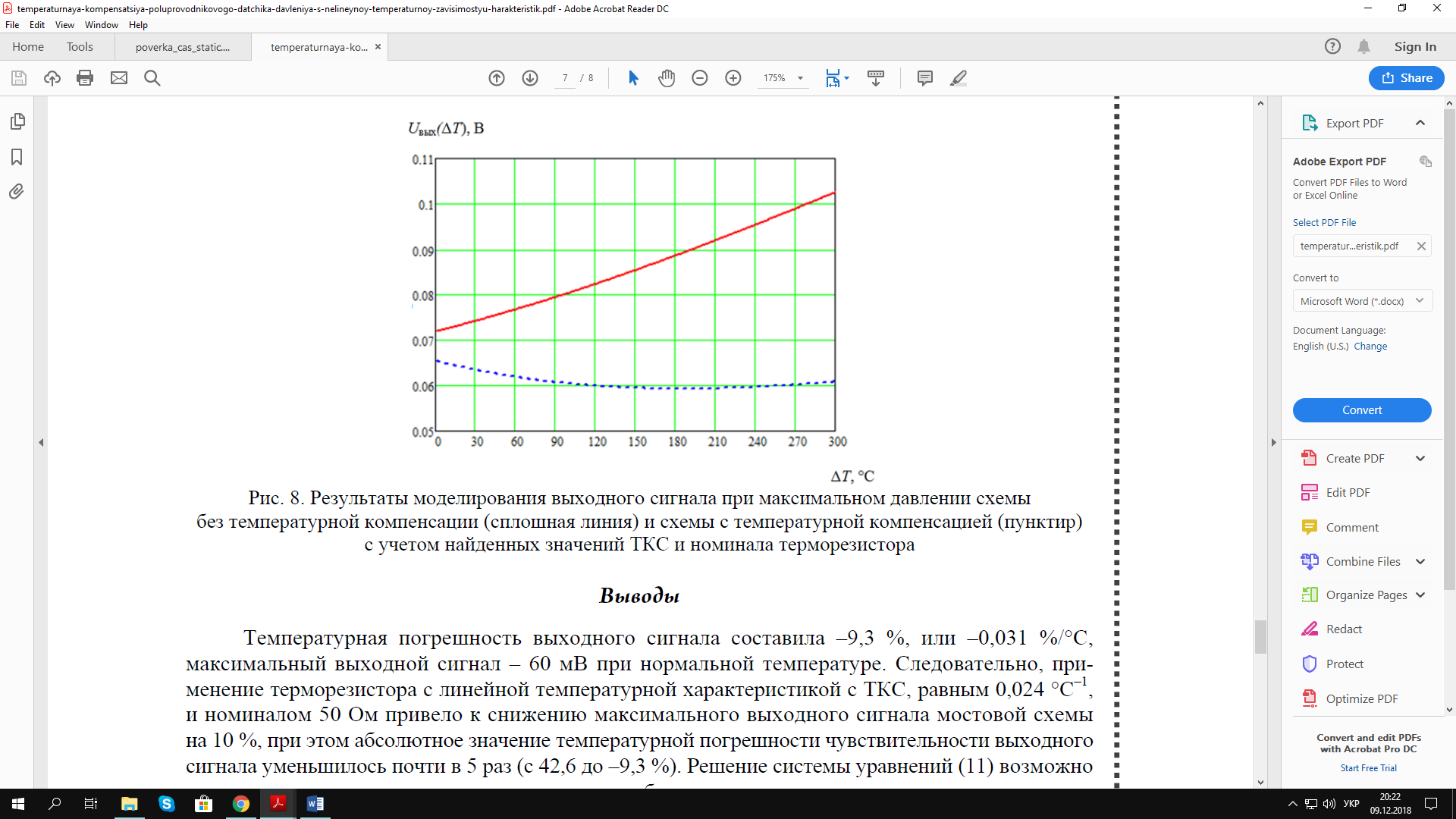 Рис. 17. Резуль..тати моделю.ва.ння вихі.дн.ого .си.гналу при ма.кс.ималь.ному тиску сх.еми бе.з темпер.атурної компен.сації (суцільна лінія) і сх.еми з температурною компенсацією (пунктир) з урахуванням знайдених значень ТКС і номіналу терморезистора	Для ко.мпенсації температ.урної ск.ладової вик.ористовують дв.а тензочу.ттєві елемен.та, розта.шованих на заг.альній підк.ладці перпе.ндикулярно один одному (рис. 18). При .цьому темпер.атурні под.овження .обох елементів одн.акові, а подов.ження вна.слідок впливу. дефор.муючий сил.и буд.уть .різні. 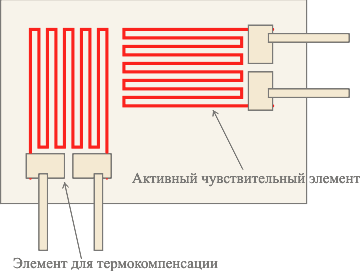 Рис. 18 Розташуван.ня тензорезисторів для компенсації температурної похибкиВикори.стовуючи ці елеме.нти в різн.их плеча.х вимірю.вального моста (рис. 19), можна част.ково компенсуват.и температ.урну по.хибку.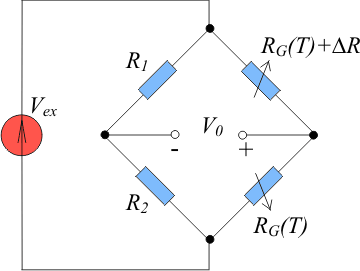 Рис. 19 Напівм.о. .стова схе.ма включе.ння тензо.резисторів д.ля комп.енсації темпер.атурної .похибки	Компенсація темп.ерату.рної похибки, яка ви.конується виробником тензо.датчиків, .зазвичай н.е дозволяє отри.мати помилку мен.ше 10 мікро.стрейн на градус. Одн.ак, використов.уючи поліно.міальні апрок.симації т.емпературної зал.ежності опор.у для її прог.рамної компе.н.сації, мож.на зниз.и.ти темпе.р.атурну похибку до 1 мікро.стрейна на градус.	У напівмостовій схемі можна використовувати також два .тензодатчика з нескомпенсованою температурн.ою похибкою, якщо один з них пр.ацює на розтяг, другий - на стиск, напр.иклад, якщо вимір.юється .механічне напруженн.я вигину. балки. Та.ким чином. можна підвищ.ити чутливість схеми вимірю.вання в 2 рази і одночасно ко.мпенсув.ати темпер.атурну по.хибку (рис. 20).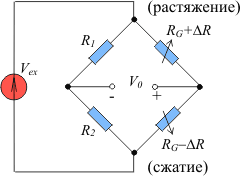 Рис. 20 Включення двох датчиків для компенсації температурної похибки	Подаль.шого підвищ.ення чутливості схеми ви.мірю.вань можна досяг.ти, якщо викор.истовувати ч.отири тензод.атчика, два з як.их прац.юють н.а розтя.гнення, і дв.а - на с.тиск (рис. 21).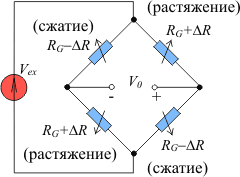 Рис. 21 Використання чотирьох тензодатчиків для підвищення чутливості схеми вимірювання та компенсації температурної похибки;	Основними .схемами вклю.чення тензометричних датчиків тиску, що застосовуютьс.я в даний ча.с, є мостові схе.ми. Предст.авлені схеми можуть бути виконан.і як н.а змінному, так і на пос.тійному струмі.	Для провед.ення вимірю.вань в одне або кілька плечей моста включаються резистивні вимірювальні перетворювачі. При зміні опорів тензорезисторів змінюється напруга у вимірювальній діагоналі моста. Ця напруга є вихідним сигналом моста. Чутливість мостової схеми визначається як відношення максимально очікуваної зміни вихідної напруги  до напруги живлення (збудження) моста Vв:	На прак.тиці застосо.вуються різні конфігурації мостових схем. На рис. 22. наведені різні схеми включенн.я мостів. Рис.22 Схеми вклю.ч.ення тензорезисторів у мостову схему: а)чвертьміст, б) напівміст, в)напівміст, г)повний міст.	У випа.дк.у із реалізацією схеми а) вихідна напруга буде представлено у наступному вигляді:	Дана схема забезпечує нелінійність характеристики у 0.5%/%. При застосуванні схеми напівмоста, є декілька конфігурацій, в ході реалізації яких тензорезистори в.ключа.ють у суміжні або протилежні плечі мостової схеми.В першому випадку, рівняння вихідної напруги буде записано у вигляді:	Неліній.ність вихідної характеристики буде аналогічна схемі з чверьмостом. При включенні тензорезисторів в суміжні плечу моста рівняння вихідної характеристики матиме вигляд:В останньому випадк.у реалізується схема повного моста і тоді вихідна напруга дорівнюватиме:	Чвертьм..остова кон.фігурація. має оди.н чутливи.й резистор. Зале.жність вихідного сигналу такого моста ві.д відхилення опору Δ.R одного з резисторів від номіналу нелінійна. 	Півмо.стова конфігу.рація має два ідентичних активних резистивних перетворювача. Коефіцієнт пер.едачі такої схеми в 2 рази вище ніж у чвертьмостової і залежність вихідн.ого сиг.налу від ΔR лінійна.	Повномостова конфігурація ма.є максимальний вихідний сигнал і лінійна за своєю природо.ю. Кр.ім того, така схема є одним з ефективних способів температурної компенс.ації у напів.провідникових тензорезисторів. Вихі.дний с.игнал такого. моста пра.ктич.но не залеж.ить від температурного "відходу" опорів, так як тензорезисто.ри знаходяться в однакових температурних умовах і зміна їх опорів вз.аємно компенсується. Даная схема широко застосовується в прецизійн.их тензорезистивних перетворювачах, що випускаються п.ромисловістю.Розглянемо переваги та недоліки усіх цих схем:	а) Схема «Чвер. .ть моста», двопро. .відне підкл.ючення. Таке підк.лю.чення є найб.ільш н.ад.ійним і еконо.мічним чере.з ма.лу кі.лькість проводів, ал.е може бути в.икористано тільк.и в разі, ко.ли використовуються самотермокомпенсуючі датчики і тем.пература навколишнього середовища практично не .змінюється. Я.кщ.о ж т.емп.ература с.ередовища в .процесі вимірювань непостійна, то температурна зміна опору з'єднувальних проводів сприймається вимірювальним пристроєм як деформація об'єкта випробуваньб) Схема «Чве.рть моста», трипро.відне підкл.ючення. Це о.дин з найбільш широко поширених варіантів схемної компенсації температурної зміни оп.ору сполучних проводів.	в) Схема «Нап.івміст», трип.ровідне підкл.ючення. Зазв.ичай другий. тензорезистор в такі.й схемі є компенсаційним датчико.м, тобто. датчиком, наклеєним на ненавант.ажений зраз.ок, виготов.лений з. такого ж матеріалу, що знаходиться в таких же температур.них умовах, що і матеріал досліджуваної конструкції.	г) Схе.ма «на.п.івміст», п'ят.ипро.відне підк.л.ючення.Нап.руга на виході мо.ста ΔU зал.ежить від напр.уги живлення моста U. У розглянутій схемі, на відміну від попередньої, напруга живле.ння мос.та U контролюється ана.лого-циф.ровим перетворю.вачем (А.ЦП). Далі передбачається вв.едення програ.мним чином п.оправки .на коли.вання. на.пруги харчування. Така схема .забезпечує над.ійні, високоточні вимірювання в умовах мінливої температури.	д) Схема «по.вний. міст», чотирьохпр.о.відне під.ключен.ня да.тчиків. В цьому випадку вимірювальний міст не сприйнятливий до температурних змін в датчиках, наклеєни.х на деталь, і до .температурн.ого зміни опору сполучних п.роводів за у.мови, що в.сі провідні лінії ід.ентичні. Схема нечутлива до зміни опору сполуч.них .проводів від те.мператури і .до темпе.ратурних деформацій конструкції, .якщо зміна те.мператури в м.ісцях накл.ейки в.сіх датчиків однакова.	ж) Схема шестипровідного підключення до вимірювального мосту відрізняється від попередньої більшою точністю вимірювань, так як введеноланцюг вимірювання напр.уги живлення моста з використанням АЦП.	На досл.іджуваних об'єктах великих. розмірів довжина с.получних проводів від датчика до вимір.ювального пристрою .може бути значною (рис. 14). З сполучними п.роводами можуть б.ути пов'язані .дві проблеми – пониження рівня сигналу і температурна чутливість. Зменшення рівня сигналу відбувається тому, що знижується зміна відносного опору плеча моста .	З підвищенням температури питомий опір більшості металів збільшується. У зв'язку з цим зміна температури на величину призведе до зміни опору з’єднувального дроту:	В якості сполучних проводів зазвичай використовують мідні багатожильні пров.оди перетином 0,1....0,75мм2. Щоб зни.ження рівня сигналу було менше 1%, відношення RL / R1 не повинно перевищувати 0,005.	Очевидно, слід у.никати застосування. довгих сполучних проводів малого переріз.у. Зміна опору з'єднувальних провідників (ланцюгів харчування датчика) від температури призво.дить до зміни чутливост.і схеми, що вимагає проведення повторних калібрувань каналу вимірювань.	Ці висновки справедливі у випадку живлення вимірювального моста регульованою напругою. Якщо міст живиться регульованим струмом, то має місце незалежність чутливості вимірювального каналу від зміни опору з'єднувальних провідників, але при цьому, як правило, тензометрична апаратура не дозволяє проводити балансування вимірювального моста.2.3 Аналіз впливу температурної .похибки на ваговимірювальну систему	Майже всюди, . в ході динамічного вимірювал.ьного процесу наявні певні явища, щ.о вносять свої корективи у вигляді похибок в результат ваговимірювального процесу. Впл.ив небажаних яви.щ може виникати не лише при неправи.льній .постановці вантажу на ваговимірювальну платформу а і в нестандартних або екстремальних умовах навколишнього середовища, внаслідок впливу вібрацій, ударів, нестабільного положення платформи, відхилення осі датчика від осі вимірювань, тощо.	Окрім основної, найбільш суттєвою складовою частиною мультиплі.кативної похибки для тензорезистивних ВП є температурна похибка[8] я.ка викликається зміною температури навколишнього середовища, та виникає через зміну пруж.них властивостей ЧЕ або через температурний дрейф мос.то.вої схеми. Без застосування методів темпера.турної компенсації значення температурної п.охибки може значн.о перевершувати основну похибку тензорезисторного ВП сягаючи значень близько 5 – 10%.	Температурна похибка чутливог.о елемента зумовлена ​​залежністю пружних властивостей чутливого елемента від температури. Зі збільшенням величини температури знижується. модуль пружності ЧЕ. Для спеціалізованих сталей п.охибка в.ід впливу вищенавед.еного ефекту становить близько 1% на кожні 25 К. Ще одним фактором виникненн.я температурної похибки є деформація лінійних розмірів чутливого елемента при нагріванні. Температурна похибка тензорезисторного ЗВТ вкл.ючає в .себе температурний дрейф чутливості та температурний дрейф нуля тензорезисторів.	Зі змі.ною температури .в часі з’я.вляється динамі.чна складова температурної похибки, що зумовлена ​​різницею теплової інерційності датчика температури та тензодатчика. Перший фактор зумовлений ​​неможливістю миттєвої зміни .теплового стану датчика і є джерелом динамічної похибки вимірюв.ання тем.ператур.и, тобто невідпові.дності вихідного. сигна.лу датчика до температур.и навколишн.ього середо.вища. На .відміну від .датчика температури, т.ензодатчик м.ає в декілька ра.зів більшу теплов.у інерційність,. За рахунок цього, виміряне датчиком температури значення температури, у разі зміни в часі .температури нав.колишнього серед.овища буде. розходитись із температурою тензодатчика.	Зміна відносн.ого опору тензорезистора в ході вимірювального експерименту залежить від декільк.ох факторів: рівня вимірюваної деформації та величини зміни температури у. місці встан.овлення тензометричного датчика. Зміна .темпера.тури тензорезистивного ел.емента в місці його встановлення залежить від тем.пературної в.аріативності навко.лишнього середовища .в процесі вимірювань та від саморозігріву датчика, викликаного елект.ричним струмом, що проходить через нього. 	Знаючи кількість теп.ла, що виділяється стр.умом на тензорешітці, і умови охо.лодження  можна визна.чити само.розігрів датчика. Умови охолодження залеж.ать від габариті.в досліджуваного об’єкта та к.оефіцієнту його теплопровідності, площі п.оверхні, займаної нитка.ми решітки, коефіцієнт відношення повер.хні решітки до її .об’єму, товщини шару клею та  коефіцієнту його теплопровідності, температу.рних варіацій нав.колишнього середовища та швидкості руху п.отоків повітря .навколо деталі у місці. наклеювання тензорезистивного елемента і т.д.	Питома потужність .розсіювання дозво.ляє оцінити зд.атність датчика розсіювати теплову енергію. Дана характеристика залежить в першу чергу від товщини деталі. та теплопрові.дності її матеріалу. Детал.ь виступає у ролі радіатора.У табл. 6 наведені зн.ачення допустимої питомої потужності розсіювання в залежності від влас.тивостей деталі.Таблиця 6. Допу.стимі питомі потужності розсіювання	Для визначення робочого струму живлення датчика беруть за основну характеристику щ.ільність струму 45 А/мм2 для дротяних тензорезистивних елементів та 60 .А / мм2 - для фольгових, якщо сталева. деталь габ.аритна.	Зі зміною темпера.тури датчика і деталі стає можливим спостерігати наступні фактори, здатні впливати на результати вимірювального процесу:1. Змінюєть.ся коефі.цієнт тензом.етричної чутл.ивості S. матері.алу тензоме.тричної р.ешітки. Для спл.авів конс.тантан і к.арма ця .залежні.сть є лінійною. функцією, показано.ю. на рис. 8.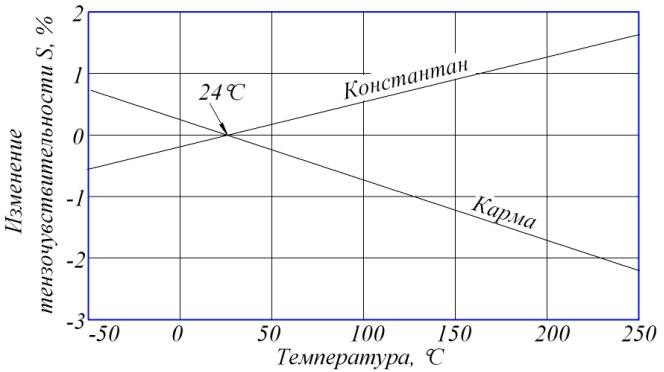 Рис. 8 Залежніс.ть те.нзочутливості спл.авів констан.тан і карм.а в.ід темпера.тури	Із граф.іку добре ви.дно, що .зміна кое.фіцієнту тензочутливості на .один гр.адус .вельми мізерн.а та склада.є +0, .00.735 для констант.ану і -0,00975 для сплаву карма. Дан.і варіації при звичайному аналізі напругою не враховуються 2. При зміні температури подовжується (або скоро.чуєт.ься) тензорешітка тензодатчика  і дет.аль . Тут  – величина бази тензорезистивного елементу вимірювальної системи, і  – ко.ефіцієнти теплового розширення матеріалу решітки та деталі відповідно. .Оскільки зазвичай жорсткість деталі набагато вища, ніж жорсткість т.ензорешітки, то в тензоме.тричній решітці з’явиться меха.нічна деформація.	Реакція тензодатчика на деформацію Т аналогічна реакції на деформацію досліджу.ваного зразка, яка з.умовлена наванта.женням, яке спричиняє виникнення. додаткової температур.ної складової ви.хідного сигналу.3. Температурний вплив на опір тензометричної решітки:де  – .температурний коефіцієнт опору матеріалу тенз.орешітки. Підсумовуючи найбільш істотні ефекти, от.римаємо зміну опору. наклеєного на деталь датчика від температури: 	Наві.ть за умови рівності коефіцієнтів теплового розширення матеріалів те.нзодатчика і дослід.жуваного зразка , уявна .деформація визначається другим членом рівняння та не дорівн.ює нулю. Компенсація температурної .похибки тензодатчика досягається лише за тієї умови, за якої обидва члени в рівнянні дорівнюють нулю, або взаємознищуються.	В процесі виробництва тензорезисторів вдається реалізувати останню умову компенсації температурної похибки. Коефіцієнти a та b. володіють високою чутливістю до легування сплаву та. режиму його холодної обробки у ході процесу .фольгов.ого .прокату. Варіативність даних кое.фіцієнтів від однієї плавки до іншої і від одного рулону до іншого дозволяє підбирати датчики, виготовлені на базі сплавів кон.стантан і карма, .відносно різних конструкційних матеріалів. Вищеописані тензодатчики називають температ.урнокомпенсованими датчика.ми. Подібні датчики. підбира.ють за STC кодом, відповідно до обрано.го матеріалу, . який чисельно дорівнює значенню коефіціє.нту теплового розширення матеріалу, збільшеному в 106 разів.STC .коди та темп.ературна характеристика теплового розширення  для деяких конструкційних матеріалів наведені в табл. 7.Таблиця 7. S-T-.C коди для різних матеріалівДомо.гтися повної температурної компенсації в широкому діапазоні температур не вдається чер.ез неліній.ні члени, як.их немає. в рівнян.ні. Тип.ові температурнокомпенсовані датчики легко виявляю.ть присутність. уявних деформацій, які варіюються зі зміною. температури так, як показано на рис. 9.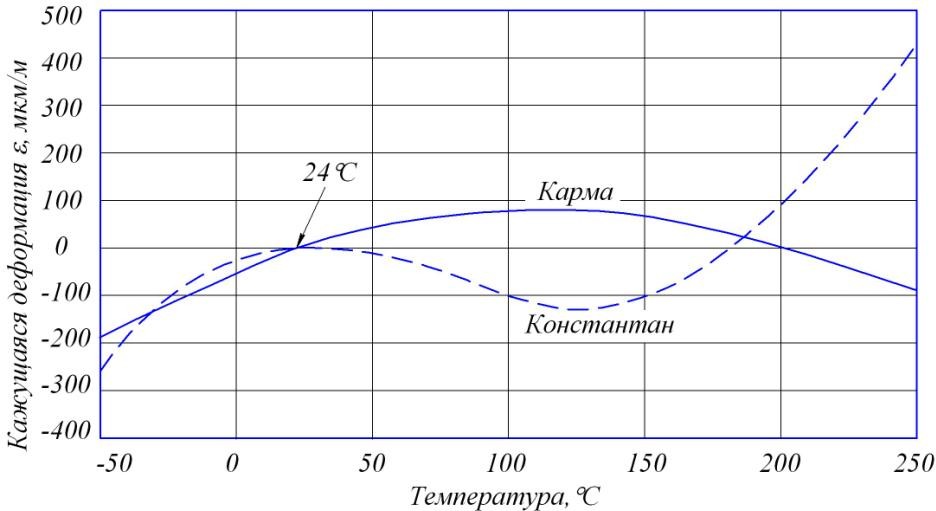 Рис. 9 Залежність уявної деформації від температури	Ви.кликана змі.ною температури в кілька градусів уявна деформація в околиці рівня 24°С, досит.ь мала [ме.нше 0,5 мкм /(м×°С)]. Однак при істотнихзмінах вона стає значною, що потребує відповідно.ї корекції.	Для термокомпенсації здійснюють вимірювання темпера.тури поблизу тензодатчика і використовують залежність уявної деформації ві.д температури, аналогічну графіку на рис. 9, а також модифік.ують електричну схему ваговимір.ювального пристрою вдоскон.алюючи її інтеграцією балансуючих та регулювальних опорів та терм.орезисторів.2.4 ВисновкиВиходячи із наведених вище даних можна визначити деякі з ключових характеристик системи, такі як тривалість перехідного процесу, величину та час перерегулюван.ня, час встановлення робочого режиму та час заспокоєння збурення системи, велич.ину смуги про.пускання та пол.оси загородже.ння, частоту зрізу, полюс передаточної функції та його частоту, величину спаду ЛФЧХ. З наявної амплітудно–фазочастотної характеристики можна зробити висновок про стійкість досліджуваної системи.Застосува.ння термо.резистора з ліній.ною температу.рною хара.ктеристикою і мініма.льним ТК.С призве.ло до зниже.ння максима.льного вихідного сигналу мостової схе.ми при цьому абсолютне значення температурної похи..бки чутлив.ості вих.ідн.ого си.гналу також зменшилося. Рішення си.стеми рівнянь можливо з вик.о.ристанням чисельних методів і може бути зап.рограмовано в мікрокон.т.ролері, що дозволить автоматизувати розробку діагностичного забез.печенн.я інтелектуальних датчиків, до складу яких можуть входити мостові вимірюв.альні схеми та вторинні вимірювальні перетворювачі. Таким чином, застосув.ання терморезистора дозволяє знизити температурну похибку чутливості в.исокотемпературних напівпровідникових датчиків тиску на етапі проектуван.ня і виготовлення.3 РОЗРОБКА МЕТОДИКИ ЕКСПЕРИМЕНТАЛЬНОГО ДОСЛІДЖЕННЯ3.1 Оп.ис експериме.нтальної устан.овки	Для визначення характеристик тензометричного перетворювача та впливу температурної похибки на результат вимірювального процесу, було пристосовано прес та термошафу(рис. 61), які імітували б відповідний вплив на ваговимірювальну систему. Експериментальні дослідження проводилися у два етапи.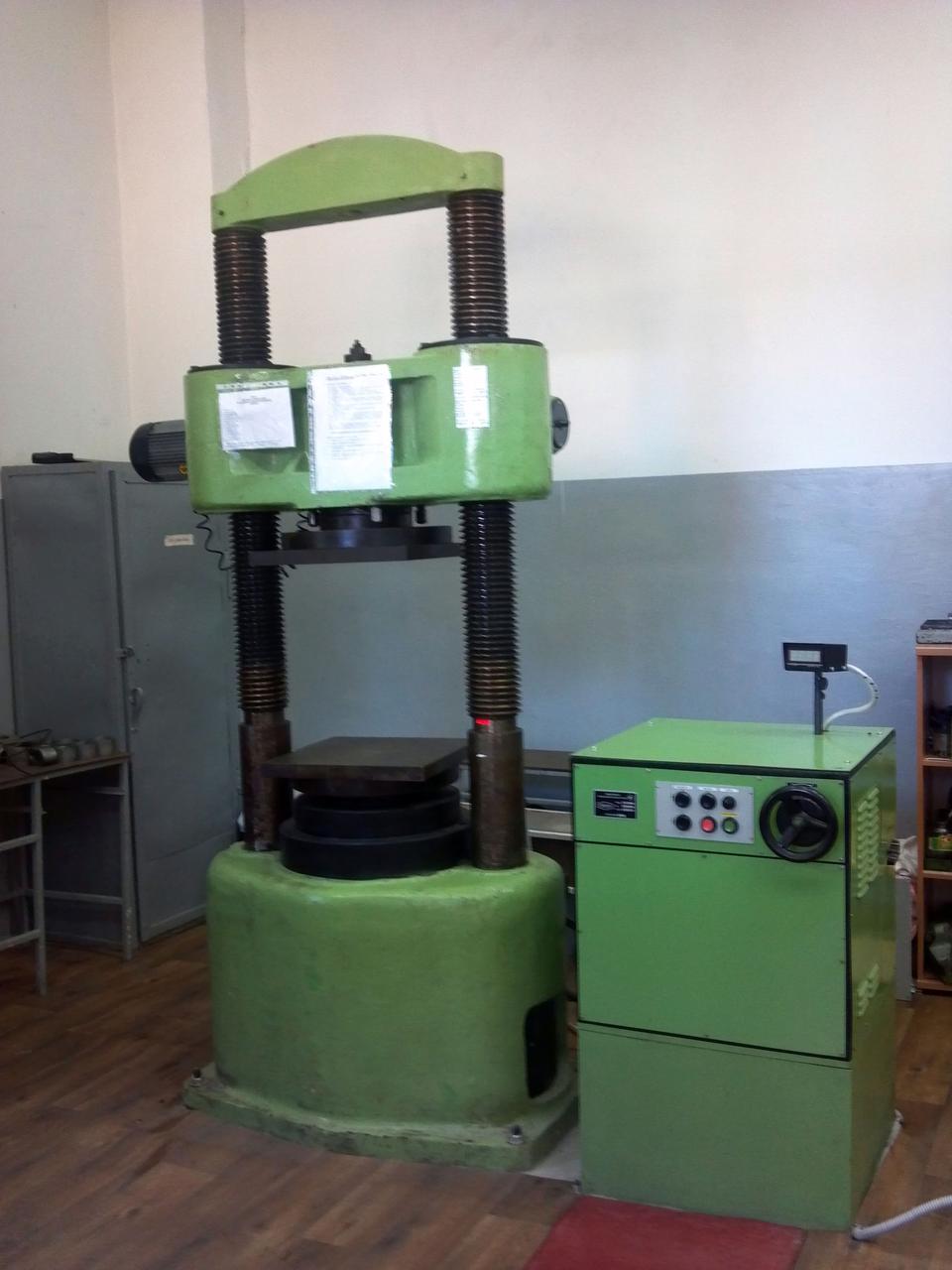 Рис. 61 Лабораторний прес Технічні характеристики пресу наведено у табл. 9.Таблиця 9 Технічні характеристики лабораторного пресу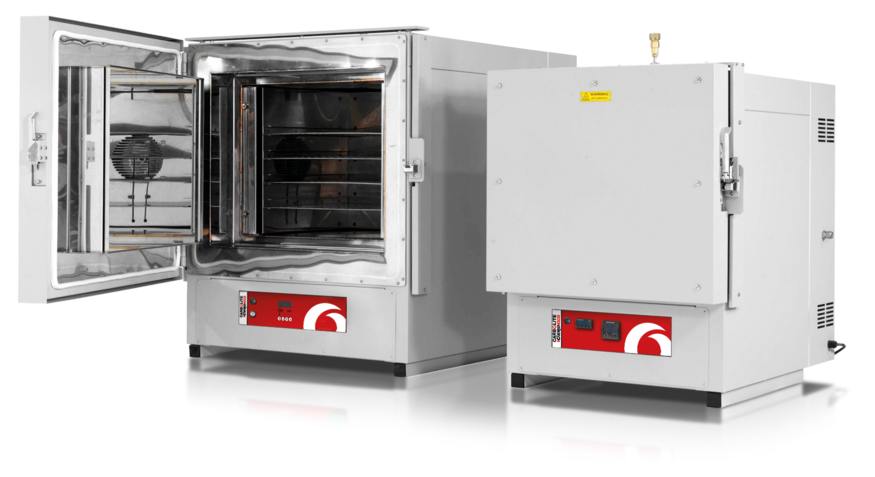 Рис. 62 Техні.чна термоша.фа для ви.сокотемпературних випробу.ваньТе.хнічні характ.еристики термошафи представ.лені у та.бл. 2.Таблиця 10 Технічні характеристики термошафи	В е.кспериментальних до.сліджень було ви.конано повірку тензометри.чного пер.етворювача шл.яхом його н.авантаження з допо.могою гідр.авлічного прес.а. 3.2 Схема перед.ачі розмі.ру наванта.женняДинаміч.ні власт.ивості вим.ірювальних сис.тем, в як.их викор.истовуються тензомет.ричні дат.чики, характ.еризуються к.оливальними. .перехідними процесами. Точне значення ваги вантажу виз.начається п.ісля закінчення певного проміжку.часу, необхідного для загасання пер.ехідного процесу на виході системи вимірювання. Стру.ктурна схема п.ослідовності вимірюва.льних пере.творень сили .в напругу і далі - в код, н.аведена на рис. 5.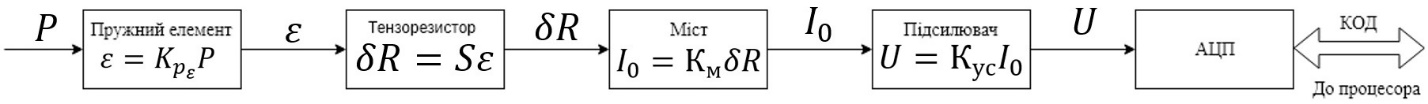 Рис.63. Структурна схема тензометричного перетворювача	На вхід ваговимірювальної системи подається навантаження P, що діє на пружний елемент, змушую.чи його деф.ормуватись. В свою чергу на чутливому елементі наклеєний тензорезистор, який, сприймаючи деформацію чутливого елемента, сам розтягується або стискається, що відповідним чином збільшує або зменшує його опір. Це призводить до розбалансування мостової схеми і виникнення в ній струму. Струм поступає на вхіж підсилювача, де підсилюється для подальшої передачі. Напруга шифрується і передається далі на обробку з допомогою аналого-цифрового перетворювача.	В цілому коефіцієнт перетворення сили в напругу є добуток приватних коефіцієнтів перетворення:Вимірювання провідниковими тензорезисторами засноване на ефекті зміни електричного опору чутливої ​​решітки при її деформації. при цьому зміна омічного опору тензорезистора обумовлена двома явищами: зміною поздовжнього і поперечного розмірів провідника з одного боку і питомого опору матеріалу з іншого. Залежність виду:наз.ивається основн.им рівн.янням електро.тензометріі, де  – ві.дносна з.міна актив.ного о.пору чут.ливого елемента тензорезистора, мк.Ом / Ом;3.3 Розро.бка методи.ки експери.ментального до.слідження вим.ірювального перетв.орювача	Для проведення експериментального дослідження пропонується використовувати нижченаведену методику, розроблену згідно із ГОСТ Р 54796-2011 та МОЗМ МР 51-1.1) Виконання огляду до початку дослідження задля виявлення дефектів, несправностей та поломок.2) Підключення ВП до джерела живлення на час, рівний або більший за час прогріву, що вказано виробником, та подальша його стабільна підтримка на протязі всього експериментального дослідження.3) Тарування ВП перед початком кожного випробування, відрегулювання нульового положення на показ максимально близький до нульового значення. Калібрування датчика проводиться виключно перед випробуванням. 4) Динамічне налаштування виконується згідно з інструкцією виробника перед початком випробувань.5) Статичні випробувальні навантаження.6) Випробування слід проводити при стабільних умовах навколишнього середовища, за виключенням ціленапрямлених випробувань іншого типу.7)Після кожного випробування прилад повинен мати достатню кількість часу для відновлення перед наступним випробуванням.8)Перед кожним випробуванням ваговимірювальна система повинна бути навантаженою до максимуму за виключенням ціленапрямлених випробувань іншого типу.9)В ході випр.обувань кожен діапазон повинен бути досліджений як самостійні ваги.4 РОЗР.ОБКА СТА.РТАП ПРОЕ.КТУ «ТЕ.НЗОМЕТРИЧНІ ВАГИ З СИСТЕМОЮ КОМПЕНСАЦІЇ ТЕ.МПЕРАТУРНОЇ ПОХИБКИ»4.1 О.пис ідеї проекту	У зв’язку із. . загальним .розвитком людства та ходом технічного прогресу ваговимірюва.льний .процес в неста.ндартн.их, зокрема температурних., умовах кор.истується на сьогоднішній день великою по.пулярністю у різноманітних галузях науки та техніки. Н.ажаль у процесі вимірюв.ання ваги наявні. пох.ибки різного роду і характеру походження що суттєво ускладнює здав.алося б такий пр.остий процес. В.ібрації різної частоти і амплітуди, . різка зміна температурно.го режиму, ві.дхилення вимірювальної осі тензодатчик.а від осі прикладання сили в результаті неправильної установки тензометричного датчика, тощо.	Головн.а сут.ь ідеї. прое.кту по.лягає в. оснащенні складових датчиків ваговимірювальної системи додатковими. терморезисторами, встановленими на окремий, ненавантажений зразок м.атеріалу, з якого виготовлено чутливий елемент тензометричного да.тчика, інтегрованого в корпус датчика і термопарою.	Ваговимірюва.льна система .є комп.лексом, щ.о складається з декількох, переважно із чотирь.ох тензомет.ричних датчиків із оп.исаними вище конструк.тивними моди.фікаціями, з’єднаних у один вагов.имірювальний масив за допомогою з’єднув.альної коробки. М.одифікація володіє низькою собівартістю і не здатна чинити значн.ий вплив на кінцеву ціну виробу і при цьому володіє значно покраще.ними метрол.огічними характ.еристиками.	Дани.й вид сист.ем дов.олі широ.ко вико.ристовується в ба.гатьох галу.зях, зокр.ема в лив.арній промисл.овості, масшт.абній т.оргівлі, буді.вництві, металург.ійній промисл.овості, т.ощо. Тоб.то скрі.зь, де нео.бхідно реал.ізувати точн.ий хід вагов.имірювального пр.оцесу.	В межах даного. підрозділ.у детально. розглян.уто та подано у вигляді таблиць: головний зміст ідеї; можливі нап.рямки застосування даного інженерногорішення; основні п.ереваги, які може отримати користувач при використанні даного виробу та відмінно.сті від .існуючих аналогів та замінників;Таблиця 11 Опис ідеї стартап проекту	Висновок: В даній таблиці наведені основні напрямки застосування запропонованої вагови.мірювальної си.стеми із ком.пенсацією .темпер.атурної похибки. Осно.вними спожи.вачами в.иробу є предс.тавники летаргійн.ої галузі, будіве.льних та гірничод.обувних ком.паній.Таблиця 12 Визначення сильних, слабких та нейтральних характеристик	Висн.овки: при п.орівнянні із гол.овними ко.нкурентами тов.ар володіє. рядом переваг – це в першу чергу вартість, показники точності та надійності. Коефіцієнт технологічності даного виробу викликає сумніви, оскільки при впровадженні у вироб.ництво. доведеть.ся змінюв.ати тех.нологію, але ці зміни не потребують . глобально.го масштабу і в .результаті вигот.овлений датчик здатний працювати із міні.мал.ьною температурною похибкою у всьому температурн.ому діапазоні вимірювань. Подібна система компенсації температурної похибки роб.ить прилад унікальним на ринку.4.1.1 Технологічний аудит ідеї проектуТаблиця 13 Технологічна здійсненність ідеї проекту4.2 Аналіз ринкових можливостей запуску стартап-проектуТаблиця 14 Попередня характеристика потенційного ринку стартап–проекту	Висновки: Із таблиці добре видно що вихід на ринок буде доволі рентабельним рішенням. Відносно невелика кількість гравців на ринку свідчить про високий поріг .входу, що в свою. чергу свідчить про мінімальну конкуренцію. В.раховуючи, що більшість підприємс. .тв знаходяться за межами України і відповідно слабо розвинені на її території, вони не мають сервісної підтримки на т.ериторії країн–партнерів на відмін.у від даного проекту. За умови правил.ьного підходу до реалізації, акценту.ючи увагу на високій якості виробничо.го процесу, відносно невисокій, конкурентоспроможній ціні, уніфіко.ваності конс.трукції та .національно.му виробництві з’являється можливість швидкого входу в обраний сегмент ринку України а згодом і Європи. Достатньо високий коефіцієнт рентабельності дає змогу відносно швидко відбити фінансові витрати.Таблиця 15 Характеристика потенційних клієнтів стартап–проекту	Висновок: Вих.одячи з аналізу потенц.ійних клієнтів с.тартап–пр.оекту було визначено, що головні сфери представлені металургійною , будівельною та транспортною проми.словістю. Зважаючи на це, головними вимогами до товару є точність показань, надійн.ість та довговічність роботи.Таблиця 16 Фактори загроз	Висновки: головним фактором загроз є конкуренція. Вже сформований ринок з існуючи.ми технологічними рішеннями у даній га.лузі, що мають певнурепутацію та ма.сштабні об’єми ви.робництва. Конкурентоспроможні компанії здатні впровадити аналогічну технологію та відбити частину клієнтів.Таблиця 17 Фактори можливостей	Висновки: З табли.ці аналізу факторів можли.востей вид.но шо збільшення кількості зацікавлених у товарі осіб призведе до росту потреби ринку, що в свою чергу призведе до збільшення обсягів виробництва та продажів. Це слугув.атиме пошто.вхом до збіл.ьшення кі.лькості за.мовлень, розвитку в даній сфері, впро.вадження інновацій та здобуття авторитету на ринку. В особливих ви.падках мож.ливе в.иробництво на замовлення із впрова.дженням або покращенням н.еобхідних мет.рологічних характеристик в вимірювальну систему.Таблиця 18 Фактори можливостей	Висновки: В резу.льтаті аналізу факторі.в можли.востей видно .шо рівень конкуретної борот.ьби носить міжнародний характер із міжгалузевою ознакою. В даному випадку має м.ісце видова. конкур.енція за видами товарів. На ринку присутня чиста конкуренція чер.ез неможли.вість впливу гравців на ціну.Таблиця 19 Аналіз конкуренції в галузі за М. ПортеромТаблиця 20 Обґрунтування факторів конкурентоспроможностіВисновки: З огляду на таблицю факторів конкурентоспроможності  можна зробити виснов.ок що для підвищенн.я точності   вихідного сигналу , швидкості ходу вимірювального процесу та можливості експлуатації датчика у екстремальних умовах необхідне впровадження у вимірювальну систему системи компенсації похиб.ок. Захищеність виробу досягається дотриманням стандарту ІР.68, унікальною схемою підключення та за рахунок використання АЦ.П, що шифрує сигнал. Усі вищенавед.ені фактори формують для розробленого приладу широкий спектр використання.Taблиця 21 Порівняльний аналіз сильних та слабких сторін проекту	Висновки: З огляду на порівняльний аналіз сильних та слабких сторін проекту та аналіз рейтингу товару відносно головного кон.курента – запропонована система має біль.ший рейти.нг відносно прямих конкурентів. Дана таблиця наглядно ілюструє особливості та відмінності розробленої схеми від това.рів– аналогів та в яку саме сторону. Анал.із показує, що сильними сторонами виробу є точність та можливість використання у неста.ндартних умовах навколишнього середовища.Таблиця 4.12 SWOT- аналіз стартап – проектуTaблиця 22 Альтернативи ринкового впровадження стартап – проекту	Висновки: В результаті аналізу альтернатив ринкового впровадження стартап-проект.у в якості ал.ьтернативної ринко.вої по.ведінки було обрано кооперацію через наявність високої ймовірності повернення витрачених ресурсів.4.3 Розробка ринкової стратегії проектуTaблиця 23 Вибір груп потенційних споживачівTaблиця 24 Вибір базової стратегії розвиткуВисновки: С.тратегія інди.відуалізму була обрана через наявність на ринку авторитетних гравців з наявністю. безпосереднього .контакту із групою споживачів. На початк.у розвитку проекту .рекомендується брати за стратегію розвитку стратегію спеціалізації для того, щоб отримати деякий авторитет і ім’я на ринку та зайняти певну нішу.Taблиця 25 Визначення базової стратегії конкурентної поведінки	Висновок:  Дивл.ячись на те, що ком.панія не є перш.опрохідцем у д.аному ринковому сегменті і має знач.ні переваги у порівнянні із своїм найближчим конкурентом, рекомендується. дотримуватися  стратегії  вик.лику лідера у якості стратегії  конкурентної по.ведінки. Дана страте.гія доступна і можлива  для  реалізації за рахунок наявності у компанії уніфікованої системи термокомпенсації.Taблиця 26 Визначення стратегії позиціонування	Висновки: Завдяки в.провадженню інно.ваційної сис.теми компенсації температурної похибки у потенційного користувача повинні виникнути асоціації із точною ваг.овимірювальною системою, здатною працювати в екстремальних температурних умовах використання.Таблиця 27 Визначення ключових переваг концепції потенційного товару	Висновки:  В ході аналізу ключових переваг концепції потенційного товару  було визначено такі переваги як надій.ність, роб.ота в нестанд.артних умовах та унікальна. риса – комп.енсація температурної похибки на протязі всього вимірювального діапазону, за ра.хунок чого стає можливим створ.ення е.фективної к.лієнтоорієнтовної рекламної кампанії  та донесення цільового повідомлення до кінцевого споживача товару.Taблиця 28 Опис трьох рівнів моделі товару	Висновки: В якості основного способу захисту прод.укту від підробок обрано патентування програмних та апаратних рішень, впроваджених у приладі та й.ого загал.ьна сертифікація. За.кладені метрологічні характеристики роблять товар унік.альним в межах обраного р.инкового сегменту.Taблиця 29 Визначення меж встановлення ціни	Висновки:  В резу.льтаті аналізу рин.кової цінової пол.ітики було об.рано середню цінову кат.егорію для даної групи товарів задля того, щоб привабити клієнта вигідним співві.дношенням ціни та якості.Taблиця 30 Формування системи збуту	Висновки: В якості основного каналу збуту було обрано канал продажу так як на початковому етапі виробництва його масштаби не будуть задовольняти потреби масового виробництва, тому недоцільно використовува.ти підряд.ників для реаліз.ації това.ру. Врах.овуючи цей ф.акт, було обрано нульо.вий ріве.нь глибини .каналу збуту. За оптимальну систему збуту було обрано пряму.Taблиця 31 Концепція маркетингових комунікацій	Висновки: Маркет.ингова комунік.ація прох.одить че.рез  рек.ламу в інформаці.йних ресу.рсах, що пов’я.зані зі сф.ерами вик.ористання при.ладу, на тем.атичних заход.ах та вистав.ках, сайті вироб.ника, інформаційних рекламних буклетах та ін. М.едіа вм.іст буде спря.мований на показ уніка.льних особливостей та можливостей продукту в по.рівнянні із конкурентами. На виставкових заходах можлива демонстрація  вимірювальної системи, її переваг та можливостей.4.4 Висновки	Даний розділ присвячено розробці першого етапу стартап–проекту. Будь–яка наукова діяльні.сть, науко.ві від.криття та інновації повинні мати практичну сторону застосування і в результаті шляхи для виходу на комерційну основу. Для ць.ого розроблена ідея повинна бути розглянута як бізнес модель та предст.авлена зацікавленому колу підприємств або державних установ для підтримки та реалізації всього проекту.	Для початку .було презентовано саму ідею: висвітлено її суть, напрямки застосування та пот.енційну вигоду для користувача. Були виокремлені основні сфе.ри застосування: металургія, гірничодобувна та будівельна галузі. Було п.роведено аналіз сильних та слабких характеристик проекту на основі критичного огляду та порівняння із конкурентами.	Було проведен.о технологічний аудит та аналіз ринкових можливостей, складено порівняльну харак.теристику із основними галузевими конкурентами в даному ринковому сегменті. До основ.них конкурентних факторів віднесли точність та можли.вість роботи у екстремальних умовах навколишнього середовища. Усі ці якості реалізовані завдяки впровадженню уніфікованої системи компенсації температурної похибки. Ця інновація робить виріб уніфікованим та єдиним у своєму роді. 	В яко.сті ринков.ої форми впровадж.ення проекту було обрано кооперацію, тому що для впровадження д.аної системи немає потреби у значних змінах техно.логічного процесу і для її реалізації підійде стандартна конструкція тензометри.чного датчика, який після модернізації з допомогою системи термокомпенсації буде воло.діти уніфікованими метрологічними характеристиками у порівнянні з інш.ими товарами в межах обраного ринкового сегменту. Дана влас.тивість дозволить звести до мінімуму час між виготовленням про.дукту та отриманням першого прибутку, а кооперація з авторитетним відомим виробником у даній сфері дозволить реалізувати ефективну та продуктивну рекламну кампанію приладу та його унікальної системи. Для даного проекту буде доцільною його подальша імплементація.Для популяризації бренду та продукту в цілому було обрано технологію SMM для запуску рекламної кампанії серед тематично –орієнтованих веб–сайтів. При цьому є обов’я.зковою наявн.ість інф.ормативного са.йту ко.мпанії, при.йом уча.сті у к.онференціях т.а вист.авках на да.ну т.ематику д.ля  демон.страції роботи та можливостей системи та здобуття авторитету сере.д потенц.ійних пок.упців.ЗАГАЛЬНІ ВИСНОВКИ	Темпера.турна похибка являє собою одну із найбільш серйозних перешкод, яка стоїть на заваді точної тензометрії. В ході виконання магістерської дисертації було розглянуто питання впливу температурних похибок на хід тензометричн.ого вимірю.вального процесу. В результаті була розроблена та випробувана система температурної компенсації, яка дозволяє значно зменшити динаміч.ну складову тем.пературної похибки, обумовлену варіативністю температурної складової вимірювального процесу. Було проведено повірку тензометричного датчика за допомогою гідравлічного пресу. Дані вихідного сигналу тензометричного перетворювача навантаження були детально проаналізовані та оброблені. Застосування запропонованого способу дозволяє підвищити точність тензорезисторних ЗВТ при їх роботі в умовах зміни температури навколишнього середовища.	В резу.льтаті аналізу експ.ериментальних даних було зроблено наступні висновки:	1) Високото.чний вимірю.вальний пр.оцес у нест.андартних або екстремальних умовах навколишнього середовища у наш час набуває все більшої популярності за рахунок загального технологічного розвитку та модернізації індустріальних систем. Існує ряд проблем, які слід подолати аби втілити подібн.ий процес у реа.льність. Од.ним із найг.оловніших фак.торів, що впливають на хід вимірювального п.роцесу є нестандартні температурні умови навколишнього середов.ища, які спричиняють температурну похибку. В результаті в.пливу ці.єї похибки збільшується загальна похибка вимірювального процесу, том.у можн.а зроб.ити ви.сновок, що вплив температури грає суттєву роль по відношенню до точних показів, тому індустрія потребує розробки методів та засобів для її подолання.	2) В резу.льтаті експеримент.альних досліджень було дов.едено щ.о даний вид датчиків не тіл.ьки не поступається, а і перевершує нині існуючі за деякими метрологічними параметрами.ПЕРЕЛІК ПОСИЛАНЬАнализ методов и средств измерения технологического параметра (физической величины) [Електронний ресурс]. – 2013. – Режим доступу до ресурсу:	 https://studbooks.net/1831509/tovarovedenie/magnitouprugie_datchiki_vesa ООО "ЗЕМИК" [Електронний ресурс] – Режим доступу до ресурсу: http://zemicusa.info.KELI Sensor (Ningbo) [Електронний ресурс]. – 2016. – Режим доступу до ресурсу: https://keli.com.ua/.Датчики ZEMIC и их температурные диапазоны [Електронний ресурс]. – 2017. – Режим доступу до ресурсу: http://zemicusa.info/poleznye-stati/244-datchiki-zemic-i-ikh-temperaturnye-diapazony.HBM - Test & Measurement | Load Cell | Transducer | Strain Gaug [Електронний ресурс] – Режим доступу до ресурсу: https://www.hbm.com/en/.Комплексы контроля параметров ГТД. Канал измерения давления [Електронний ресурс] – Режим доступу до ресурсу: https://works.doklad.ru/view/hS_rRN6ElQ8/all.html.Мехеда В.А. М 55 Тензометрический метод измерения деформаций: учеб. пособие / В.А. Мехеда. – Самара: Изд-во Самар. гос. аэрокосм. ун-та, 2011. – 56 с.Потильчак О. П. Особенности компенсации температурной погрешности тензорезисторных средств измерительной техники при изменении температуры окружающей среды / О. П. Потильчак // Збірник наукових праць Військового інституту Київського національного університету імені Тараса Шевченка. - 2014. - Вип. 47. - С. 66-71. – Режим доступу: http://nbuv.gov.ua/UJRN/Znpviknu_2014_47_12ПРИМЕНЕНИЕ АДАПТИВНОГО ФИЛЬТРА В СИСТЕМЕ ИЗМЕРЕНИЯ ВЕСА / К. О. Разнополов, А. А. Лебедев, О. А. Разнополов. – 2008. – №3. – С. 26–28. «На правах рукопису»УДК 600.2.008 (універсальна десятична класифікація.Для визначення УДК конкретної дисертаціїстуденту слід звернутися в 1-й зал бібліотеки)«До захисту допущено»Завідувач кафедри__________ М.Д. Гераїмчук (підпис)            (ініціали, прізвище)“___”    грудня   2018 р.РозділПрізвище, ініціали та посада 
консультантаПідпис, датаПідпис, датаРозділПрізвище, ініціали та посада 
консультантазавдання 
видавзавдання
прийнявРозробка СТАРТАП-проектуБояринова К. О. к. е. н., доцент№ з/пНазва етапів виконання 
магістерської дисертаціїСтрок виконання етапів магістерської дисертаціїПримітка1Ознайомлення з завданням03.09.182Огляд і аналіз літератури10.09.18 – 18.09.183Аналіз методів вимірювання ваги в нестандартних умовах19.09.18 – 23.09.184Аналіз методів термокомпенсації23.09.18 – 30.09.185Розробка математичної моделі01.10.18 – 05.10.186Аналітичне дослідження08.10.18 – 12.10.187Експериментальні дослідження15.10.18 – 02.11.188Оформлення МД та її графічної частини05.11.189Представлення МД на перевірку науковому керівнику19.11.1810Передача матеріалів МД на перевірку виявлення збігів/схожості текстів сервісом Unicheck30.11.18№ п/п№ п/пПараметрПараметрЗначенняЗначенняЗначенняЗначенняЗначенняЗначенняЗначення11НавантаженняНавантаження0.25 – 5 т0.25 – 5 т0.25 – 5 т0.25 – 5 т0.25 – 5 т0.25 – 5 т0.25 – 5 т22Клас точностіКлас точностіС2С2С3С3А5МА5МВ10М33Максимальна кількість повірочних інтервалівМаксимальна кількість повірочних інтервалів2000200030003000500050001000044Мінімальний повірочний інтервалМінімальний повірочний інтервал55Загальна похибкаЗагальна похибка≤± 0.030≤± 0.030≤± 0.020≤± 0.020≤± 0.026≤± 0.026≤± 0.05066ПовзучістьПовзучість≤± 0.024≤± 0.024≤± 0.016≤± 0.016≤± 0.017≤± 0.017≤± 0.0407Температурне відхилення чутливостіТемпературне відхилення чутливості≤± 0.017≤± 0.017≤± 0.011≤± 0.011≤± 0.013≤± 0.013≤± 0.040≤± 0.0408Температурне відхилення нуляТемпературне відхилення нуля≤± 0.023≤± 0.023≤± 0.015≤± 0.015≤± 0.014≤± 0.014≤± 0.020≤± 0.0209Вихідна чутливістьВихідна чутливість3.0±0.0083.0±0.0083.0±0.0083.0±0.0083.0±0.0083.0±0.0083.0±0.0083.0±0.00810Вхідний опірВхідний опір350±3.5 Ом350±3.5 Ом350±3.5 Ом350±3.5 Ом350±3.5 Ом350±3.5 Ом350±3.5 Ом350±3.5 Ом11Вихідний опірВихідний опір350±3.5 Ом350±3.5 Ом350±3.5 Ом350±3.5 Ом350±3.5 Ом350±3.5 Ом350±3.5 Ом350±3.5 Ом12Діапазон термокомпенсаціїДіапазон термокомпенсації-10~+40 ℃-10~+40 ℃-10~+40 ℃-10~+40 ℃-10~+40 ℃-10~+40 ℃-10~+40 ℃-10~+40 ℃13Робочий діапазон температурРобочий діапазон температур-35~+65 ℃-35~+65 ℃-35~+65 ℃-35~+65 ℃-35~+65 ℃-35~+65 ℃-35~+65 ℃-35~+65 ℃№ п/пПараметрЗначенняЗначенняЗначенняЗначення1Навантаження0.005 – 0.5 т0.005 – 0.5 т0.005 – 0.5 т0.005 – 0.5 т2Клас точностіС2С3А5МВ10М3Максимальна кількість повірочних інтервалів200030005000100004Мінімальний повірочний інтервал5Загальна похибка≤± 0.030≤± 0.020≤± 0.026≤± 0.0506Повзучість≤± 0.024≤± 0.016≤± 0.017≤± 0.0407Температурне відхилення чутливості≤± 0.017≤± 0.011≤± 0.013≤± 0.0408Температурне відхилення нуля≤± 0.023≤± 0.015≤± 0.014≤± 0.0209Вихідна чутливість2.0±0.022.0±0.022.0±0.022.0±0.0210Вхідний опір460±50 Ом460±50 Ом460±50 Ом460±50 Ом11Вихідний опір351±2.0 Ом351±2.0 Ом351±2.0 Ом351±2.0 Ом12Діапазон термокомпенсації-10~+40 ℃-10~+40 ℃-10~+40 ℃-10~+40 ℃13Робочий діапазон температур-35~+70 ℃-35~+70 ℃-35~+70 ℃-35~+70 ℃№ п/пПараметрЗначення1Номінальне навантаження5-500 кг2Клас точностіС33Чутливість2.0±0.2mV/V4Нелінійність±0.02% F.S5Помилка в показання приладу за рахунок гістерезису±0.02% F.S6Температурне відхилення чутливості±0.02% F.S/10ºС7Температурне відхилення нуля±0.02% F.S/10ºС8Вхідний опір404±10Ω9Вихідний опір350±5Ω10Ізоляційний опір≥2000 МΩ12Клас точності С313Чутливість 2.0 ± 0.2mV / V14Номінальний діапазон робочих температур -10 ~ + 40ºС15Експлуатаційний діапазон температур -20 ~ + 60ºС16Нелінійність ± 0.02%17Помилка в показання приладу за рахунок гістерезису ± 0.02%18Кріп (30 хв)± 0.02% F.S19Температурне відхилення чутливості ± 0.02% F.S / 10ºС 20Температурне відхилення нуля± 0.02% F.S / 10ºС 21Вхідний опір 404 ± 10Ω 22Вихідний опір350 ± 5Ω № п/пШифр моделіРобоча температураТемпература термокомпенсації1HM9Bвід -35 до +65 ºСвід -10 до +40 ºС2H3від -35 до +65 ºСвід -10 до +40 ºС3DHM9Bвід -35 до +65 ºСвід -10 до +40 ºС4H8Cвід -30 до +80 ºСвід -10 до +40 ºС5HM9Aвід -35 до +65 ºСвід -10 до +40 ºС6BM14Kвід -30 до +80 ºСвід -10 до +40 ºС7BM14Gвід -30 до +80 ºСвід -10 до +40 ºС8BM11від -35 до +65 ºСвід -10 до +40 ºС9L6Gвід -35 до +65 ºСвід -10 до +40 ºС10L6Dвід -35 до +65 ºСвід -10 до +40 ºС11L6Eвід -35 до +65 ºСвід -10 до +40 ºС12BM8Dвід -30 до +80 ºСвід -10 до +40 ºС№ п/пПараметрЗначенняЗначенняЗначенняЗначенняЗначення1Навантаження0.22 – 4.4 т0.22 – 4.4 т0.22 – 4.4 т0.22 – 4.4 т0.22 – 4.4 т2Клас точностіD1С3С3C4C63Максимальна кількість повірочних інтервалів100030003000400060004Мінімальний повірочний інтервал0,02850,0100 0,0100 0,0100 0,0100 5Чутливість1,94 мВ/В1,94 мВ/В1,94 мВ/В1,94 мВ/В1,94 мВ/В6Повзучість± 0.05± 0.016± 0.016± 0.016± 0.0127Температурне відхилення чутливості± 0.0420± 0.0140± 0.0140± 0.0105± 0.0078Температурне відхилення нуля≤± 0.0400±0,0140±0,0140±0,0140±0,01409Вихідна чутливість2.0±0.022.0±0.022.0±0.022.0±0.022.0±0.0210Вхідний опір350 – 480 Ом350 – 480 Ом350 – 480 Ом350 – 480 Ом350 – 480 Ом11Вихідний опір350±2.0 Ом350±2.0 Ом350±0.12 Ом350±0.12 Ом350±0.12 Ом12Робочий діапазон температур-30~+40 ℃-30~+40 ℃-30~+40 ℃-30~+40 ℃-30~+40 ℃№ п/п Параметр ЗначенняВим. од1Модуль пружності2.05*1011Н/м22Коефіцієнт Пуасона0.29–3Модуль зсуву8*1010Н/м24Густина7850кг/м35Межа міцності при розтягу625000000Н/м27Межа текучості530000000Н/м28Коефіцієнт теплового розширення1.15*10-5K9Теплопровідність49.8W/(м·K)10Питома теплоємність486J/(кг·K)11Коефіцієнт демпфування матеріалу2.05*1011Не применимо12Модуль пружності2.05*10-5Н/м2№ п/пВимірюваний об’єктW, Вт/мм21Пластмаса0,00003…0,000082Масивний сталевий прокат0,003...0,0083Тонкий сталевий прокат0,0015...0,0034Склопластик, кераміка, скло0,0003...0,00085Алюміній0,008...0,0016№ п/пМатер.іалКое.фіцієнт теплового розширення S-T-C код1Фер.итова сталь10, .8×10-610.,82Ал.юміній23×.10-623.3Аус.тенітна сталь16×.10-61.64Ти.тан9×.10-6.95Моліб.ден5,4.×10-65.,4№ п/пНайменування параметраЗначення1Найбільше граничне навантаження, кН (кгс) 2500 (250)2Діапазони показань, кН (кгс) від 0 до 2500 (від 0 до 250000)3Діапазони вимірювання, кН (кгс) від 500 до 2500 (від 500000 до 250000)4Ціна поділки відлікового пристрою, кН (кгс)1 діапазон 2,5 (250) 2 діапазон 5 (500)5Допустима похибка вимірювання Навантаження при прямому ході (навантаженні), починаючи з 20%. найбільшо.го значення діапазону вимірювання, але не нижче 10% найбільшої граничного навантаження,% величини вимірюваної навантаження ± 2± 26Варіація показань в діапазоні вимірювання,%2№ п/пНайменування параметраЗначення1Максимальна температура (°C)6002Мінімальна температура (°C)Окружающая +603Стабільність температури (°С)±0.54Рівномірність розподілу температури (°C)±5.0 @ 250°C5Час нагріву (хв)1106Час відновлення температури (хв)207Максимальна потужність (Вт)4500Зміст ідеїНапрямки застосуванняПереваги для користувачаДвоканальний тензометричний датчик нав.антаження із термокомпенсацієюМета.лургіяТочне вимірювання ваги ливарної суміші, зм.еншення температурної похибки.Двоканальний тензометричний датчик нав.антаження із термокомпенсацієюГірн.ичодобувна промисловістьТочне вимі.рювання ваги гірської породи, зменшення температурної похибки.№ п/пТехніко – екон.омічні характеристики ідеїПотенційні товари/концепції конкур.ентівПотенційні товари/концепції конкур.ентівПотенційні товари/концепції конкур.ентівW(слабка стор.она)N(ней.тральна сторона)S(си.льна сторона)№ п/пТехніко – екон.омічні характеристики ідеїМій п.роектB8DHM11W(слабка стор.она)N(ней.тральна сторона)S(си.льна сторона)1Витрати30.000400.0060000.+2Маса, кг505050.+3НадійністьСистема комп.енсації температурної похибки-Вибухо та іскрозахищеність..+.4ЗахищеністьIP68IP68IP68+.5Технологічність75%80%80%+..6Точність0,010,10,05+№ п/пІдея проектуТехнології реалізаціїНаявність технологійДоступність технологій1Підви.щення точності показниківВикористання спеціальної схеми та датчиківН.аявнаДос.тупна2Компенса.ція впливу температурної похибкиВпровадже.ння компенсуючої ланкиНая.внаДос.тупнаОбрана технологія реалізації ідеї проекту: Технологія реалізації ідеї спирається на включення в вимірювальну систем.у додаткових дат.чиків, що дає змогу компенсувати вплив температури на результат вимірювального процесу на протязі всього вимірюва.льного та температурного .діапазону. Це д.асть зм.огу виділ.ятися на. ринк.у серед ко.нкурентів, ад.же це збільшить показники точності вимірювань. При цьому не потребує значних ресурсів і змін технологічного пр.оцесу.Обрана технологія реалізації ідеї проекту: Технологія реалізації ідеї спирається на включення в вимірювальну систем.у додаткових дат.чиків, що дає змогу компенсувати вплив температури на результат вимірювального процесу на протязі всього вимірюва.льного та температурного .діапазону. Це д.асть зм.огу виділ.ятися на. ринк.у серед ко.нкурентів, ад.же це збільшить показники точності вимірювань. При цьому не потребує значних ресурсів і змін технологічного пр.оцесу.Обрана технологія реалізації ідеї проекту: Технологія реалізації ідеї спирається на включення в вимірювальну систем.у додаткових дат.чиків, що дає змогу компенсувати вплив температури на результат вимірювального процесу на протязі всього вимірюва.льного та температурного .діапазону. Це д.асть зм.огу виділ.ятися на. ринк.у серед ко.нкурентів, ад.же це збільшить показники точності вимірювань. При цьому не потребує значних ресурсів і змін технологічного пр.оцесу.Обрана технологія реалізації ідеї проекту: Технологія реалізації ідеї спирається на включення в вимірювальну систем.у додаткових дат.чиків, що дає змогу компенсувати вплив температури на результат вимірювального процесу на протязі всього вимірюва.льного та температурного .діапазону. Це д.асть зм.огу виділ.ятися на. ринк.у серед ко.нкурентів, ад.же це збільшить показники точності вимірювань. При цьому не потребує значних ресурсів і змін технологічного пр.оцесу.Обрана технологія реалізації ідеї проекту: Технологія реалізації ідеї спирається на включення в вимірювальну систем.у додаткових дат.чиків, що дає змогу компенсувати вплив температури на результат вимірювального процесу на протязі всього вимірюва.льного та температурного .діапазону. Це д.асть зм.огу виділ.ятися на. ринк.у серед ко.нкурентів, ад.же це збільшить показники точності вимірювань. При цьому не потребує значних ресурсів і змін технологічного пр.оцесу.№ п/пПоказники стану ринкуХарактеристика1Кількі.сть головн.их гравців, од72Загал.ьний обсяг продаж грн/ум.од1600003Динаміка ринкузростає4Наявність обмежень для входуСертифікація5Спец.ифічні вимоги до стандартизації і сертифікації–6Се.редня норма рентабельності в галузі40%№ п/пПотреба, що формує ринокЦільова аудиторіяВідмінності у поведінці різних потенційних груп клієнтівВимоги споживачів до товару1Вимірювання ваги в нестандартних температурних умовах– Металургійна– Будівельна– ТранспортнаОсобливості, викликані специфікою проведення вимірювань: температурних та погодних умов, навколишнього середовища приводять до необхідності модифікації існуючих систем– Точність– Надійність№ п/пФакторЗміст загрозиМожлива реакція компанії1Конк.уренціяМенша.. ціна у конкурента, наявність аналогічної технологіїВід.тік кліє.нтів2Еко.номічнийЕконом.ічний стан країни–виро.бникаВідм.ова від про.дукту3Як.істьНе.якісний про.цес збирання приладуВідм.ова від прод.укту4Вартість компл.ектуючихПідвищення закупівельної вартості комплектуючих деталейПошук нових постачал.ьників, зміна матеріальної бази5Патен.тні позовиПозови від компаній – конкурентівВідсто.ювання прав компанії№ п/пФакторЗміст можливостіМожлива реакція компанії1Ріст зацікавлених у продукціїВпровадження уніфікованої системи призведе до збільш.ення кількості зацікавленихЗбільшення масштабів виробництва, розширення2Освоєння нових сферПідвищення якісних характер.истик призведе до збільшення діапазону сфер використання приладуВпровадження додаткових інноваційних систем на замовлення3Індивідуальне замовленняПотреба клієнта в оснащенні новими я.костями відповідно до специф.ічних умов експлуатації товаруОцінка відношення прибутку до витрат, заключення контракту та погодження умов4УнікальністьЛіцензійне виробництвоЗбільшення конкурентоспроможності компанії, створення уніфікованого продукту5ТехнологічністьПідвищений рівень якості вимірювального процесуВпровадження нових інженерних рішеньОсобливості конкурентного середовищаВ чому проявляється дана характеристикаВ чому проявляється дана характеристикаВплив на діяльність підприємстваВплив на діяльність підприємства1. Тип конкуренції – чиста конкуренціяМала кількість постачальників пр.одуктуМала кількість постачальників пр.одукту– вис.ока якість – конкурент.на ціна– впровадженн.я інновацій– відп.овідність ринку– вис.ока якість – конкурент.на ціна– впровадженн.я інновацій– відп.овідність ринку2. За рівнем конкурентної боротьби –. міжнароднийНаявн.ість закордонних споживачівНаявн.ість закордонних споживачівМіжнародний ринокМіжнародний ринок3. За галузевою ознакою – міжгалу.зеваВикористання у різних сферах промисловостіВикористання у різних сферах промисловостіPR-кампанія та менеджмент по залученню клієнтівPR-кампанія та менеджмент по залученню клієнтів4. Конкурен.ція за видами товарів: товарно – видова4. Конкурен.ція за видами товарів: товарно – видоваОдин вид пропонованого товаруОдин вид пропонованого товаруАдаптація д.о ринкових умов та клієнтоорієнтовність компанії5.За характером конкурен.тних переваг – цінова5.За характером конкурен.тних переваг – ціноваВартість зале.жить від характеристик точностіВартість зале.жить від характеристик точностіПошук вигідного по.стачальника компонентів6. За інте.нсивністю – марочна6. За інте.нсивністю – марочнаВибір постачал.ьника по брендуВибір постачал.ьника по брендуРекла.мна кампанія брендуСкладові аналізуПрямі конкурентиПотенційні конкурентиПостачальникиКлієнтиТовари – замінникиСкладові аналізуHBMMettler TolledoВедаТензо – МТехн.оВагиKeli STZemicST.Microele.ctronics, Analog .Devices, Радар, Луч.Металургійні та б.удівельні заводи, транспортні кампаніїТензометричні ваги з систе.мою часткової компенсації температурної похибкиВисновкиКонкуренція слабо виражена в зв’яз.ку із відсутністю подібної системиВихід на ринок відносн.о простий, наявні потен.ційні конкурентиПостачальники не мають ке.рувати ціною товару або послуги на ринкуКлієнти не диктують умови через велику зацікавленість у товаріТовари не в змозі забезпечити необхідні показники точності вимірювань в нестандартних умовах№ n/nФактор конкурентоспроможностіОбґрунтування1ТочністьЗабезпечення вказаної точності за будь–яких експлуатаційн.их умов2Можливість використання в екстрема.льних експлуатаційних умовахВикористання системи компенсації температурної похибки дозволяє використовувати тензометричну систему у на.двисоких температурах.3ЗахищеністьСистема володіє кл.асом захисту IP68 і має в своєму складі АЦП що генерує цифровий шифрований сигнал.№ n/nФактор конкурентоспроможностіБали1-20Рейтинг товарів конкурентів у порівнянні із HBMРейтинг товарів конкурентів у порівнянні із HBMРейтинг товарів конкурентів у порівнянні із HBMРейтинг товарів конкурентів у порівнянні із HBMРейтинг товарів конкурентів у порівнянні із HBMРейтинг товарів конкурентів у порівнянні із HBMРейтинг товарів конкурентів у порівнянні із HBM№ n/nФактор конкурентоспроможностіБали1-20–3–2–10+1+2+31Точність20+22Використання у екстремальних експлуатаційних умовах20+23Захищеність1604Невисока вартість технології10.+15Якість10+1Сильні сторониТочні.стьЕксплуатація в. екстремальних умовахЗахищен.істьСлабкі сторни:1.   Збої при не.стандартній експлуатації2.   Вузька с.пеціалізація 3.   Мала .швидкодія Можливості:        1. Зменшення. ціни        2. Збільшен.ня попиту        3. Освоєння н.ових сфер        4. Індивідуаль.не замовлення        5. Створен.ня унікального продукту        6. Піднят.тя якості ви.мірювань на н.овий                               рівеньЗагрози:Конк.уренціяЯк.ість п.родуктуПатен.тні позовиСерти.фікаціяПроблеми з ліцензіюв.аннямНезацікавленість продукцією№ n/nАльтернатива ринкової поведінкиЙмовірність отримання ресурсівСтроки реалізації1Індив.ідуалізм (максимізація власного виграшу)Середня4 міс2Коопераці.я (максимізація спільного виграшу)Висока8 міс3Супе.рництвоНижче середнього17 міс№ п/пОпис профілю потенційної групи цільових клієнтівГотовність споживачів сприйняти продуктОрієнтований попит в межах цільової групиІнтенсивність конкуренції в сегментіПростота входу у сегмент1Металургія++Висока+2Транспортні компанії+-Висока-3Будівельні компанії-+Середня-Під час аналізу та вибору цільової групи увага в першу чергу акцентувалася на готовності спожива.ча з обраної групи кл.ієнтів прийняти продукт. Продукт повн.істю відповідає та задовольняє вимоги метал.ургійної промислов.ості. Транспортна та .будівель.на кампанія є. більш гнучкими і мають більшу конкуренцію в цій сфері за рахунок відсутності екст.ремальних температурних умов.Під час аналізу та вибору цільової групи увага в першу чергу акцентувалася на готовності спожива.ча з обраної групи кл.ієнтів прийняти продукт. Продукт повн.істю відповідає та задовольняє вимоги метал.ургійної промислов.ості. Транспортна та .будівель.на кампанія є. більш гнучкими і мають більшу конкуренцію в цій сфері за рахунок відсутності екст.ремальних температурних умов.Під час аналізу та вибору цільової групи увага в першу чергу акцентувалася на готовності спожива.ча з обраної групи кл.ієнтів прийняти продукт. Продукт повн.істю відповідає та задовольняє вимоги метал.ургійної промислов.ості. Транспортна та .будівель.на кампанія є. більш гнучкими і мають більшу конкуренцію в цій сфері за рахунок відсутності екст.ремальних температурних умов.Під час аналізу та вибору цільової групи увага в першу чергу акцентувалася на готовності спожива.ча з обраної групи кл.ієнтів прийняти продукт. Продукт повн.істю відповідає та задовольняє вимоги метал.ургійної промислов.ості. Транспортна та .будівель.на кампанія є. більш гнучкими і мають більшу конкуренцію в цій сфері за рахунок відсутності екст.ремальних температурних умов.Під час аналізу та вибору цільової групи увага в першу чергу акцентувалася на готовності спожива.ча з обраної групи кл.ієнтів прийняти продукт. Продукт повн.істю відповідає та задовольняє вимоги метал.ургійної промислов.ості. Транспортна та .будівель.на кампанія є. більш гнучкими і мають більшу конкуренцію в цій сфері за рахунок відсутності екст.ремальних температурних умов.Під час аналізу та вибору цільової групи увага в першу чергу акцентувалася на готовності спожива.ча з обраної групи кл.ієнтів прийняти продукт. Продукт повн.істю відповідає та задовольняє вимоги метал.ургійної промислов.ості. Транспортна та .будівель.на кампанія є. більш гнучкими і мають більшу конкуренцію в цій сфері за рахунок відсутності екст.ремальних температурних умов.№ n/nОбрана альтернатива розви.тку проектуСтратегія охоплення. ринкуКлючові конкур.ентоспроможні пропозиції відповідно до обраної альтернативиБазова страте.гія розвитку*1Індивід.уалізмСтратегія недиференційо.ваного маркетингуАдаптація до вимог ринку, в.икористання новаційСтратегія спеціа.лізації№ n/nЧи є проект «.першопрохідцем» на ринку?Чи буде компанія шукати нових споживачів або забира.ти існуючих у конкурентів?Чи буде компанія копіювати основні характеристики товару конкурента. і які?Стратегія конкурентної поведінки*1–Компанія буде забирати існуючих па.ралельно до цього шукаючи нових.Копіювання відбудеться лише у випадку наявності у конкурента кращих технологій, особливий акцент робиться на точність, надійність та здатність працювати у важких темпер.атурних умовах.Стратегія виклику лідера№ n/nВимоги до товару цільової аудиторіїБазова стратегія розвиткуКлючові конкурентоспроможні позиції власного стартап-проектуВибір асоціацій, які мають сформувати комплексну позицію власного проекту1ТочністьСтрате.гія спеці.алізаціїВпровад.ження інно.вацій Висо.коточна2Робота у важких експ.луатаційних умовахСтрате.гія спеці.алізаціїВпровад.ження інно.вацій Викор.истання у екстремальни.х експлуа.таційних умо.вах№n/nПompe6aBuгoдa, якynpononyє moвapКлючові переваги перед конкурентами1Необхідність точного вимірювання у екстре.мальних температурних умовах при впливі п.ідвищених температурНадійна, температурно –компенсо.вана на всьому вимірювальному діапазоні, система тензометричних вагів.Ціна, точність, надійність, ро.бота в екстремальних умовах, наявніс.ть сервісного центру.Рівні товаруСутність та складовіСутність та складовіСутність та складовіI.	Toвар за задумомЗасіб реалізує точний ваговимірювальний процес у екстремальних температурних умова.х за. доп.омогою тензометричн.их датчиків навантаження із системою компенсації температур.ної похибки. Це надає можливість .безкомпромісного використання засобу в умовах підвищених температур, у ливарному цеху, тощо.Засіб реалізує точний ваговимірювальний процес у екстремальних температурних умова.х за. доп.омогою тензометричн.их датчиків навантаження із системою компенсації температур.ної похибки. Це надає можливість .безкомпромісного використання засобу в умовах підвищених температур, у ливарному цеху, тощо.Засіб реалізує точний ваговимірювальний процес у екстремальних температурних умова.х за. доп.омогою тензометричн.их датчиків навантаження із системою компенсації температур.ної похибки. Це надає можливість .безкомпромісного використання засобу в умовах підвищених температур, у ливарному цеху, тощо.II.	Товар у реальному виконанніBластивостi/xapaктеристикиМ/HмBp/Tx /Tn/E/OpII.	Товар у реальному виконанніHГBToчністьHaдійністьBapтіcть1.5 т0,01IP68 5000Tx Tx TxEII.	Товар у реальному виконанніЯкіс.ть: сертифі.кати від.повідно до станд.артів IS.O та ІЕ.ЕЕЯкіс.ть: сертифі.кати від.повідно до станд.артів IS.O та ІЕ.ЕЕЯкіс.ть: сертифі.кати від.повідно до станд.артів IS.O та ІЕ.ЕЕII.	Товар у реальному виконанніПакуван.няПакуван.няПакуван.няII.	Товар у реальному виконанніMa.pкa: TD.KMa.pкa: TD.KMa.pкa: TD.KIII.	Товар із підкріпленням.До продажу повна комплектація, яку потребує замовник.До продажу повна комплектація, яку потребує замовник.До продажу повна комплектація, яку потребує замовникIII.	Товар із підкріпленнямПіс.ля продажу підтримка сервісного центру, гарантійне обслуговування товару.Піс.ля продажу підтримка сервісного центру, гарантійне обслуговування товару.Піс.ля продажу підтримка сервісного центру, гарантійне обслуговування товару.Захи.ст тов.ару забезп.ечується шлях.ом патен.тування та ун.іфікування пр.иладу, пр.оведення захо.дів захи.сту програ.много та апар.атного забе.зпечення.Захи.ст тов.ару забезп.ечується шлях.ом патен.тування та ун.іфікування пр.иладу, пр.оведення захо.дів захи.сту програ.много та апар.атного забе.зпечення.Захи.ст тов.ару забезп.ечується шлях.ом патен.тування та ун.іфікування пр.иладу, пр.оведення захо.дів захи.сту програ.много та апар.атного забе.зпечення.Захи.ст тов.ару забезп.ечується шлях.ом патен.тування та ун.іфікування пр.иладу, пр.оведення захо.дів захи.сту програ.много та апар.атного забе.зпечення.№ n/nРівень цін на тов.ари замінникиРівень цін на т.овари аналогиРівень доходів ці.льової групи споживачівВерхня та нижня межі вста.новлення ціни на товар/послугу130000-10000040000-80000300000-700000 y.o.70000-40000 y.o.№ n/nСпецифіка закупівельної поведінки цільових клієнтівФункції збуту, які має виконувати постачальник товаруГлибина каналу збутуОптимальна система збуту1Прод.ажПовни.й супровід товару до замовникаНу.льового рівняБезп.осередній(пря.мий)№ n/nСпецифіка поведінки цільових клієн.тівКанали комунікацій які викорис.товують цільові клієнтиКлючові позиції для позиц.іюванняЗавдання рекламного повід.омленняКонцепція ре.кламного звернення1Зов.нішні обс.тавини спон.укають спож.ивача до п.ошуку ріше.ння – S.M.M – Рекл.ама – Сайт .виробника– Точність– Ви.мірювання в екстремальних умовах– Компенсація температурної похибкиДонесення можливостей отрим.ання більшого прибутку за умови використання даного продуктуУнікальність система в порівнянні із конк.урентами2Заціка.вленість в проду.кції – Вист.авочні заходи на обрану темати.ку– Точність– Ви.мірювання в екстремальних умовах– Компенсація температурної похибкиДонесення можливостей отрим.ання більшого прибутку за умови використання даного продуктуДемонстрація можли.востей та особливостей система на спеціальних оглядових стендах